DAFTAR PUSTAKAAdhiputra, M. W. (2018). Karir Plateau Dan Intensi Berwirausaha (Kajian Empiris). Seminar Ilmiah Nasional Teknologi, November, 319–338. https://jurnal.undhirabali.ac.id/index.php/sintesa/article/view/500%0Ahttps://jurnal.undhirabali.ac.id/index.php/sintesa/article/download/500/432Alfitri, S. (2020). Model Discovery Learning dan Pemberian Motivasi dalam Pembelajaran Konsep Motivasi Prestasi Belajar. Guepedia.Alifia, I. F., & Dwiridotjahjono, J. (2019). Pengaruh Motivasi Berwirausaha Dan Lingkungan Sosial Terhadap Minat Berwirausaha (Studi Kasus pada Dusun Beton Desa Tritunggal Kecamatan Babat Kabupaten Lamongan). Jurnal Bisnis Indonesia, 10(2), 139–154.Arikunto, S. (2020). Prosedur Penelitian Suatu Pendekatan Praktik. PT. Rineka Cipta.Dewi, K. et al. (2020). Manajemen Kewirausahaan. CV Budi Utama.Dewi, S. N. (2017). Dampak Keputusan Berwirausaha Dengan Lingkungan Sosial Dan Pendidikan Formal Pada Motivasi Berwirausaha. Jurnal Perilaku Dan Strategi Bisnis, 5(1), 109–116. https://doi.org/10.26486/jpsb.v5i1.330Faridah.,  et al. (2021). Pembelajaran Produk Kreatif dan Kewirausahaan melalui pemanfaatan Business Center. Pustaka Rumah C1nta.Habibi, B., Apriani, D., & Yulianto, A. R. (2020). Business Planning Training Program To Develop Entrepreneurial Interests of the Younger Generation in Tegalsari Village of Tegalsari City. Indonesian Journal of Devotion and Empowerment, 2(1), 6–10. https://doi.org/10.15294/ijde.v2i1.42282Hilmi, Marumu, M. N. H. D., Ramlawati, & Peuru, C. D. (2022). Pengaruh Jumlah Penduduk dan Pengangguran Terhadap Tingkat Kemiskinan di Kabupaten Tolitoli. Jurnal Ilmiah Ekonomi Pembangunan, 1(1), 20–27.J., J., & Zubaimari, R. A. (2018). Pengaruh Mata Pelajaran Prakarya Dan Kewirausahaan Terhadap Minat Berwirausaha Siswa Di Sma Muhammadiyah 02 Palembang. Jurnal Perspektif Pendidikan, 12(2), 1–10. https://doi.org/10.31540/jpp.v12i2.152Karpin, T. S. (2018). Produk Kreatif dan Kewirausahaan. E-Journal Ristekdikti Dan PPG Universitas Pendidikan Indonesia.Khotimah, P. C., Kantun, S., & Widodo, J. (2020). Pengaruh Hasil Belajar Mata Pelajaran Produk Kreatif dan Kewirausahaan Terhadap Minat Berwirausaha Siswa di SMK Negeri 7 Jember (Studi kasus pada Kelas XII Program Keahlian Multimedia Semester Gasal tahun Ajaran 2019/2020. JURNAL PENDIDIKAN EKONOMI: Jurnal Ilmiah Ilmu Pendidikan, Ilmu Ekonomi Dan Ilmu Sosial, 14(2), 357–360. https://doi.org/10.19184/jpe.v14i2.16522Lestari, T, E. (2020). Cara Praktis Meningkatkan Motivasi Siswa Sekolah Dasar. PT. Budi Utama.Lisdayanti.,  et al. (2021). Pengaruh Prestasi Belajar Mata Pelajaran Prouk Keatif dan Kewirausahaan (PKK) dan Efikasi Diri Tehadap Minat Berwirausaha Siswa SMK Negeri 2 Pekanbaru. Jurnal Pendidikan Ekonomi UM Metro, 9(1), 44–54.Mardatilah, I., & Hermanzoni. (2020). Faktor penyebab rendahnya minat mahasiswa kepelatihan terhadap kewirausahaan. Jurnal Patriot, 2, 327–335.Mubarak,  zaki. (2022). Penelitian Kuantitatif dan Statistik Pendidikan: Cara Praktis Meneliti Berbasis Contoh Aplikatif dengan SPSS. CV. Pustaka Turats Press.Neolaka, A.,  et al. (2017). Landasan Pendidikan Dasar Pengenalan Diri Sendiri Menuju Perubahan Hidup. Kencana.Noviantoro, G., & Rahmawati, D. (2017). Pengaruh Pengetahuan Kewirausahaan, Motivasi Berwirausaha, dan Lingkungan Keluarga Terhadap Minat Berwirausaha Pada Mahasiswa Akuntansi FE UNY. Jurnal Fakultas Ekonomi, 2(1), 1–10.Prastowo, A. (2017). Menyusun Rencana Pelaksanaan Pembelajaran (RPP) Tematik Terpadu. Kencana.Rachmat, Z. et al. (2023). Kewirausahaan (Suatu Pengantar). PT.Global Eksekutif Teknologi.Rosadi, F., Hendaryati, N., & Nafiati, D. A. (2020). Analisis Hambatan Wirausaha Martabak Di Kabupaten Tegal. Jurnal Riset Entrepreneurship, 3(1), 1. https://doi.org/10.30587/jre.v3i1.1313Sadeli, Y. A., & Patiware, A. (2022). YUME : Journal of Management Pengaruh Pengetahuan Pengetahuan Akuntansi , Motivasi Bewirausaha Dan Lingkungan Keluarga Abstrak. 5(3), 1–6. https://doi.org/10.37531/yume.vxix.658Saputra, F., Mahaputra, M. R., & Maharani, A. (2023). Pengaruh Jiwa Kewirausahaan terhadap Motivasi dan Minat Berwirausaha ( Literature Review ). 1(1), 42–53.Statistik, B. P. (2022). Tingka Pengangguran Terbuka. https://www.bps.go.id/pressrelease/2022/11/07/1916/agustus-2022--tingkat-pengangguran-terbuka--tpt--sebesar-5-86-persen-dan-rata-rata-upah-buruh-sebesar-3-07-juta-rupiah-per-bulan.html#:~:text=Tingkat Pengangguran Terbuka (TPT) Agustus,kerja yang terdampak. Diakses pada 20 Januari 2023.Sudirman, N. R. (2019). Pengaruh Pembelajaran Produk Kreatif dan Kewirausahaan Terhadap Minat Berwirausaha Siswa Kelas XI Kompetensi Keahlian Otomatisasi Tata Kelola Perkantoran di SMK Negeri 1 Sinjai. JEKPEND: Jurnal Ekonomi Dan Pendidikan. http://eprints.unm.ac.id/15067/1/Jurnal Nurul Reski Sudirman.pdfSugiyono. (2021). Metode Penelitian Kualitatif Kuantitatif dan R&B. ALFABETA.Syifa, N, F. (2021). Menjadikan Peserta Didik SMK Gemar Berwirausaha. Pemeral edukreatif.Uno, B, H. (2023). Teori Motivasi dan Pengukurannya Analisis di Bidang Pendidikan. Bumi Aksara.Uyun, M., & Warsah, I. (2021). Psikologi Pendidikan. CV Budi Utama.Wardani, N. T., & Dewi, R. M. (2021). Pengaruh Motivasi, Kreativitas, Inovasi dan Modal Usaha terhadap Minat Berwirausaha. Jurnal Manajemen Dan Kewirausahaan, 9(1), 93. https://doi.org/10.26905/jmdk.v9i1.5806Wijoyo, H. (2021). Monograf Pengaruh Strategi Pembelajaran dan Kecerdasan Emosional Siswa terhadap Kemandirian Belajar. Insan Cendekia Mandiri.yulianti, S. G. (2022). Pengaruh motivasi dan self efficacy terhadap minat berwirausaha pada siswa jurusan pemasaran SMK Negeri 1 Payakumbuh. 55–63.Yulianto, D. (2020). Pengaruh Motivasi, Lingkungan Keluarga Terhadap Minat Berwirausaha Pada Siswa SMK N 1 Sragen. 13–22.LAMPIRANLampiran  1DAFTAR SISWA KELAS XII AKUNTANSI DAN KEUANGAN LEMBAGA SMK NEGERI 2 TEGAL KELAS XII AKL 1DAFTAR SISWA KELAS XII AKUNTANSI DAN KEUANGAN LEMBAGA SMK NEGERI 2 TEGALKELAS XII AKL 2DAFTAR SISWA KELAS XII AKUNTANSI DAN KEUANGAN LEMBAGA  SMK NEGERI 2 TEGALKELAS XII AKL 3Lampiran  2STRUKTUR ORGANISASISMK NEGERI 2 TEGALTAHUN PELAJARAN 2022/2023Lampiran  3Lembar ObservasiPengaruh Mata Pelajaran Produk Kreatif & Kewirausahaan (PKK) dan Motivasi Siswa Terhadap Minat Berwirausaha Siswa SMK Negeri 2 TegalNama siswa 	:Kelas 		:Hari/Tanggal 	:Hasil Lembar Observasi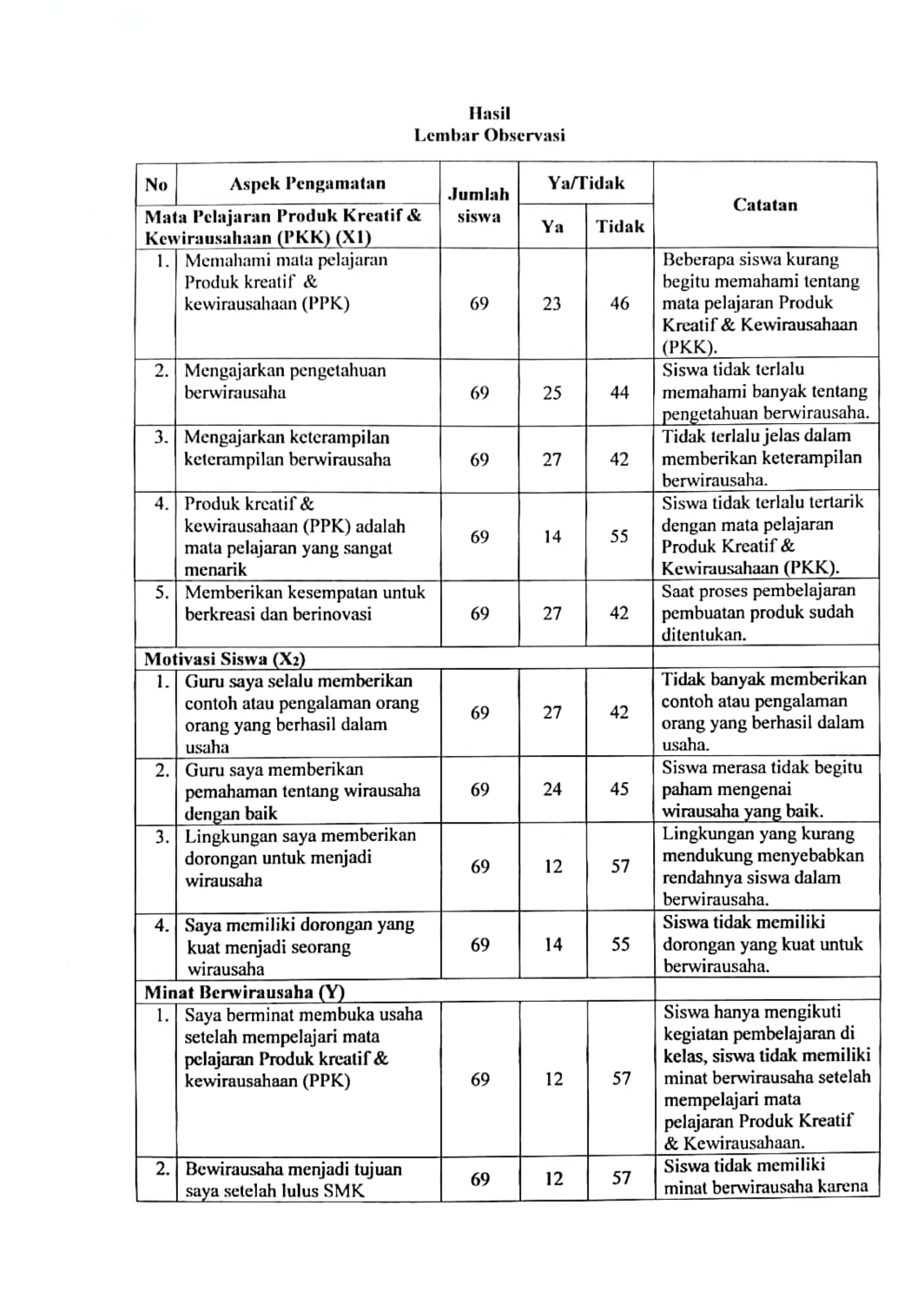 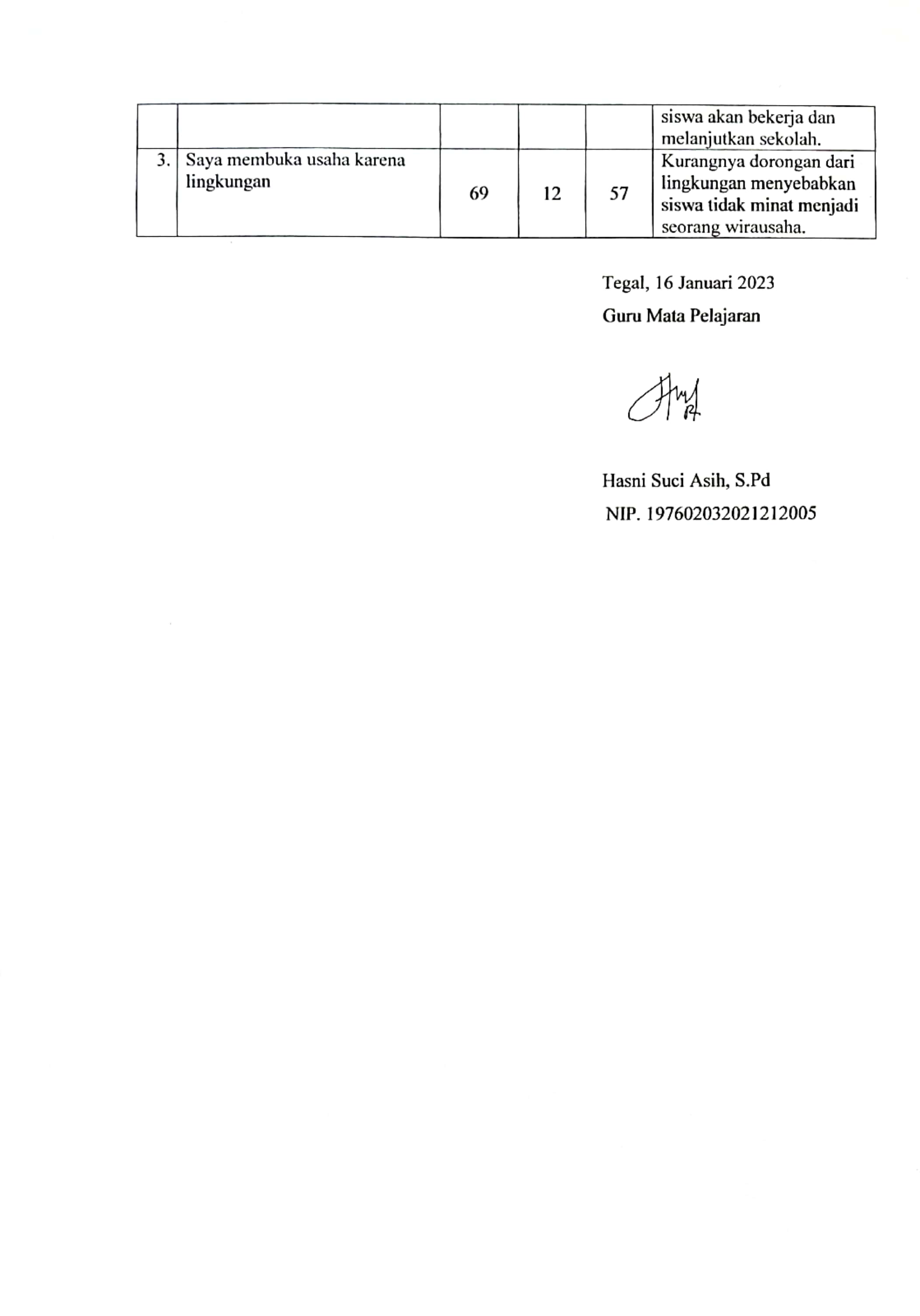 Pedoman wawancaraWawancara dengan guru Apa itu mapel produk kreatif & kewirausahaan?Apa tujuan dari adanya mata pelajaran produk kreatif & kewirausahaan?Apakah ada metode khusus dalam mengajar produk kreatif & kewirausahaan kelas XII?Apakah saat ini sumber pembelajaran produk kreatif & kewirausahaan cukup memadai?Permasalahan yang sering dihadapi oleh bapak/ibu dalam pelaksanaan pembelajaran produk kreatif & kewirausahaan?Bagaimana cara bapak/ibu dalam menumbuhkan motivasi siswa untuk menjadi wirausaha?Bagaimana langkah yang ditempuh bapak/ibu guru dalam menanamkan minat kewirausahaan pada peserta didik?Wawancara dengan siswaBagaimana pembelajaran produk kreatif & kewirausahaan yang anda dapatkan?Apakah anda tertarik dengan pembelajaran produk kreatif & kewirausahaan?Apakah dalam proses pembelajaran produk kreatif & kewirausahaan guru dapat memberikan motivasi dorongan untuk berwirausaha?Apakah anda memiliki motivasi untuk menjadi wiausaha?Apakah saat ini anda berwirausaha?Apakah anda memiliki minat berwirausaha dan setelah lulus nanti kamu akan menjadi wirausaha? Hasil Wawancara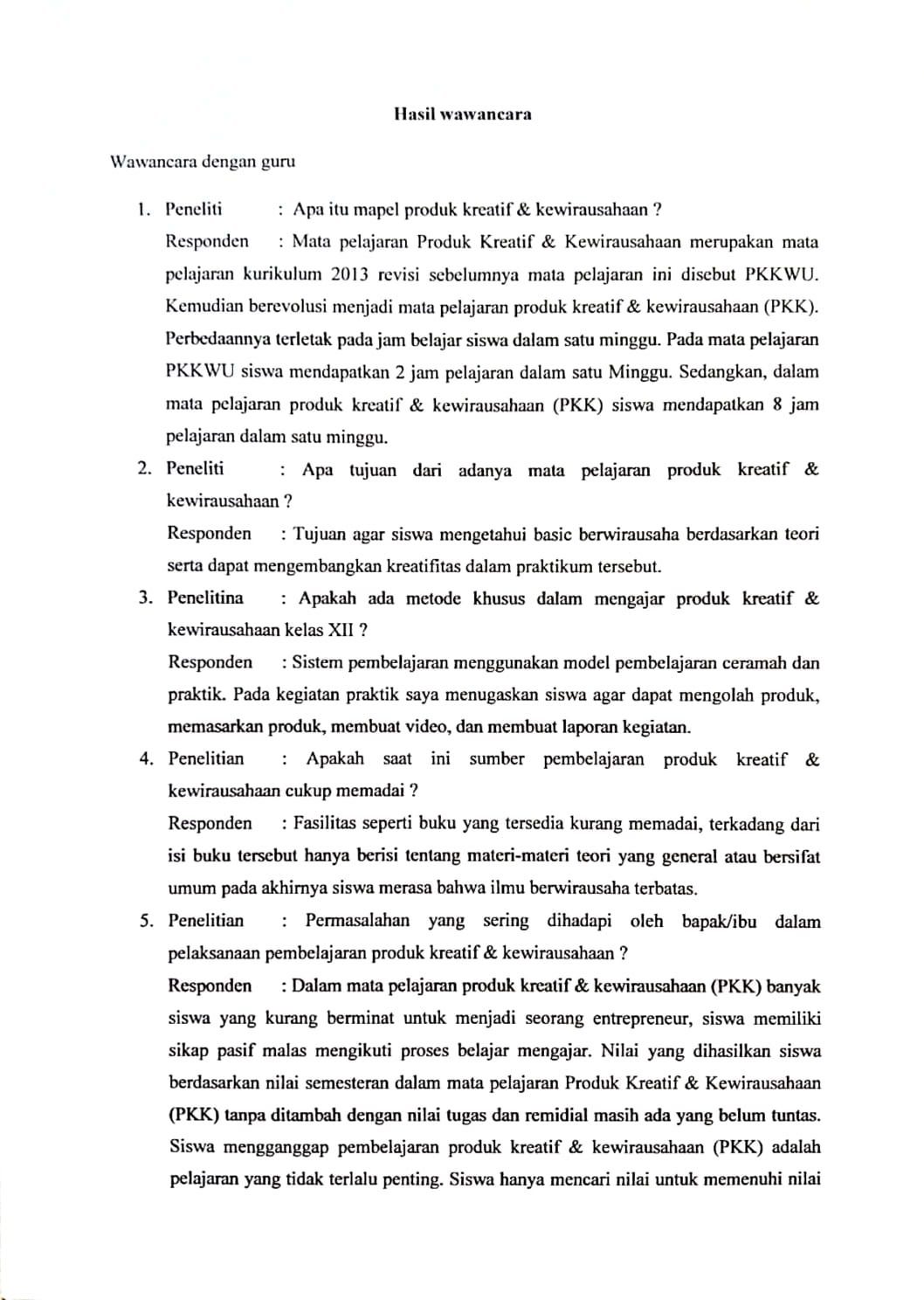 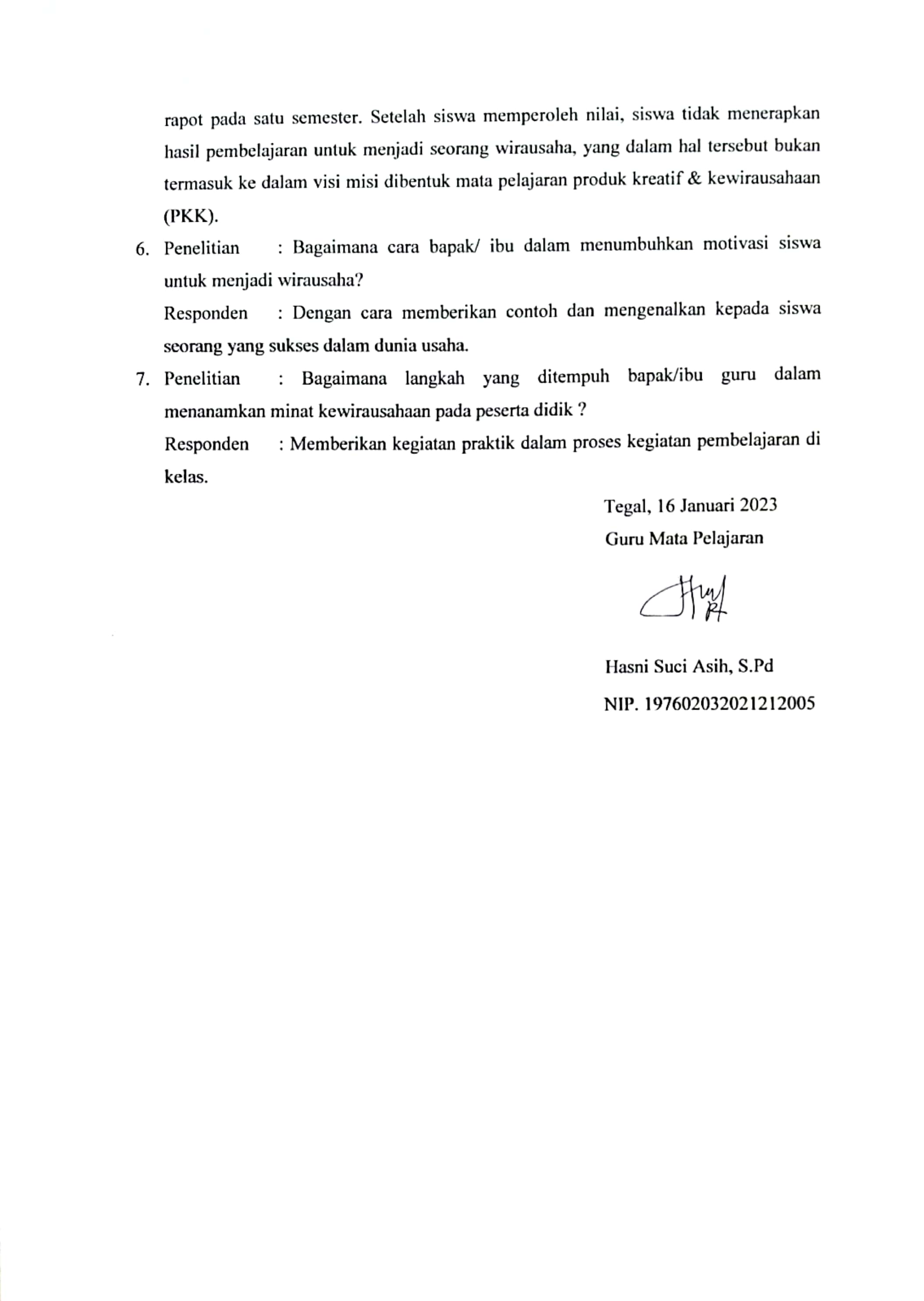 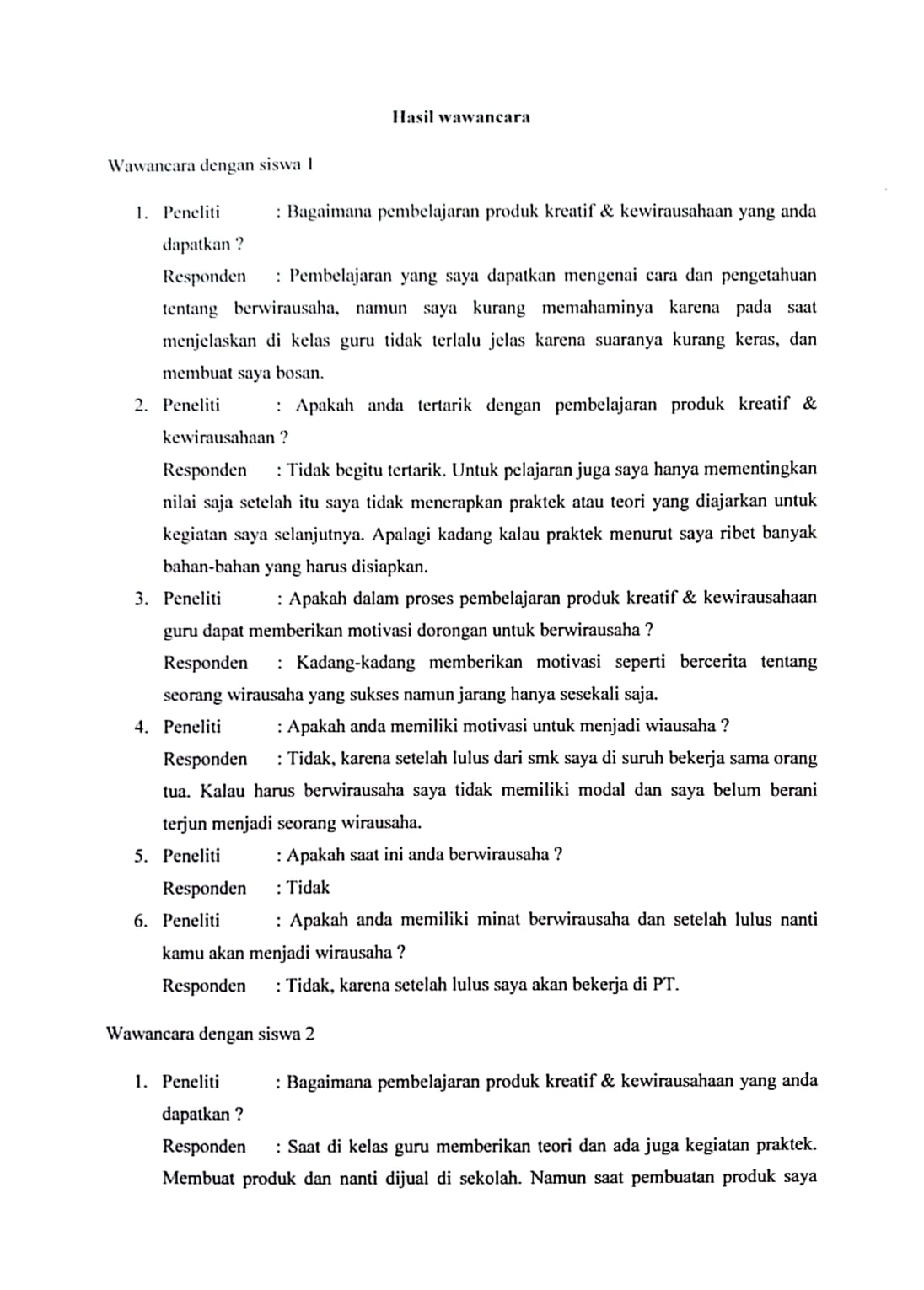 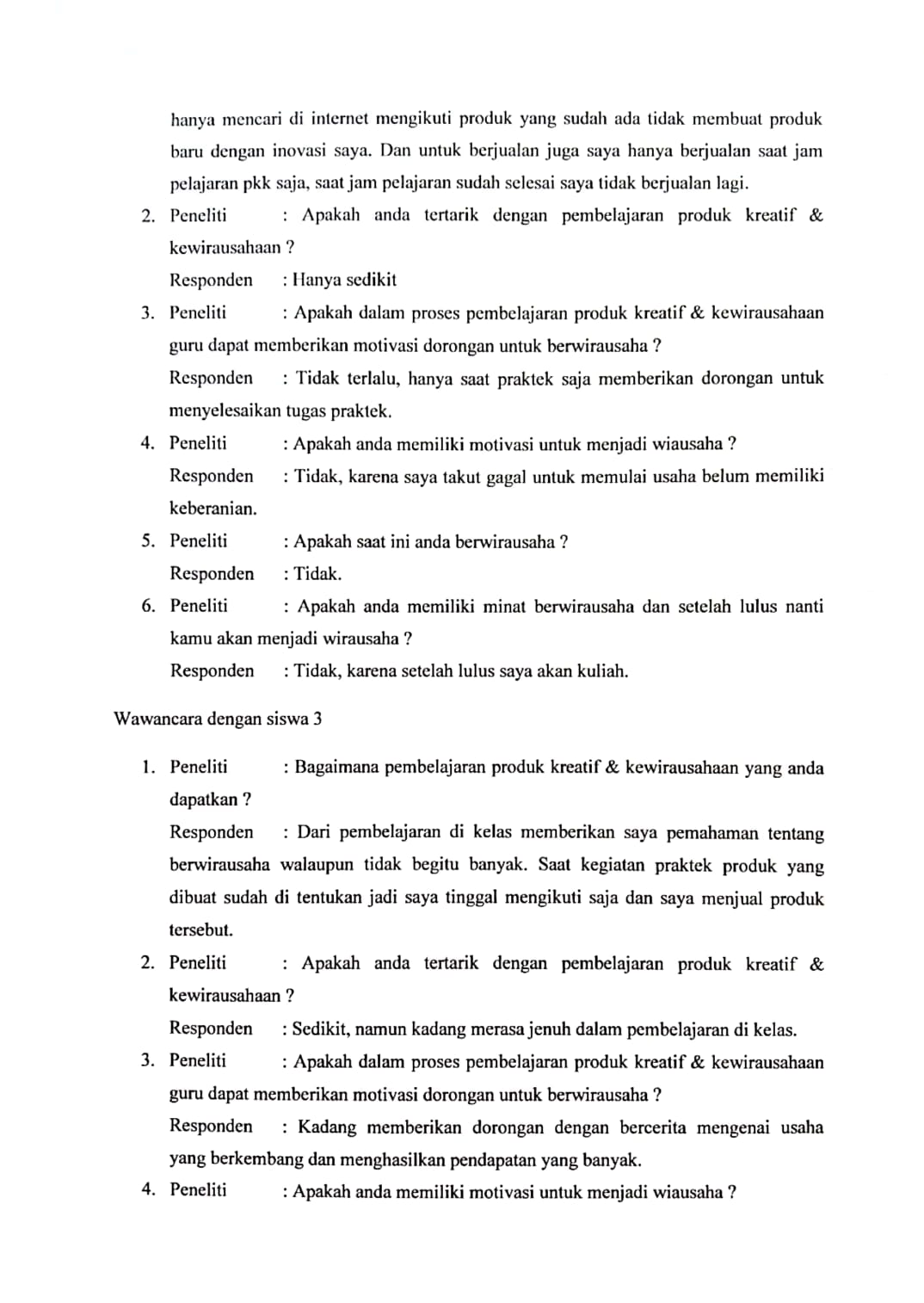 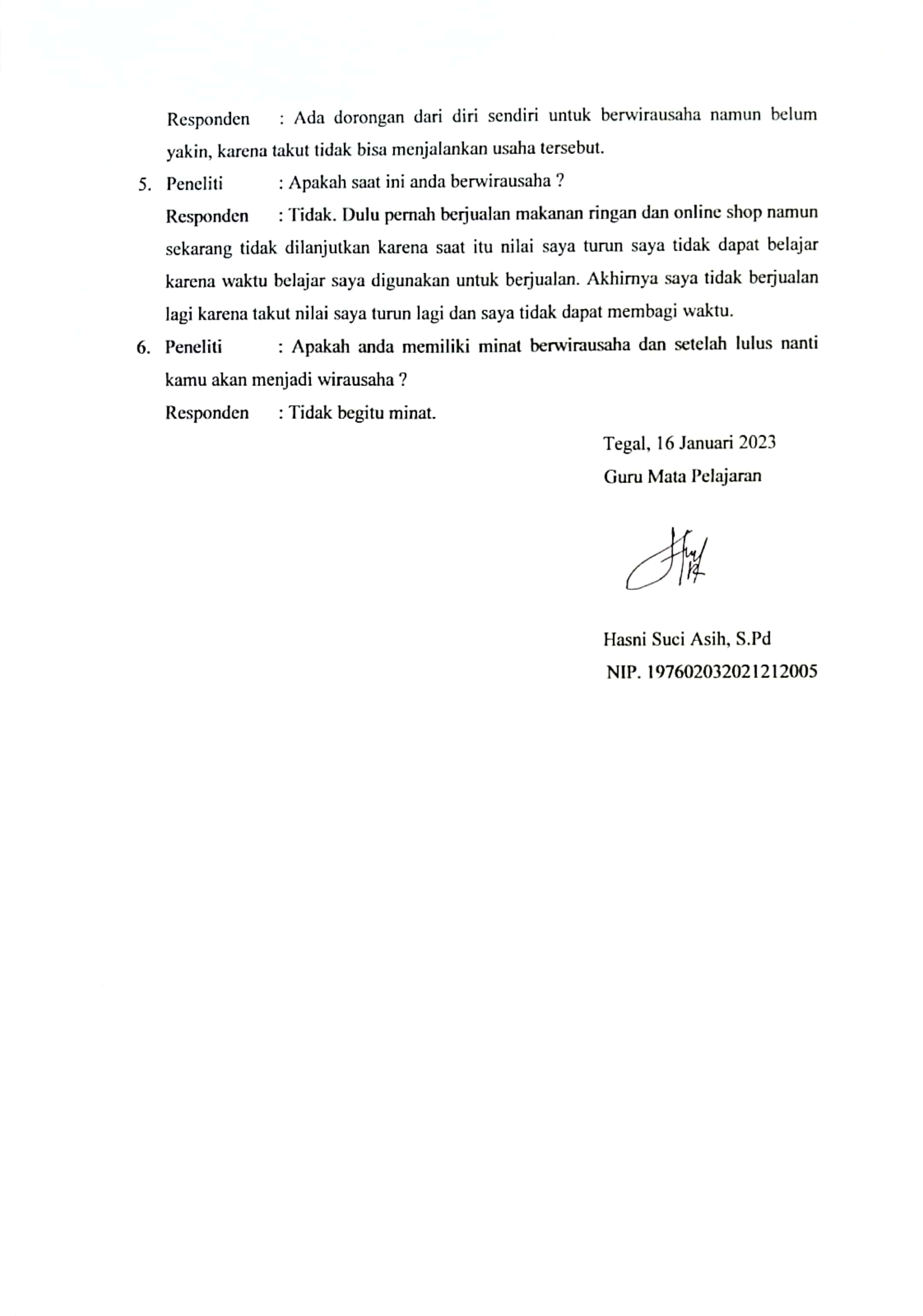 Lampiran  4INSTRUMEN PENELITIANPENGARUH MATA PELAJARAN PRODUK KREATIF & KEWIRAUSAHAAN (PKK) DAN MOTIVASI SISWA TERHADAP MINAT BERWIRAUSAHA PADA SISWA SMK NEGERI 2 TEGALPengantarDengan hormat, Saya Shilfina Fitriana Mahasiswa Program Studi Pendidikan Ekonomi dalam rangka menyelesaikan penyusunan skripsi mengenai “Pengaruh Mata Pelajaran Produk Kreatif & Kewirausahaan (PKK) dan Motivasi Siswa Terhadap Minat Berwirausaha Pada Siswa SMK Negeri 2 Tegal”, maka saya membutuhkan data terkait dengan judul skripsi tersebut. Sehubungan dengan itu, saya meminta kesediaan Siswa Kelas XII Akuntansi SMK Negeri 2 Tegal untuk dapat mengisi kuesioner yang tersedia untuk menunjang penelitian saya. Jawaban kuesioner dijamin kerahasiaannya dan tidak mempengaruhi nilai sikap. Jadi Anda diharapkan dapat memberikan jawaban yang sesuai dengan kondisi dan apa yang dirasakan sesungguhnya. Untuk perhatian dan dukungan yang Anda berikan, saya ucapkan Terima Kasih.Identitas AnggotaNama			:Jenis Kelamin		:Kelas XII Akuntansi	:Petunjuk PengisianBerilah tanda ( √ ) pada salah satu jawaban yang sudah tersedia di samping kolom pernyataan. Kriteria jawaban adalah :Skor 1 : Sangat tidak setuju (STS)2 : Tidak setuju (ST)3 : Ragu-ragu (RR)4 : Setuju (S)5 : Sangat setuju (SS)Instrumen penelitianMata Pelajaran Produk Kreatif & Kewirausahaan (PKK) (X1)Motivasi Siswa (X2)Minat Berwirausaha (Y)Lampiran  5DAFTAR NAMA RESPONDEN UJI COBA 20DATA UJI COBA 20 RESPONDEN PENELITIANLampiran  6TABULASI DATA UJI COBA 20 RESPONDENVARIABEL MATA PELAJARAN PRODUK KREATIF & KEWIRAUSAHAAN (X1)TABULASI DATA UJI COBA 20 RESPONDEN VARIABEL MOTIVASI SISWA (X2)TABULASI DATA UJI COBA 20 RESPONDENVARIABEL MINAT BERWIRAUSAHA (Y)Lampiran  7UJI COBA VALIDITAS 20 RESPONDENUJI COBA VALIDITAS INSTRUMEN VARIABEL MATA PELAJARAN PRODUK KREATIF & KEWIRAUSAHAAN (X1)UJI COBA VALIDITAS 20 RESPONDENUJI COBA VALIDITAS INSTRUMEN VARIABEL MOTIVASI SISWA (X2)UJI COBA VALIDITAS 20 RESPONDENUJI COBA VALIDITAS INSTRUMEN VARIABEL MINAT BERWIRAUSAHA (Y)Lampiran  8UJI COBA REALIBILITASVARIABEL MATA PELAJARAN PRODUK KREATIF & KEWIRAUSAHAAN (PKK) (X1)UJI COBA REALIBILITASVARIABEL MOTIVASI SISWA (X2)UJI COBA REALIBILITASVARIABEL MINAT BERWIRAUSAHA (Y)Lampiran  9DAFTAR 51 RESPONDEN PENELITIANLampiran  10TABULASI 51 RESPONDEN PENELITIAN VARIABEL MATA PELAJARAN PRODUK KREATIF & KEWIRAUSAHAAN (X1)TABULASI 51 RESPONDEN PENELITIAN VARIABEL MATA MOTIVASI SISWA (X2)TABULASI 51 RESPONDEN PENELITIAN VARIABEL MINAT BERWIRAUSAHA (Y)Lampiran  11UJI VALIDITAS 51 RESPONDEN INSTRUMENVARIABEL MATA PELAJARAN PRODUK KREATIF & KEWIRAUSAHAAN (PKK) (X1)UJI VALIDITAS 51 RESPONDEN INSTRUMENVARIABEL MOTIVASI SISWA (X2)UJI VALIDITAS 51 RESPONDEN INSTRUMENVARIABEL MINAT BERWIRAUSAHA (Y)Lampiran  12UJI REALIBILITAS 51 RESPONDENVARIABEL MATA PELAJARAN PRODUK KREATIF & KEWIRAUSAHAAN (X1)UJI REALIBILITAS 51 RESPONDENVARIABEL  MOTIVASI SISWA (X2)UJI REALIBILITAS 51 RESPONDENVARIABEL MINAT BERWIRAUSAHA (Y)Lampiran  13HASIL ANALISIS DESKRIPTIFVARIABEL MATA PELAJARAN PRODUK KREATIF & KEWIRAUSAHAAN (PKK) (X1)HASIL ANALISIS DESKRIPTIFVARIABEL MOTIVASI SISWA (X2)HASIL ANALISIS DESKRIPTIFVARIABEL MINAT BERWIRAUSAHA (Y)Lampiran  14HASIL UJI NORMALITAS VARIABELMATA PELAJARAN PRODUK KREATIF & KEWIRAUSAHAAN (PKK) (X1) DAN MOTIVASI SISWA (X2) TERHADAP MINAT BERWIRAUSAHA (Y)Lampiran  15HASIL ANALISIS REGRESI LINEAR SEDERHANA VARIABELMATA PELAJARAN PRODUK KREATIF & KEWIRAUSAHAAN (PKK) (X1) TERHADAP MINAT BERWIRAUSAHA (Y)HASIL ANALISIS REGRESI LINEAR SEDERHANA VARIABELMOTIVASI SISWA (X2) TERHADAP MINAT BERWIRAUSAHA (Y)Lampiran  16HASIL ANALISIS REGRESI LINEAR BERGANDAVARIABEL MATA PELAJARAN PRODUK KREATIF & KEWIRAUSAHAAN (PKK) (X1), MOTIVASI SISWA (X2) TERHADAP MINAT BERWIRAUSAHA (Y)Lampiran  17Daftar r TabelTABEL r (df 1 – 100)Lampiran  18TABEL t (df 1-80)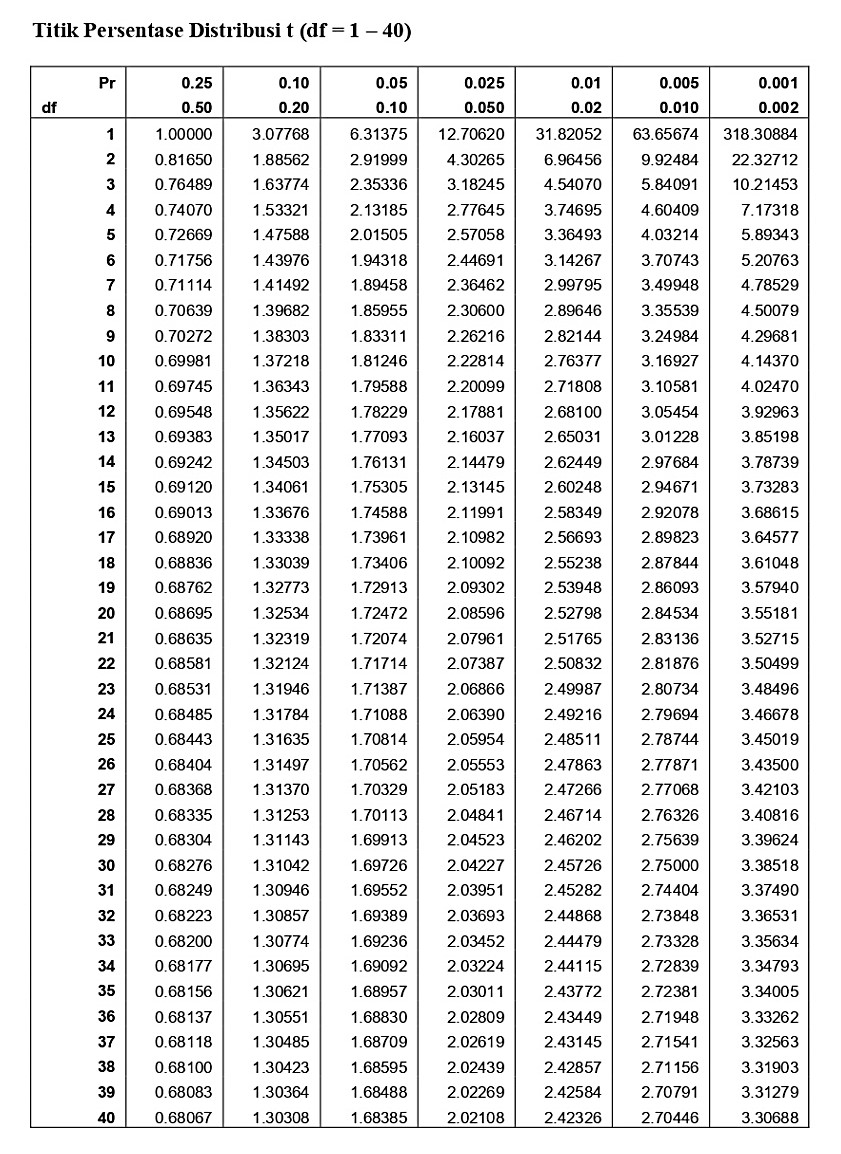 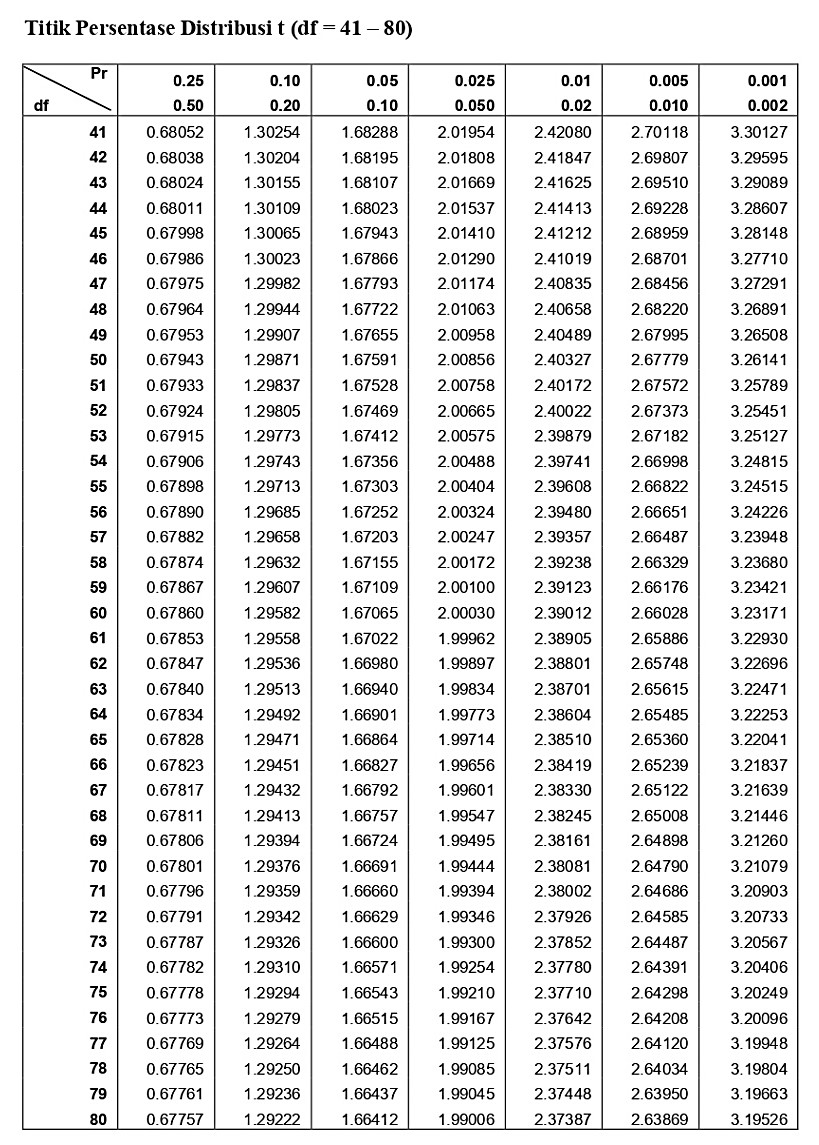 Lampiran  19TABEL F (Probabilita 0,05)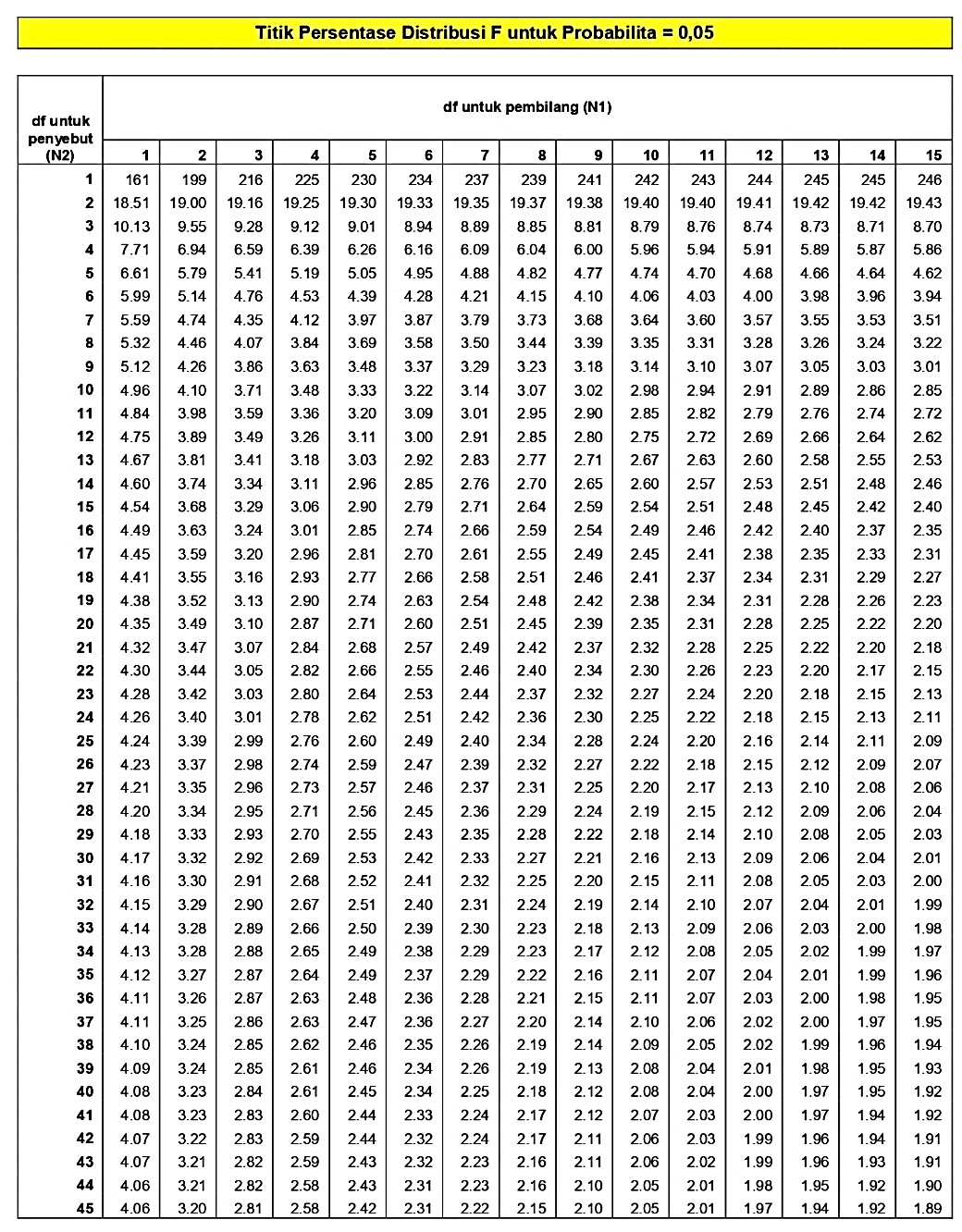 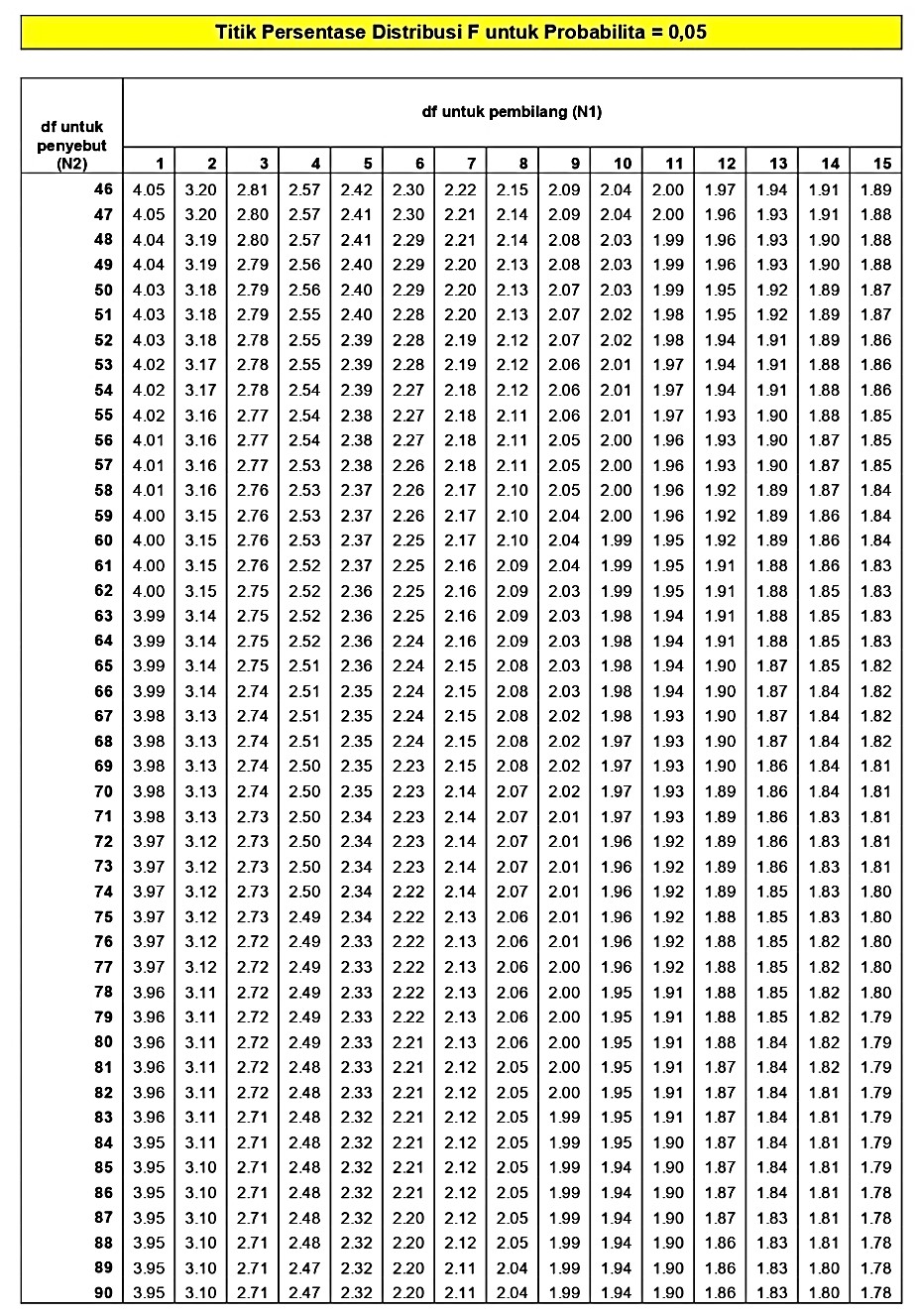 Lampiran  20Silabus Mata PelajaranNama Sekolah 	: SMK Negeri 2 TegalBidang Keahlian 	: Semua Bidang KeahlianKompetensi Keahlian : Semua Kompetensi KeahlianMata Pelajaran 	: Produk Kreatif dan Kewirausahaan (PKK)Durasi (Waktu) 	: 524 jamKompetensi Inti:Menghayati dan mengamalkan ajaran agama yang dianutnyaMenghayati dan mengamalkan perilaku jujur, disiplin, santun, peduli (gotong royong, kerja sama, toleran, damai), bertanggung jawab, responsif, dan proaktif melalui keteladanan, pemberian nasihat, penguatan, pembiasaan, dan pengkondisian secara berkesinambungan serta menunjukkan sikap sebagai bagian dari solusi atas berbagai permasalahan dalam berinteraksi secara efektif dengan lingkungan sosial dan alam serta dalam menempatkan diri sebagai cerminan bangsa dalam pergaulan duniaSikap spiritual (KI 1) dan sikap sosial (KI 2) dibentuk melalui pembelajaran tidak langsung, antara lain melalui pembelajaran kompetensi pengetahuan (KD pada KI 3) dan kompetensi keterampilan (KD pada KI 4) serta pembiasaan dan keteladananPenilaian sikap spiritual (KI 1) dan sikap sosial (KI 2) dilakukan, antara lain melalui observasi, penilaian diri, penilaian antarteman, dan/atau jurnal (catatan pendidik)Memahami, menerapkan, menganalisis, dan mengevaluasi tentang pengetahuan faktual, konseptual, operasional dasar, dan metakognitif sesuai dengan semua bidang keahlian dan lingkup kerja pada tingkat teknis, spesifik, detail, dan kompleks, berkenaan dengan ilmu pengetahuan, teknologi, seni, budaya, dan humaniora dalam konteks pengembangan potensi diri sebagai bagian dari keluarga, sekolah, dunia kerja, warga masyarakat nasional, regional, dan internasionalMelaksanakan tugas spesifik dengan menggunakan alat, informasi, dan prosedur kerja yang lazim dilakukan serta memecahkan masalah pada semua bidang keahlian. Menampilkan kinerja di bawah bimbingan dengan mutu dan kuantitas yang terukur sesuai dengan standar kompetensi kerja. Menunjukkan keterampilan menalar, mengolah, dan menyaji secara efektif, kreatif, produktif, kritis, mandiri, kolaboratif, komunikatif, dan solutif dalam ranah abstrak terkait dengan pengembangan dari yang dipelajarinya di sekolah, serta mampu melaksanakan tugas spesifik di bawah pengawasan langsung. Menunjukkan keterampilan mempersepsi, kesiapan, meniru, membiasakan, gerak mahir, menjadikan gerak alami dalam ranah konkret terkait dengan pengembangan dari yang dipelajarinya di sekolah, serta mampu melaksanakan tugas spesifik di bawah pengawasan langsungLampiran  21Jurnal Bimbingan Skripsi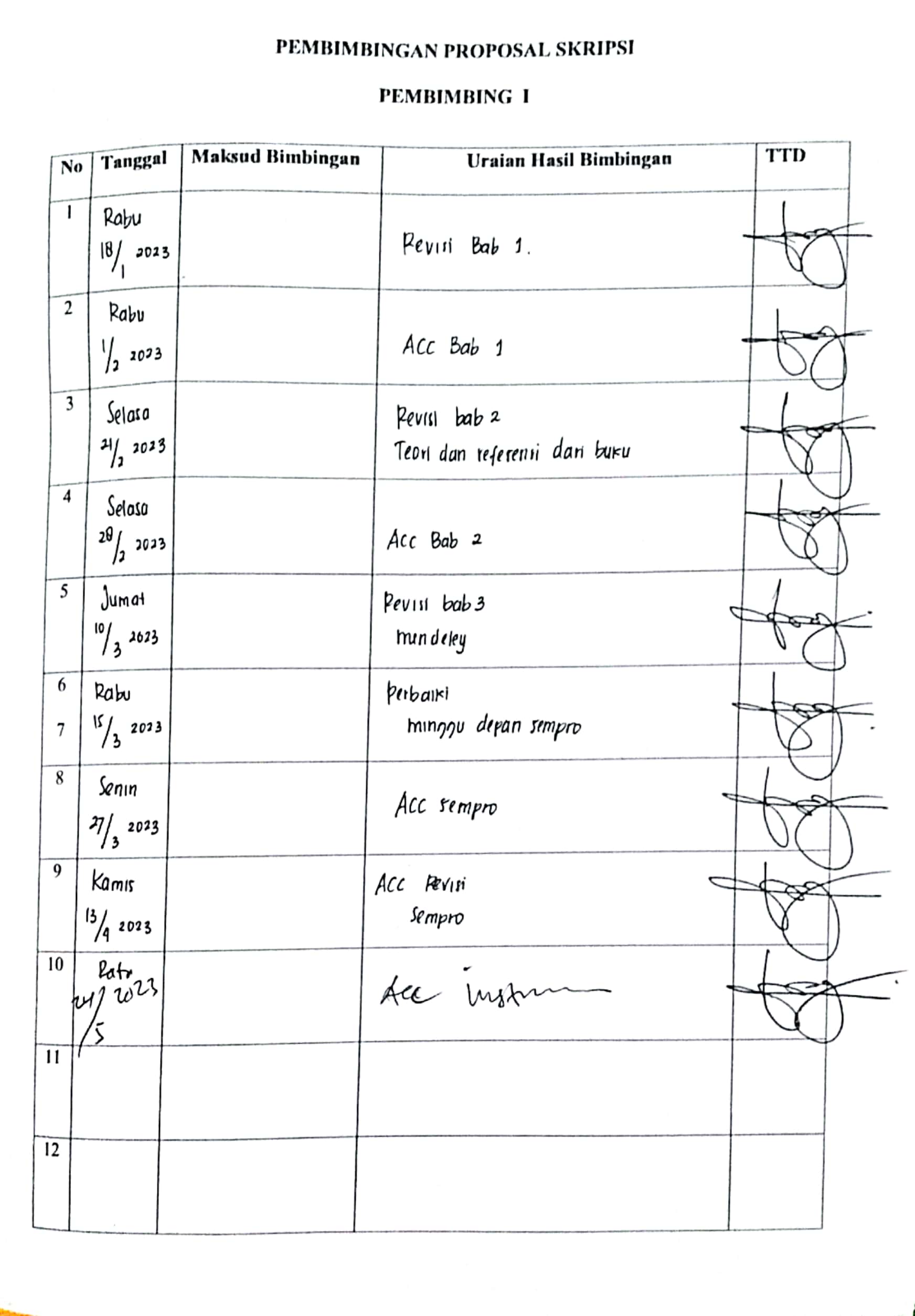 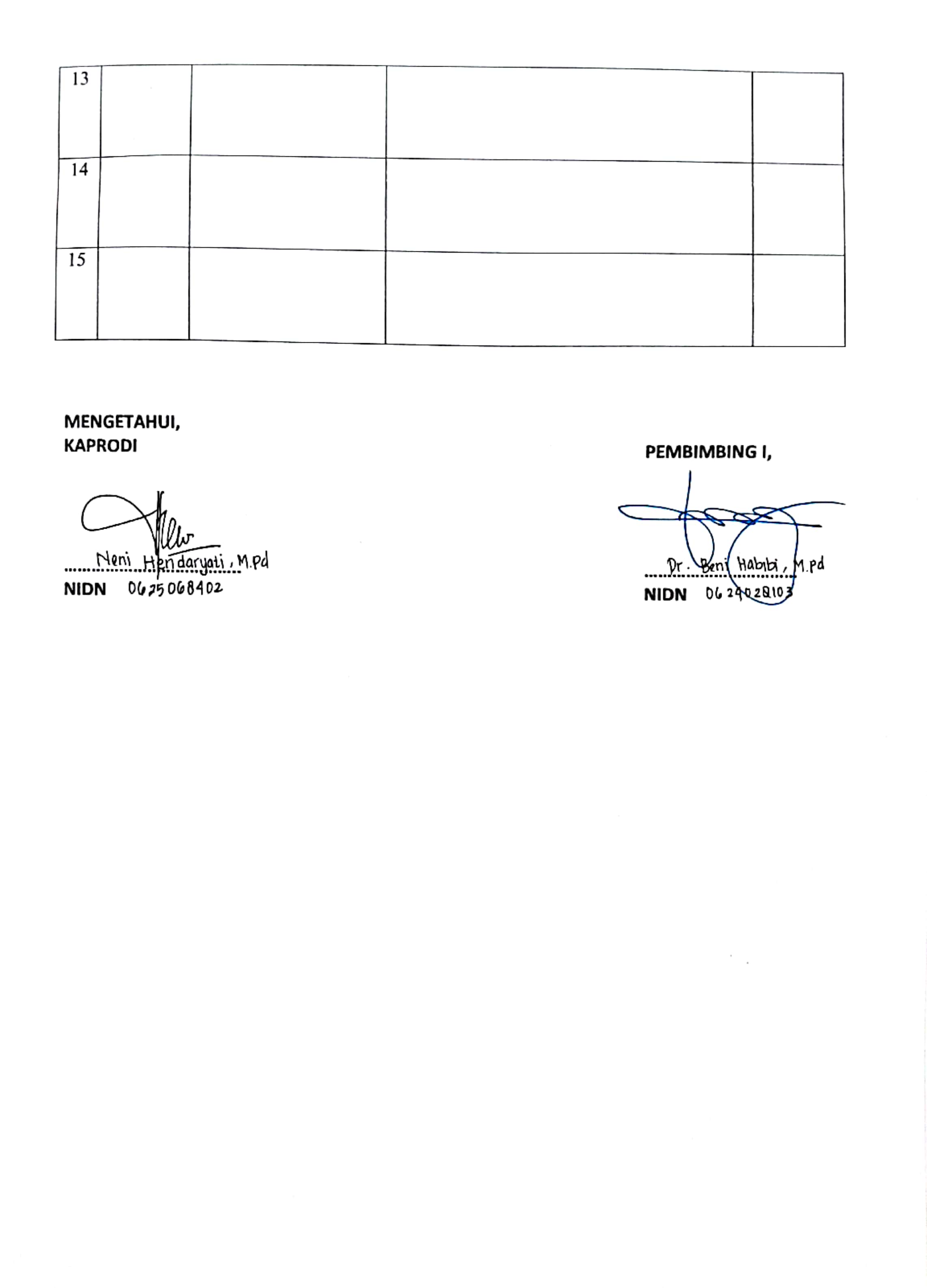 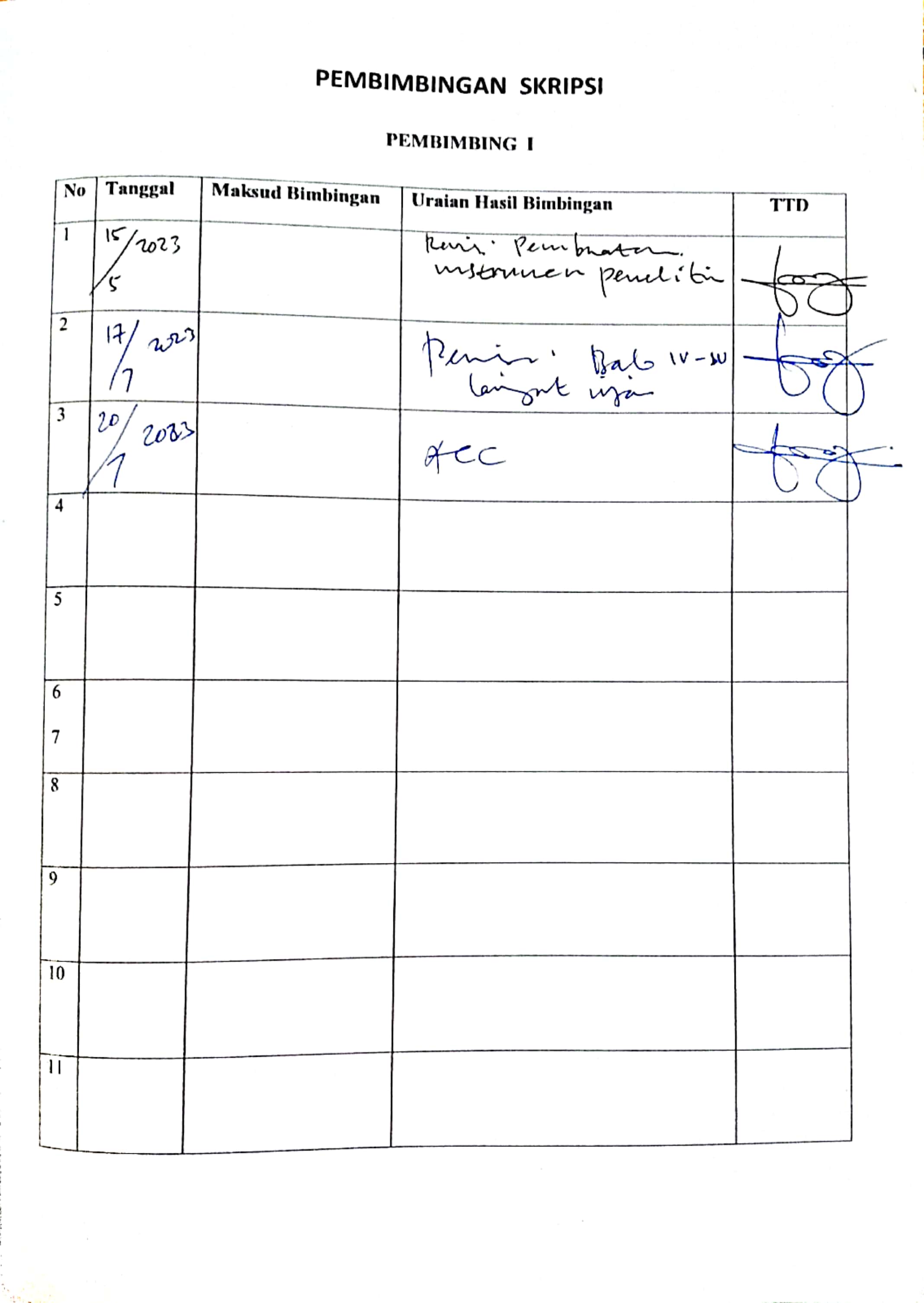 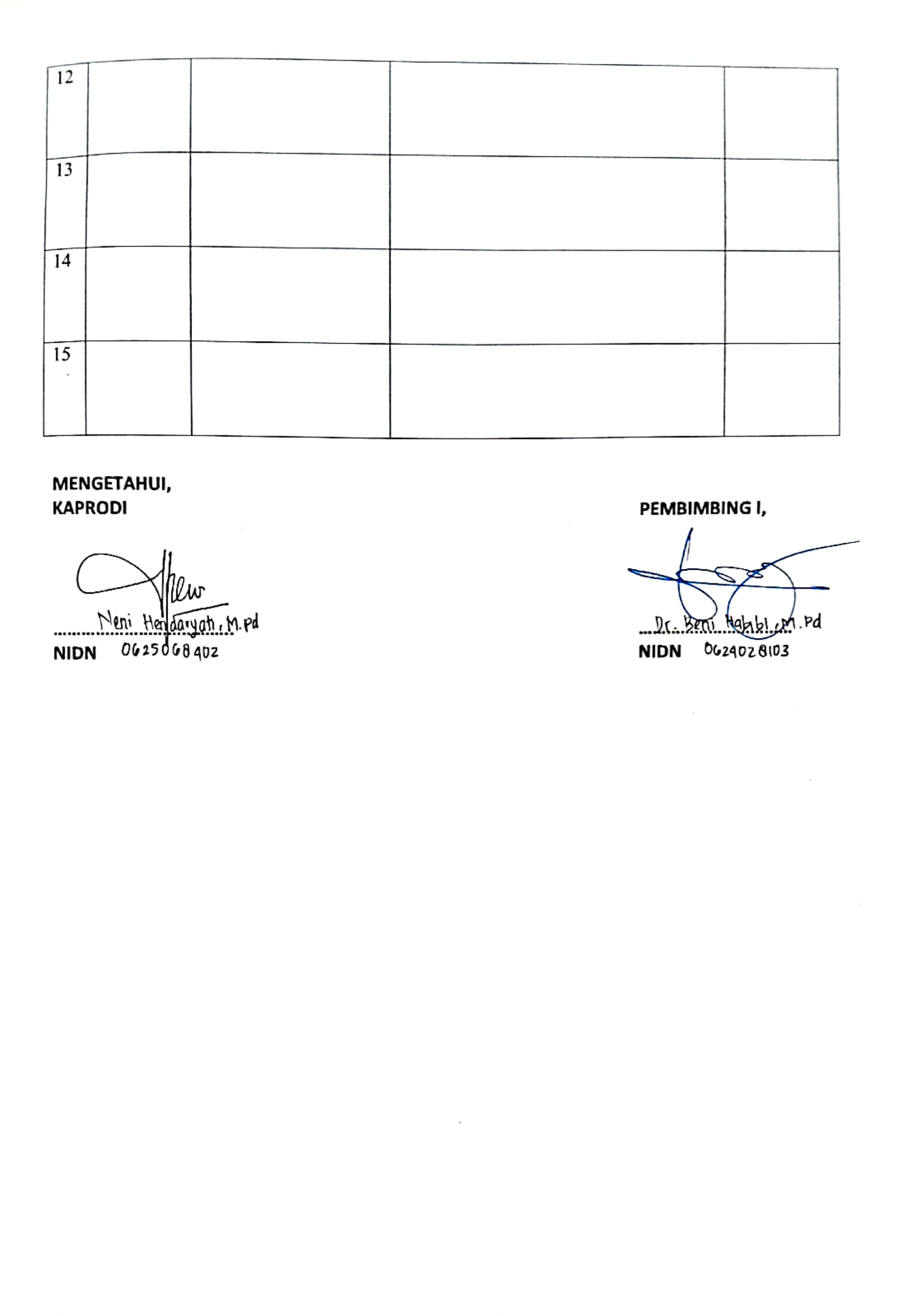 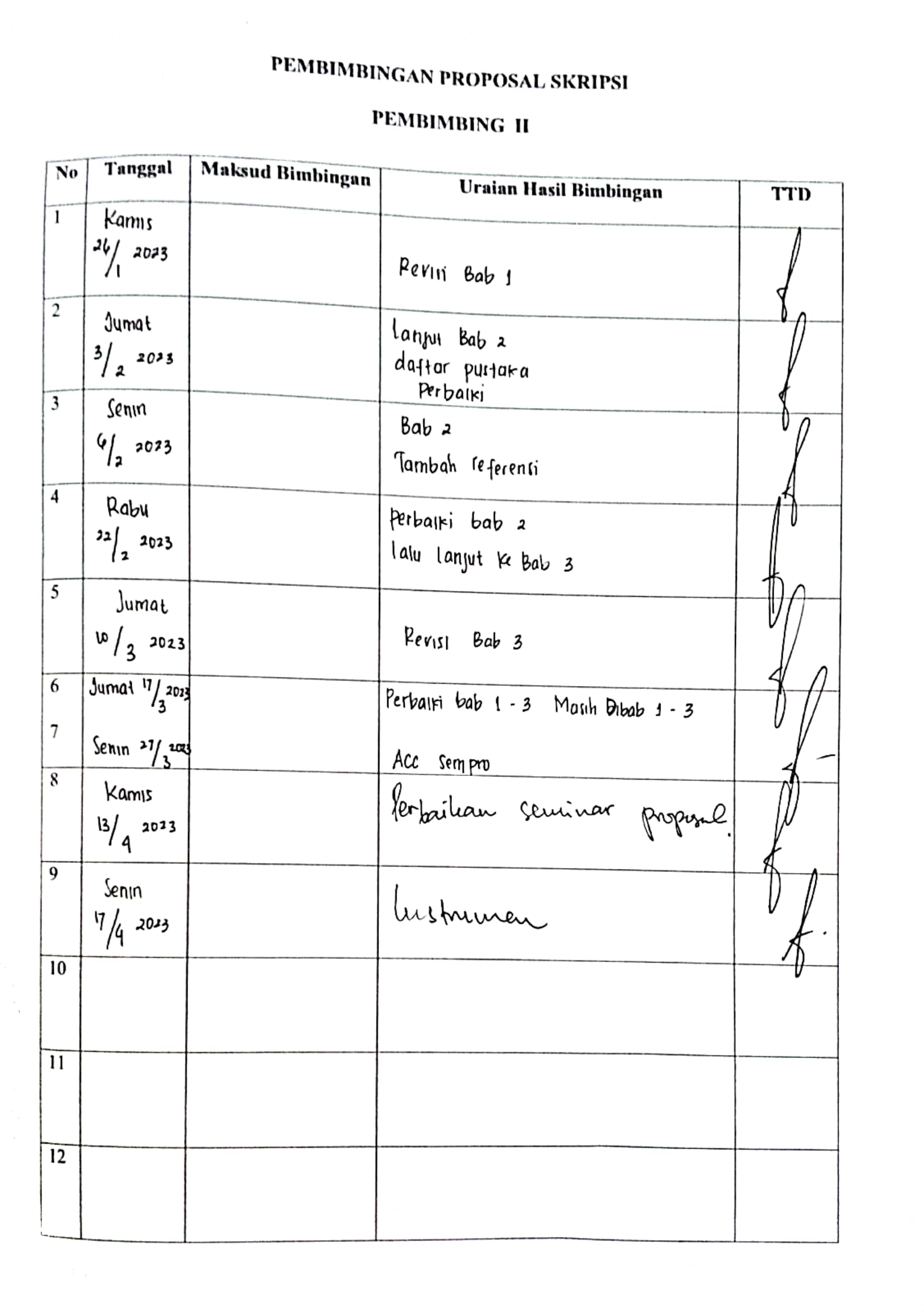 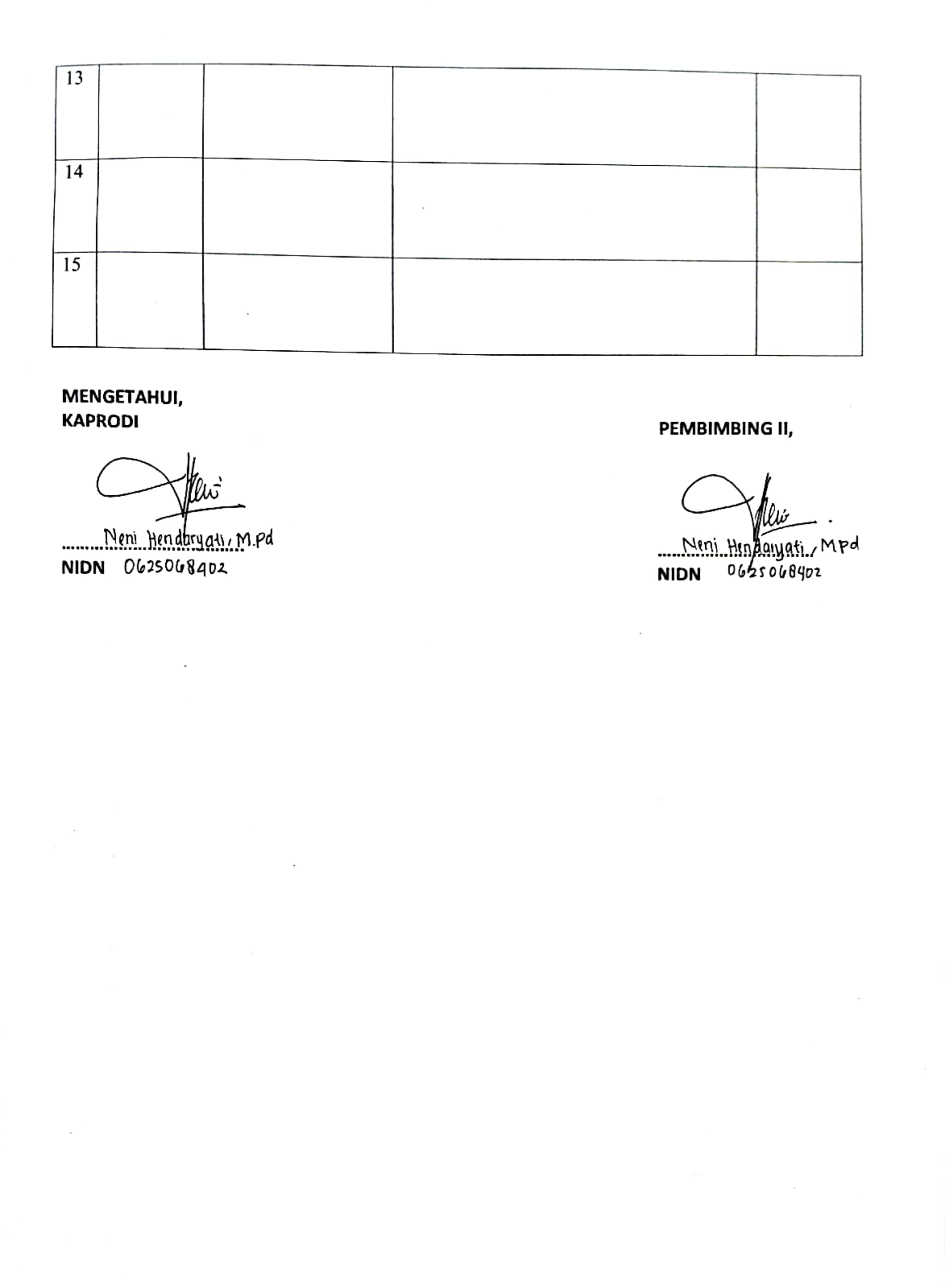 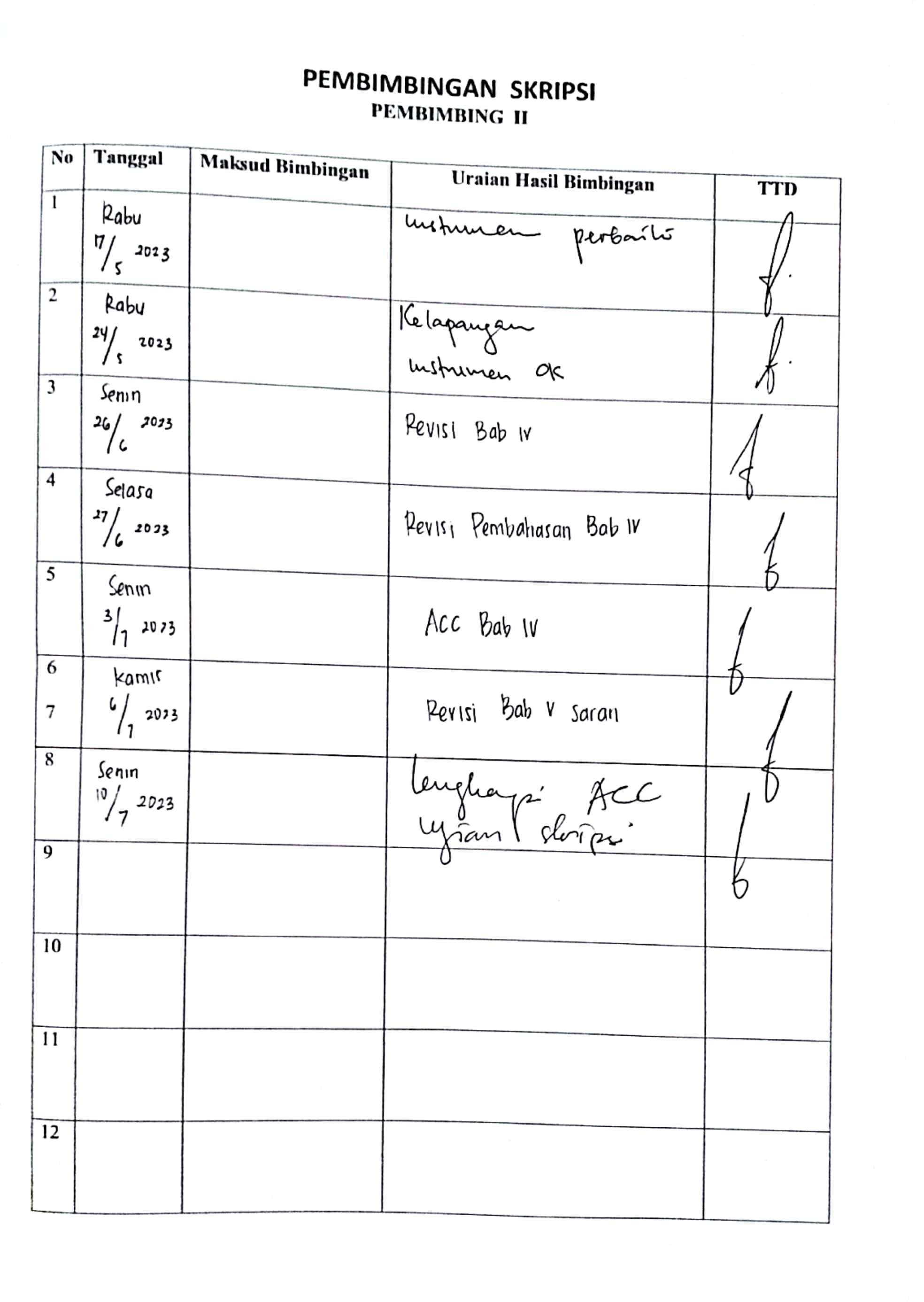 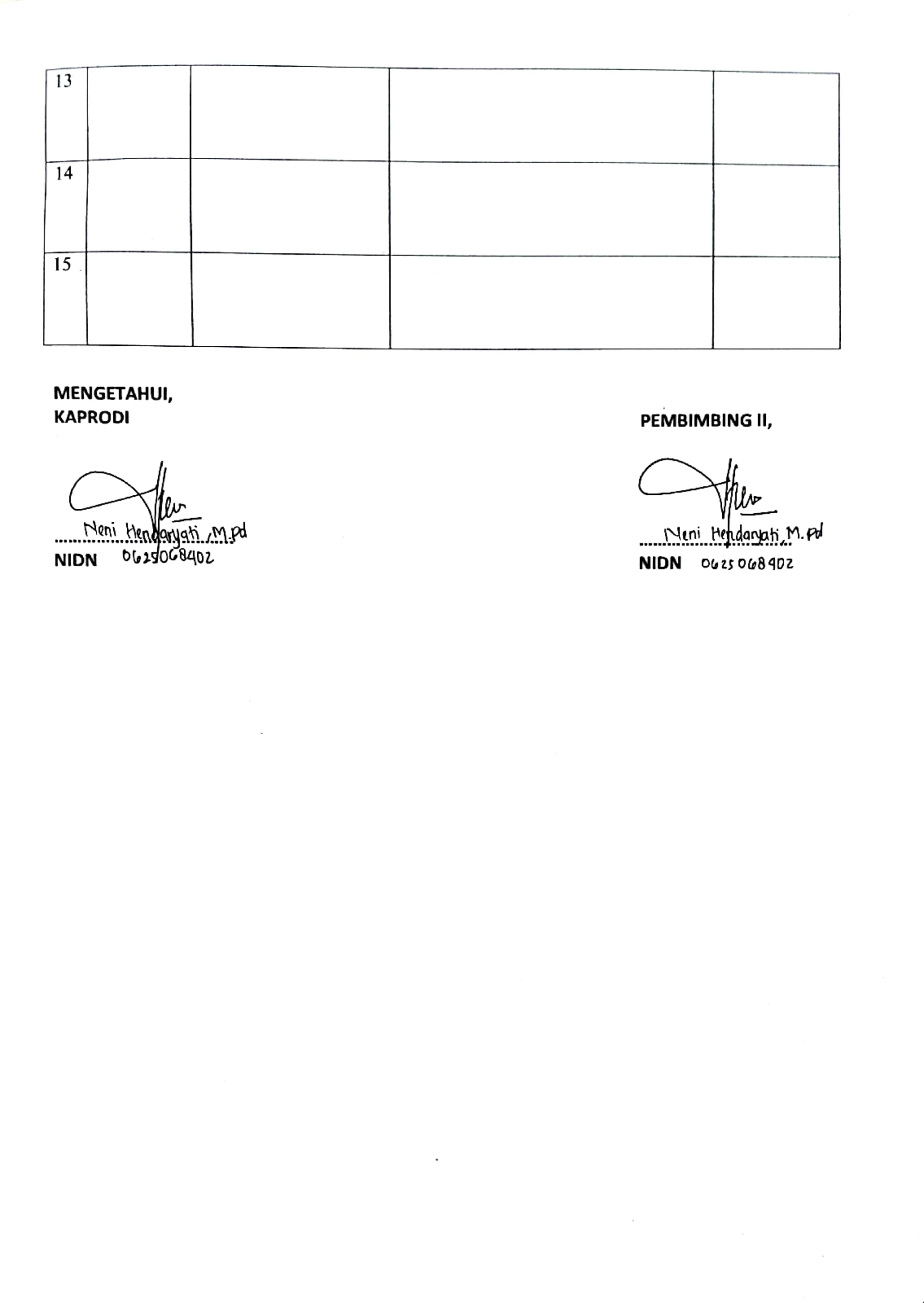 Lampiran  22Surat Observasi Awal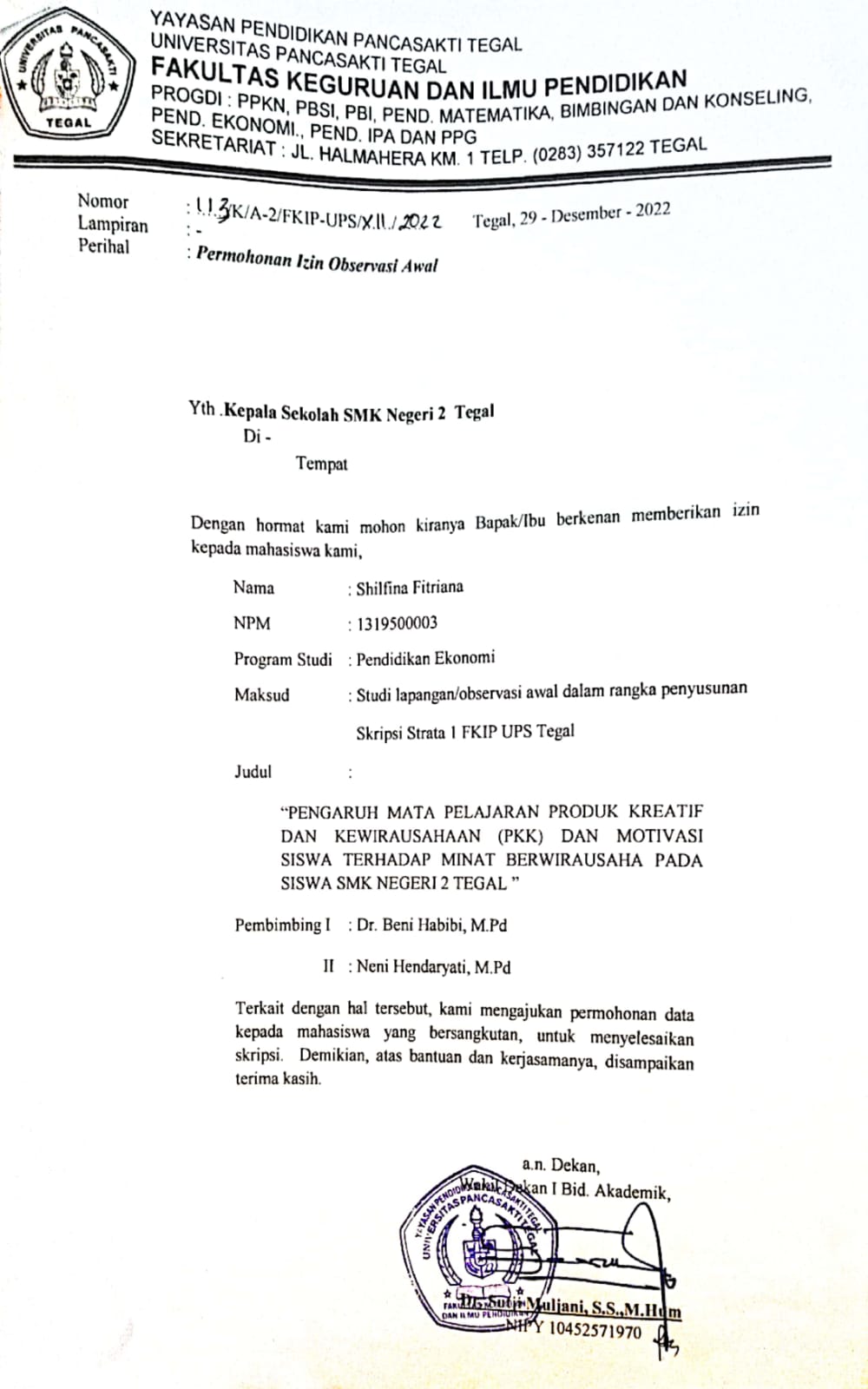 Lampiran  23Surat Izin Penelitian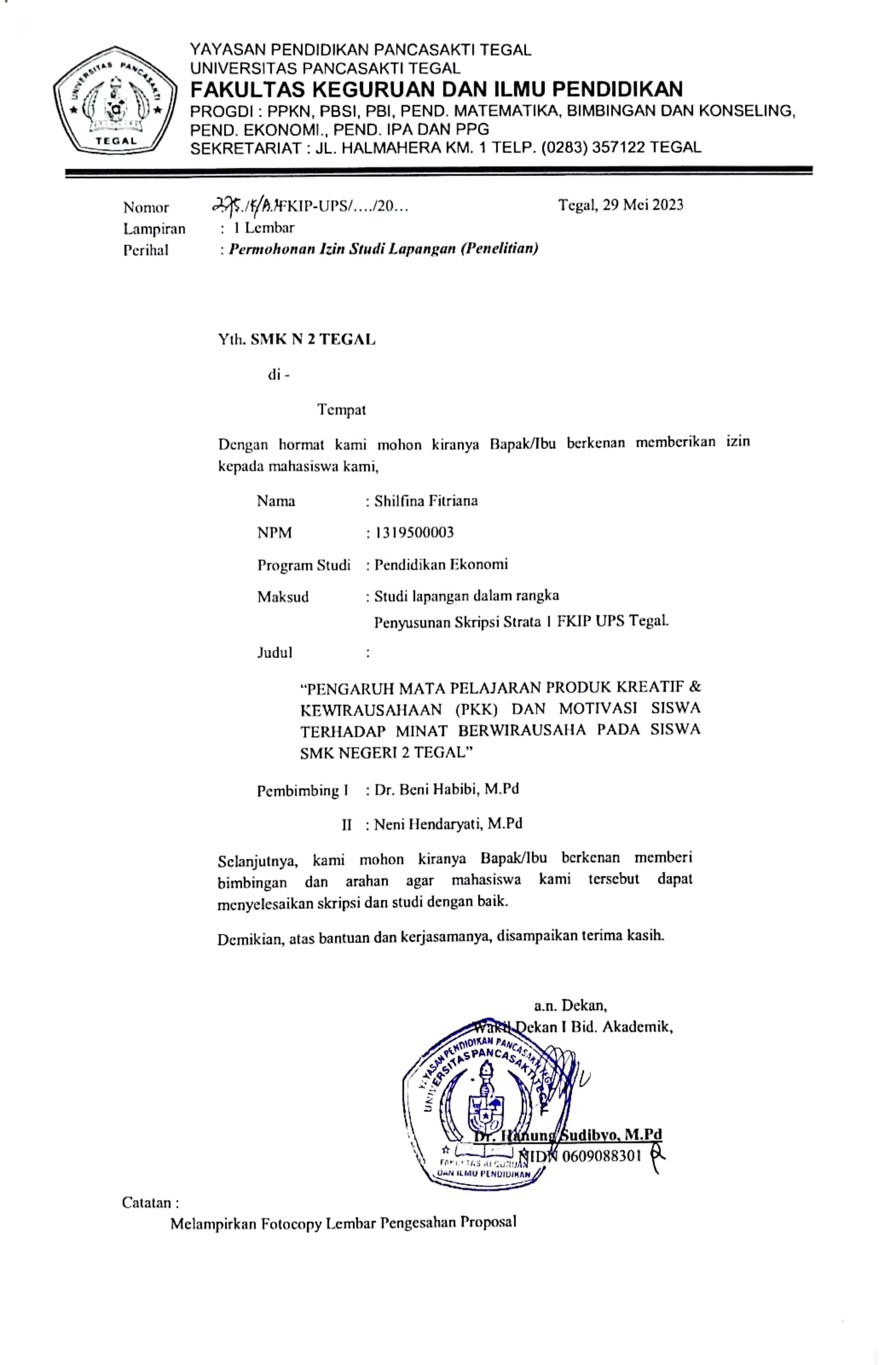 Lampiran  24Surat Balasan Observasi Awal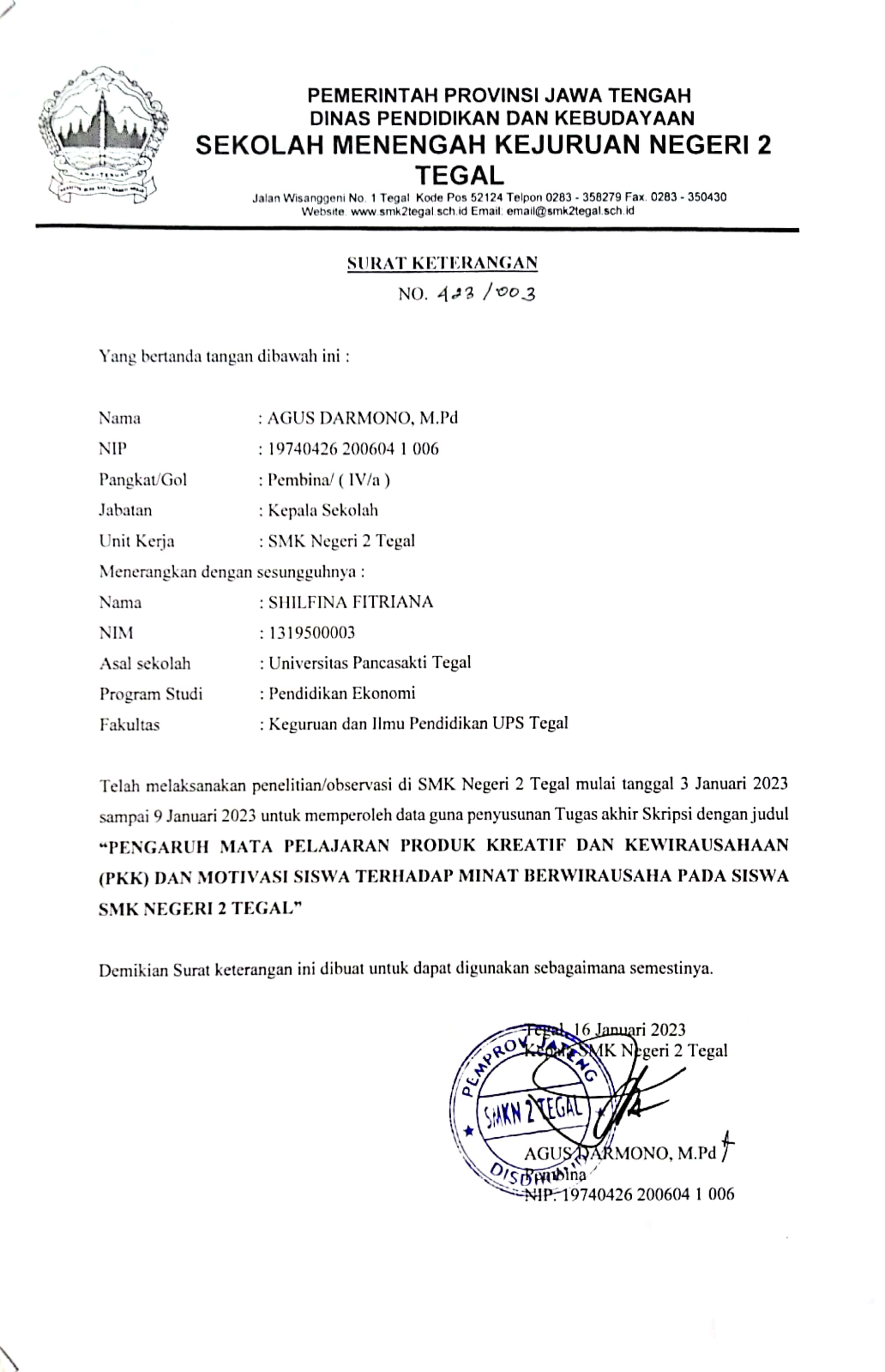 Lampiran  25Surat Balasan Penelitian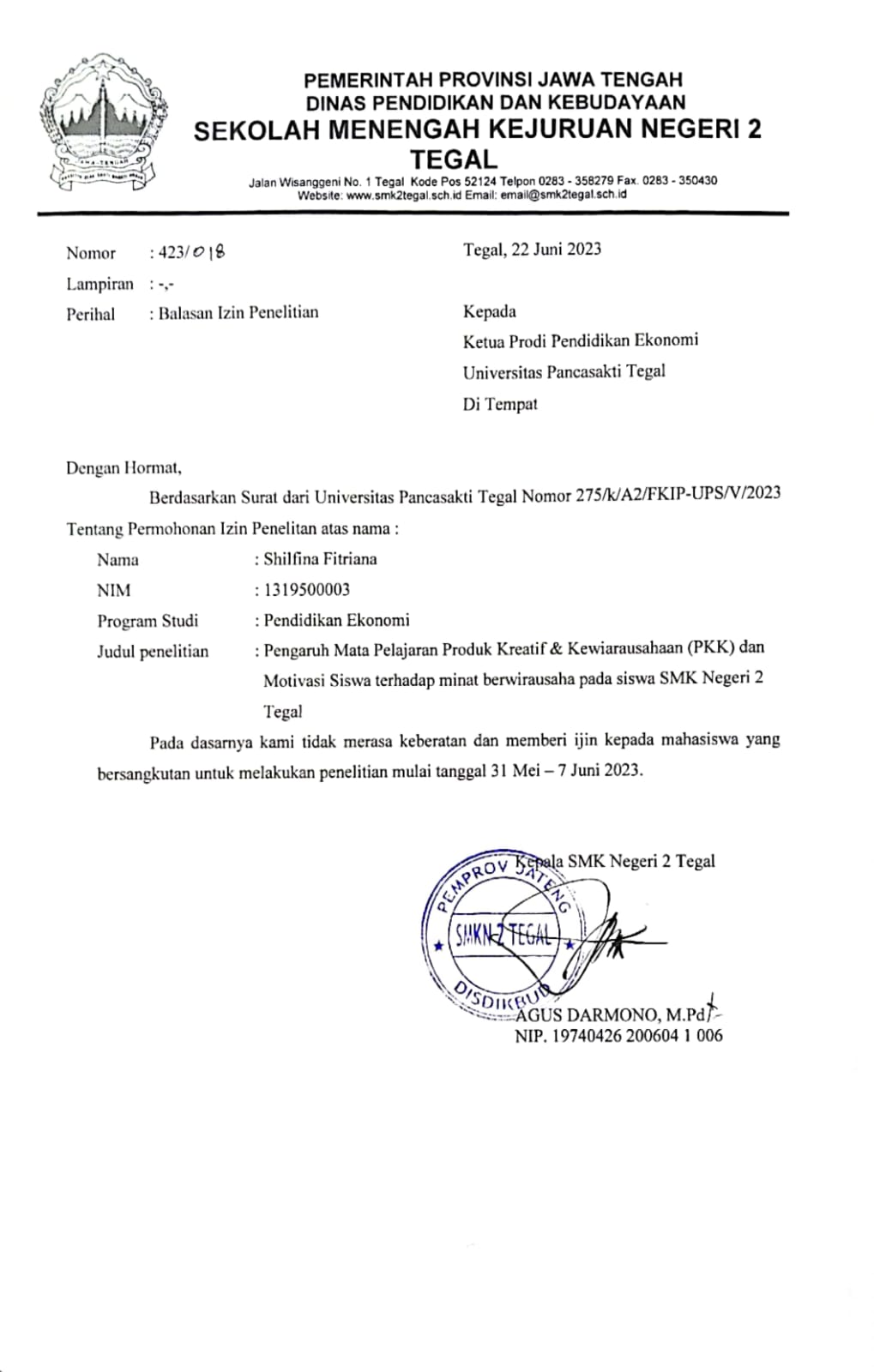 Lampiran  26Dokumentasi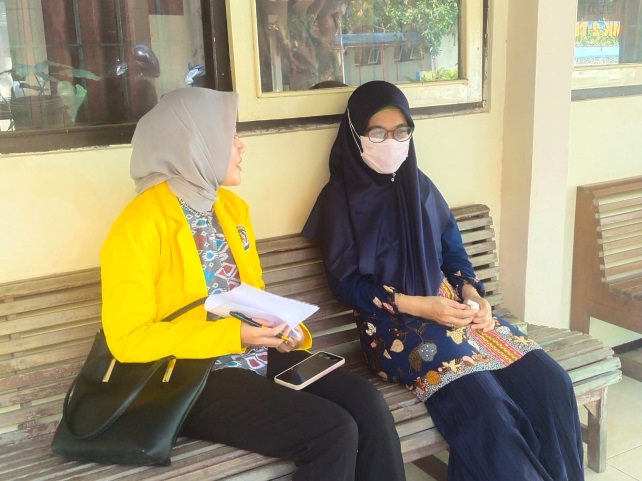 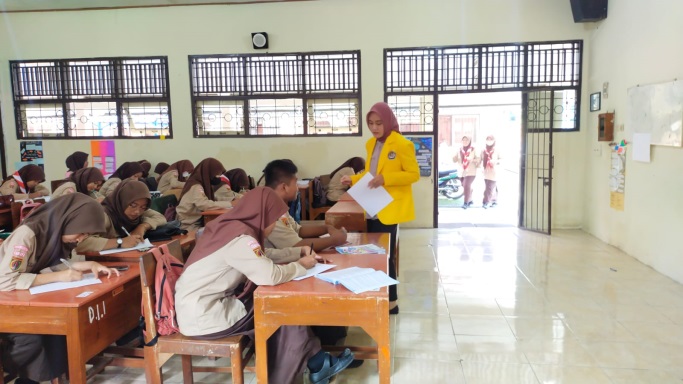 Lampiran  27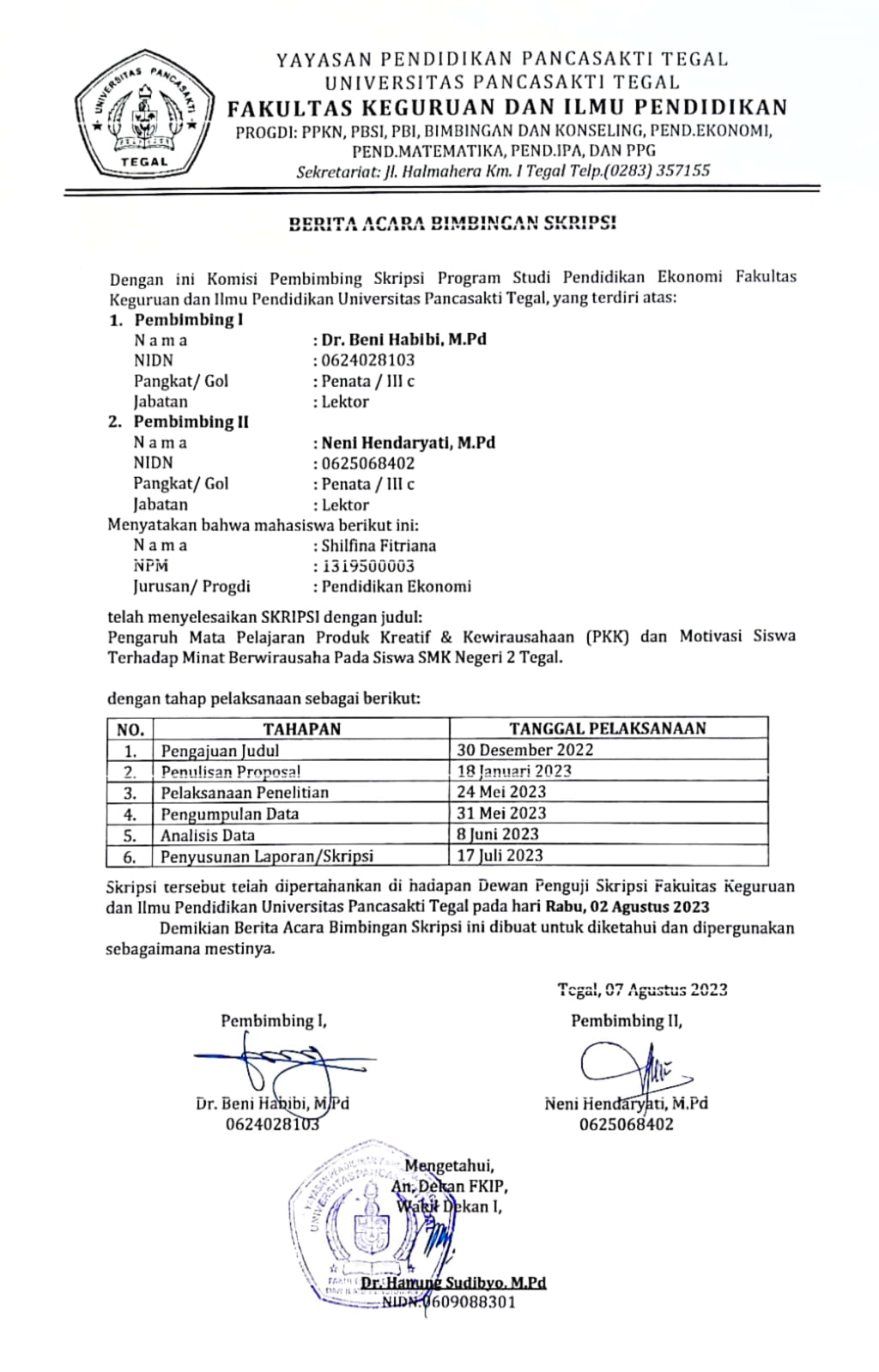 Lampiran  28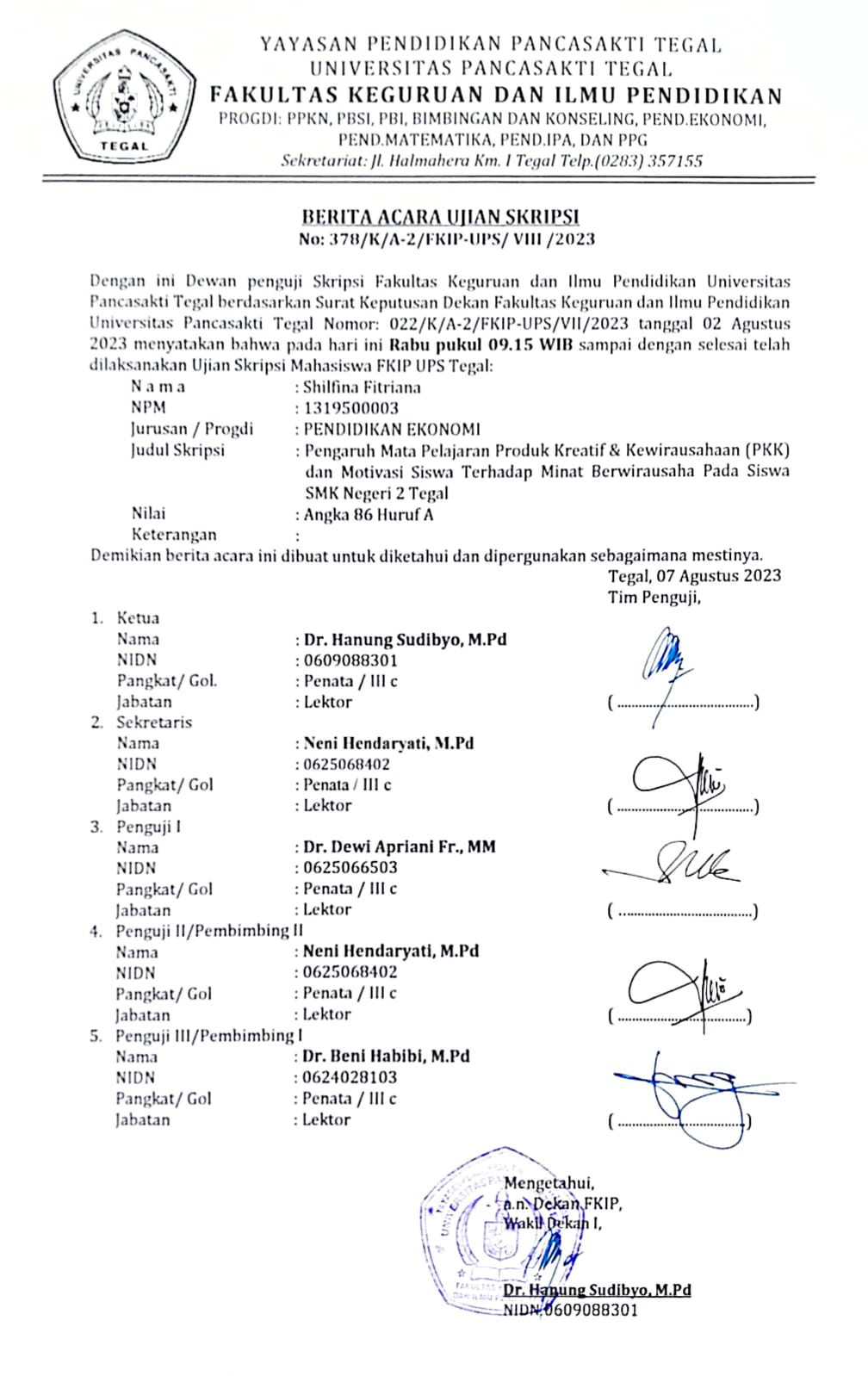 Lampiran  29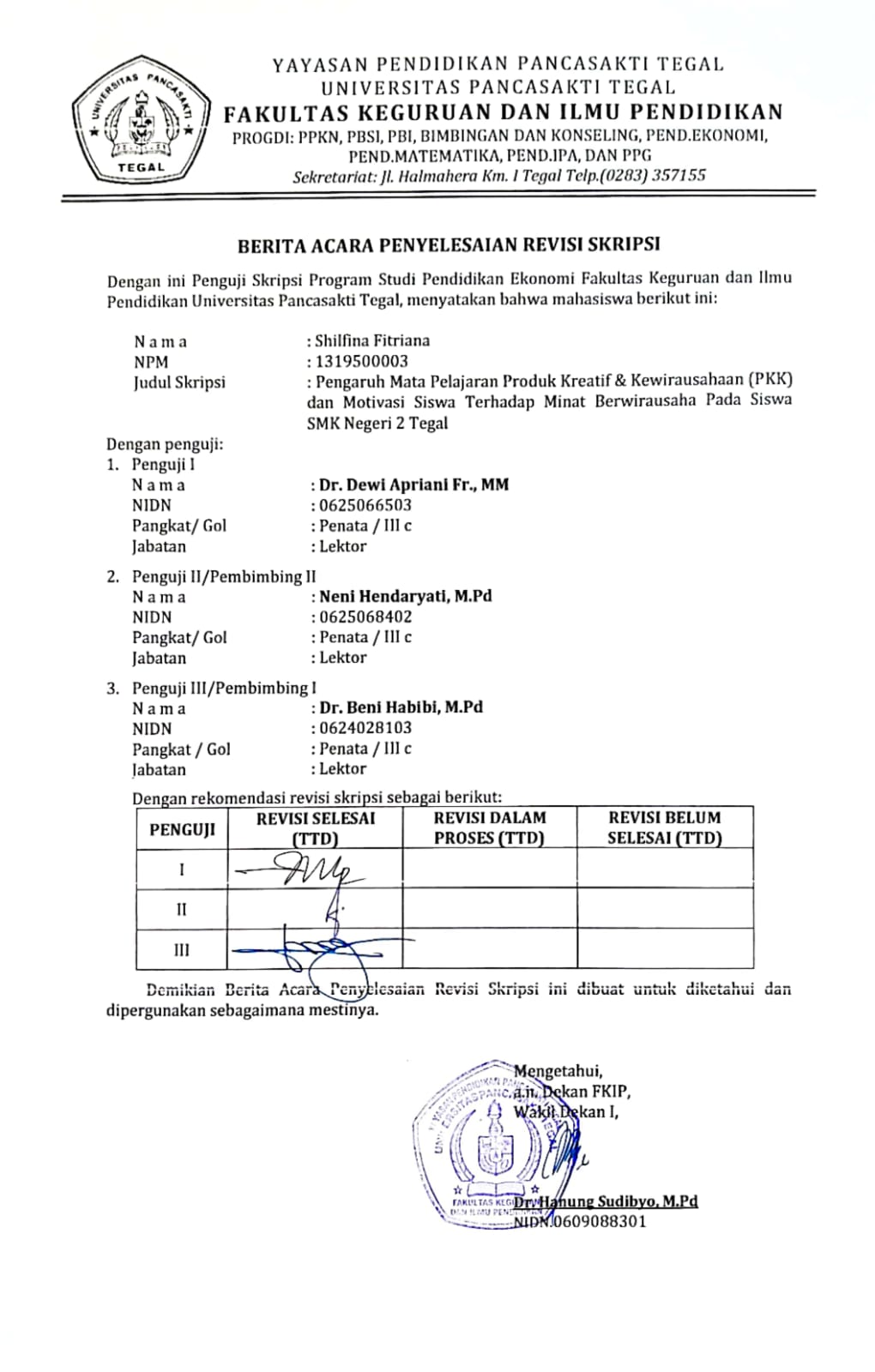 Lampiran  30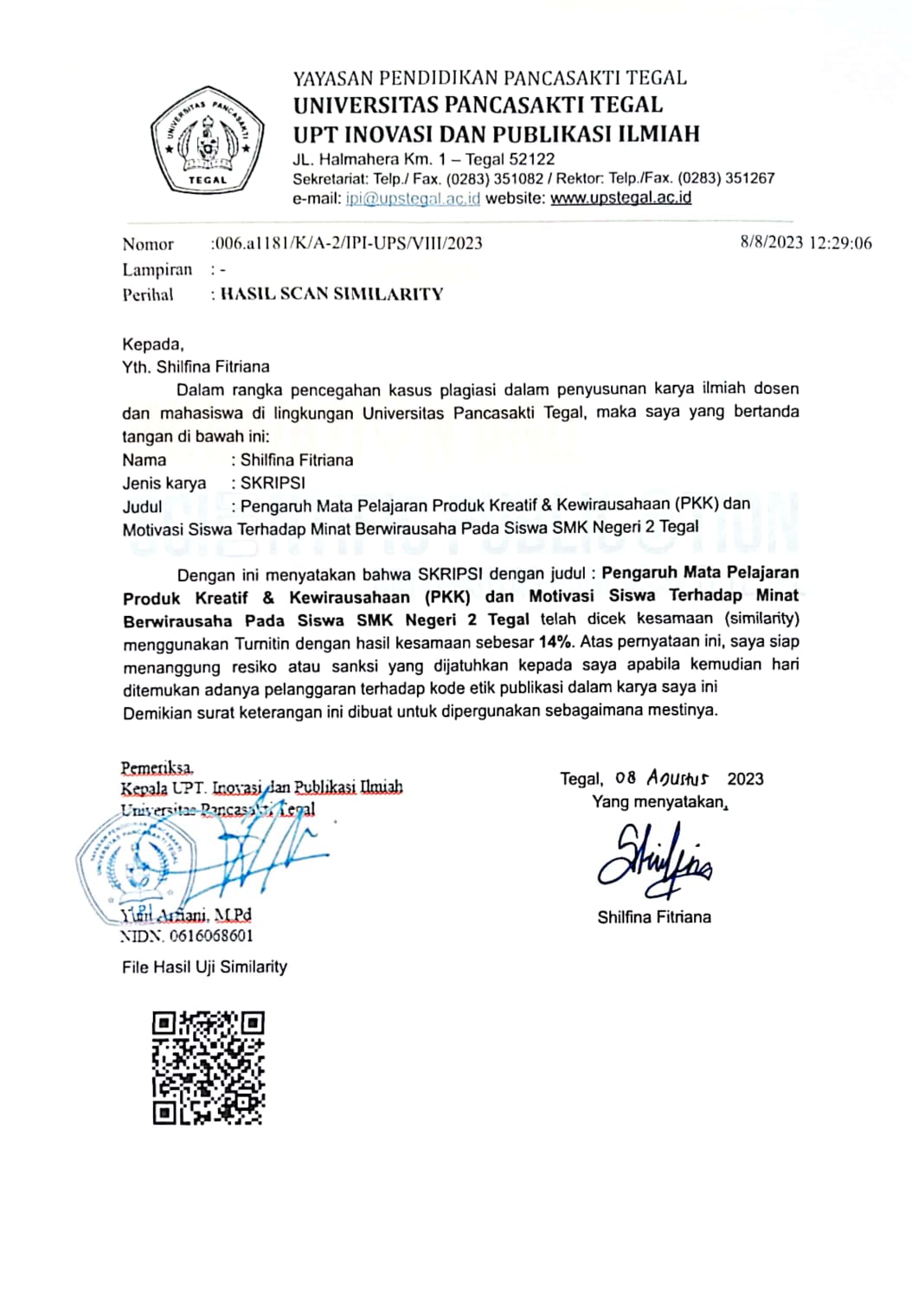 BIODATA PENULISShilfina Fitriana adalah nama penulis pada skripsi ini, penulis dilahirkan di Tegal tanggal 31 Desember 2000. Peneliti bertempat tinggal di Jl Werkudoro Rt 05 Rw 06, Kecamatan Tegal Timur Kelurahan Slerok , Provinsi Jawa Tengah, penulis dapat dihubungi melalui email shilfinafitriana@gmail.com 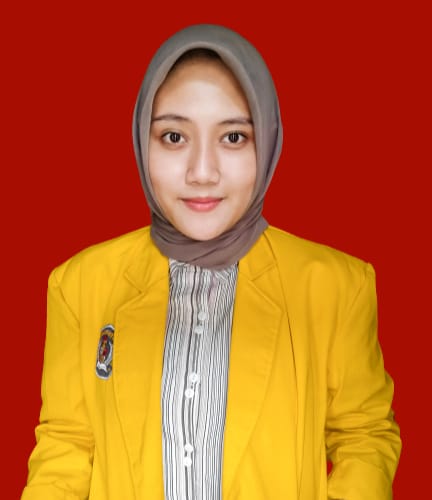 Pendidikan terakhir penulis adalah Universitas Pancasakti Tegal (2019-2023) peneliti berhasil menyelesaikan studi di program studi Pendidikan Ekonomi yang ditekuni pada tahun 2023 dengan judul skripsi “Pengaruh Mata Pelajaran Produk Krelatif & Kelwiraulsahaan (PKK) dan Motivasi Siswa Telrhadap Minat Belrwiraulsaha Pada Siswa SMK Nelgelri 2 Telgal”. Semoga dengan penulisan tukas akhir skripsi ini mampu memberikan sumbangsih terhadap dunia Pendidikan dan menambah referensi penelitian serta bermanfaat bagi pembaca.No.NIS Nama 18507Aisyah Isnaeni Sholekha28508Alya Setiana38509Andira Kusuma Choirunisa48510Anisah Bella Dea Slasanta58511Awaliyah Karomah68512Aziz Al Farizi78513Azzahra Habibillah88514Devi Nur Fitriyani98516Dinda Ayu Nabila108517Dita Amiliyani118518Eva Novita Ningrum128519Firman138520Fitriyani148521Ghefira Widia Sauli158522Lili Via Safitri168523Nadia Aulia Nisa178524Nadila Aulia Putri188525Nesa Putri Aulia198526Nia Sabila208527Nisrina Aniq Fadhilah218528Nurfitri Afiati228529Nurul Farchani Awwaliyah238530Oktavia Kusmaningsih248531Pipit Dwi Finantik258532Putri Zahra Oktaviona268533Rani Safitri278534Salma Nafisah288535Salsabila Khoirul Muna298536Salsabila Nur Rohmah308537Saripah318538Serina Mulyanda Sari328539Shelli Juiputri338540Vatma Natasya348541Vina Nur Afianti358542Vina Rizki HidayatiNo. NISNama 18543Ade Lia Nuraeni28544Adinda Mutiara Kenanga38545Amelia48546Aba Fajar Lutfiana58547Desi Riyana68548Devita Lintang Lestari78549Dina Akfilni88550Diyana Balqis98551Eko Irvayati108552Endang Seliya Margareti118553Febrianti Wahyu Hestiningtyas128554Hanifah Ulil Amrina138555Indah Priandin148556Indriani Catur Sendang158557Ines Dwi Aulia168558Junita Puspa Maharani178559Maharani Citraloka188560Maida Fasha Aulia198561Nur Fadilah208562Nur Mulyani218563Nurul Khikmah228564Qotrun Nada Najikha238565Rahmawati248566Regina Dinda Thalia258567Salma Khairunnisa Alfiyyah268568Salsabila Nur Jannah278569Salsabila Prameswari Hakim288570Shelly Asyta Putri298571Siti Maziah308572Siti Muthohardh318573Teguh Arifian328574Tiara Isa Lukito338575Viki Ismatul Maula348576Vio Novelia358577Wahyu Leli Nur Syahbani368578Yet WidiantiNo. NISNama 18579Afifa Trie Amelia28580Afifatunnisaa38581Amalia Nafisah48582Atiqah Salsa Ayu58583Ayuning Okta Sulistiodora Manulang 68584Azzahra Fitri78585Berlian Cahaya Kusuma88586Bintan Salma Afifah98587Choirynisa Widya Ramdini108588Dwi Ayu Destiani118589Fanny Safira Putri128590Farahdila Ayu Lastari138591Fitri Sabili Anjani148592Imelda Dwi Yuliani158593Izatul Laeli168594Leady Naysila Fernanda178595Lilis Sofiyani188596Mirkhatun Khaya Ayuningtiyas198597Mutiara Dwi Cahyani208598Nabila Claresta Maharani Kurniawan218599Nada Maulida Khasanah228600Najwa Nurul Aien238601Nala Cheria248602Nur Leli258603Nurul Barokah Khotimah268604Nurun Nisa Maulida278605Peppy Winda Kristi 288606Putri Fadilah298607Putri Wulandari308608Reva Amelia318609Safitri Madaniyah328610Salfa Cholidia338611Salsana Febriyantika348612Sarah Nurhafida358613Sefti Rahmayani368614Zahra YolandaNoAspek PengamatanYa/TidakCatatanMata Pelajaran Produk Kreatif & Kewirausahaan (PKK) (X1)Mata Pelajaran Produk Kreatif & Kewirausahaan (PKK) (X1)Mata Pelajaran Produk Kreatif & Kewirausahaan (PKK) (X1)Mata Pelajaran Produk Kreatif & Kewirausahaan (PKK) (X1)Memahami mata pelajaran Produk kreatif dan kewirausahaan (PPK)Mengajarkan pengetahuan berwirausahaMengajarkan keterampilan keterampilan berwirausahaProduk kreatif & kewirausahaan (PPK) adalah mata pelajaran yang sangat menarikMemberikan kesempatan untukberkreasi dan berinovasiMotivasi Siswa (X2)Motivasi Siswa (X2)Motivasi Siswa (X2)Motivasi Siswa (X2)Guru saya selalu memberikan contoh atau pengalaman orang orang yang berhasil dalam usahaGuru saya memberikan pemahaman tentang wirausaha dengan baikLingkungan saya memberikan dorongan untuk menjadi wirausahaSaya memiliki dorongan yang kuat menjadi seorang wirausahaMinat Berwirausaha (Y)Minat Berwirausaha (Y)Minat Berwirausaha (Y)Minat Berwirausaha (Y)Saya berminat membuka usaha setelah mempelajari mata pelajaran Produk kreatif & kewirausahaan (PPK)Bewirausaha menjadi tujuan saya setelah lulus SMKSaya membuka usaha karena lingkungan NoPertanyaanPilihan JawabanPilihan JawabanPilihan JawabanPilihan JawabanPilihan JawabanNoPertanyaanSTSSTRRSSS1.Saya dapat memahami sikap serta perilaku seorang wirausaha.2. Saya dapat mempresentasikan sikap seorang wirausaha.3.Saya menerapkan pada kehidupan sehari hari sikap dan perilaku seorang wirausaha.4.Saya dapat memahami konsep hak atas kekayaan intelekual (HAKI).5.Saya dapat mempresentasikan serta menerapkan hak atas kekayaan intelektual (HAKI).6.Saya dapat menganalisis desain atau prototipe dan suatu kemasan produk barang  atau jasa.7.Saya dapat membuat desain atau prototipe serta kemasan pada produk barang  atau jasa yang akan saya jual.8.Saya dapat menganalisis prosedur serta melakukan pengujian kesesuaian fungsi produk barang atau jasa.9.Saya dapat mempresentasikan prosedur dan pengujian kesesuaian fungsi produk barang atau jasa yang akan saya jual.10.Saya dapat melakukan pengujian kesesuaian fungsi dari barang atau jasa yang akan saya jual.11.Saya dapat memahami mengenai menyeleksi serta melakukan sebuah strategi pemasaran.12.Saya melakukan seleksi pasar untuk barang atau jasa yang akan saya jual.13.Saya telah melakukan strategi penjualan terhadap barang dan jasa yang akan saya jual.14.Saya bisa menilai bagan perkembangan usaha apakah menunjukan suatu perkembangan atau penurunan.15.Saya dapat membuat bagan perkembangan usaha supaya perkembangan usaha dapat dimonitor.NoPertanyaanPilihan JawabanPilihan JawabanPilihan JawabanPilihan JawabanPilihan JawabanNoPertanyaanSTSSTRRSSS1.Saya memiliki hasrat terhadap suatu kegiatan yang ingin saya capai.2. Saya memiliki keinginan yang kuat untuk mewujudkan mimpi menjadi seorang wirausaha.3.Saya memiliki mimpi yang besar untuk menjadi seorang wirausaha.4.Saya memiliki dorongan yang kuat dari diri saya sendiri untuk menjadi seorang wirausaha.5.Saya memiliki dorongan yang kuat dari luar diri saya untuk menjadi seorang wirausaha.6.Saya memiliki sebuah kebutuhan yang membuat diri saya termotivasi untuk menjadi seorang wirausaha.7.Saya memiliki harapan menjadi seorang wirausaha.8.Saya memiliki cita cita menjadi seorang wirausaha.9.Saya memiliki tujuan menjadi seorang wirausaha.10.Saya memiliki rencana membuat sebuah self reward supaya diri saya bersemangat menjadi seorang wirausaha.11.Penghormatan atas diri sendiri penting supaya diri menjadi semangat atas perjuangan.12.Perasaan puas atas perjuangan sangat penting. Tujuannya agar diri termotivasi untuk tetap berjuang.13.Saya merasa bahwa kegiatan berwirausaha merupakan kegiatan yang menarik.14.Saya merasa bahagia ketika melakukan kegiatan yang saya sukai.15.Perasaan tertarik pada suatu hal membuat saya merasa nyaman melakukan dan menyelesaikan pekerjaan.NoPertanyaanPilihan JawabanPilihan JawabanPilihan JawabanPilihan JawabanPilihan JawabanNoPertanyaanSTSSTRRSSS1.Saya tertarik untuk berwirasaha.2. Berwirausaha adalah mimpi saya.3.Saya sangat memiliki ketertarikan yang tinggi untuk menjadi seorang wirausaha.4.Ketertarikan saya membuat saya terus meningkatkan skill akan wirausaha.5.Berwirausaha adalah jalan menuju kesuksesan.6.Saya berkeinginan tinggi untuk berwirausaha.7.Saya tidak merasa terpaksa untuk menjadi seorang wirausaha.8.Saya dapat menunjukan bahwa saya lebih memilih berwirausaha dari pada hal lainnya.9.Keinginan yang muncul dari diri saya muncul dengan sendirinya.10.Saya memiliki kemauan terhadap hal yang berhubungan dengan wirausaha.11.Saya memiliki keyakinan kuat untuk berwirausaha.12.Saya memiliki percaya diri yang kuat untuk berwirausaha.13.Keyakinan dalam diri saya menjadi sugesti dalam diri saya yang merujuk pada menjadi seorang wirausaha.14.Saya mampu mengatasi masalah dalam dunia kerja khususnya dalam berwirausaha.15.Keyakinan pada diri sendiri mendorong saya menjadi seorang wirausaha yang sukses.NamaJenis KelaminKelas XII AkuntansiAlya SetianaPerempuan1Andira Kusuma ChoirunisaPerempuan1Anisah Bella Dea SlasantaPerempuan1Salma NafisahPerempuan1Salsabila Nur RohmahPerempuan1Vina Rizki HidayatiPerempuan1Indriani Catur SendangPerempuan2Ines Dwi AuliaPerempuan2Junita Puspa MaharaniPerempuan2Salsabila Prameswari HakimPerempuan2Shelly Asyta PutriPerempuan2Teguh ArifianiPerempuan2Tiara Isa LukitoPerempuan2Salsabila Nur JannahPerempuan2AfifatunnisaaPerempuan3Atiqah Salsa AyuPerempuan3Dwi Ayu DestianiPerempuan3Nala CheriaPerempuan3Reva AmeliaPerempuan3Safitri MadaniyahPerempuan3RespondenButir PertanyaanButir PertanyaanButir PertanyaanButir PertanyaanButir PertanyaanButir PertanyaanButir PertanyaanButir PertanyaanButir PertanyaanButir PertanyaanButir PertanyaanButir PertanyaanButir PertanyaanButir PertanyaanButir PertanyaanTotal SkorRespondenX1_01X1_02X1_03X1_04X1_05X1_06X1_07X1_08X1_09X1_10X1_11X1_12X1_13X1_14X1_15Total SkorR_0143343433343343350R_0234343433434342451R_0333333444334343350R_0444433433444555459R_0544433444544444459R_0644444445444444461R_0734343433434342451R_0844243433344334452R_0933412343433434448R_1054444444555444464R_1144444444444443459R_1234455553444453462R_1344533444444444358R_1444545454545454365R_1544443454444445461R_1643233433343244449R_1743443334344434353R_1833343443443334351R_1954354555454555569R_2044444424445555563RespondenButir PertanyaanButir PertanyaanButir PertanyaanButir PertanyaanButir PertanyaanButir PertanyaanButir PertanyaanButir PertanyaanButir PertanyaanButir PertanyaanButir PertanyaanButir PertanyaanButir PertanyaanButir PertanyaanButir PertanyaanTotal SkorRespondenX2_01X2_02X2_03X2_04X2_05X2_06X2_07X2_08X2_09X2_10X2_11X2_12X2_13X2_14X2_15Total SkorR_0143343433333434451R_0234213343343444348R_0344334343334433351R_0444434444444444459R_0544444444444444460R_0644444444445444461R_0734213344343444349R_0843334444334444455R_0933343423443443249R_1045555455555555573R_1144434444444444459R_1244444445535455464R_1355344455545555569R_1455555553355555571R_1552222422225545549R_1643333333335434451R_1754444444444444461R_1844444444555555567R_1944443444444444459R_2055444455455555570RespondenButir PertanyaanButir PertanyaanButir PertanyaanButir PertanyaanButir PertanyaanButir PertanyaanButir PertanyaanButir PertanyaanButir PertanyaanButir PertanyaanButir PertanyaanButir PertanyaanButir PertanyaanButir PertanyaanButir PertanyaanTotal SkorRespondenY_01Y_02Y_03Y_04Y_05Y_06Y_07Y_08Y_09Y_10Y_11Y_12Y_13Y_14Y_1 5Total SkorR_0133334333433333347R_0243333433443333450R_0333333333433333447R_0443434443543343455R_0555555554455555573R_0644444444444444460R_0743333433443333450R_0843334343443334452R_0933434333443334451R_1055555555555555575R_1144444443443333455R_1244455543454443462R_1354444444444444461R_1444454444444444461R_1522222222522222435R_1633333233533332345R_1744443443333334453R_1843434323433333449R_1954545554544445568R_2043334343543343352CorrelationsCorrelationsCorrelationsCorrelationsCorrelationsCorrelationsCorrelationsCorrelationsCorrelationsCorrelationsCorrelationsCorrelationsCorrelationsCorrelationsCorrelationsCorrelationsCorrelationsCorrelationsX1_01X1_02X1_03X1_04X1_05X1_06X1_07X1_08X1_09X1_10X1_11X1_12X1_13X1_14X1_15TotalX1_01Pearson Correlation1,327,146,277,295,186,101,586**,214,867**,396,435,274,593**,306,638**X1_01Sig. (2-tailed),159,540,237,207,432,673,007,366,000,084,055,242,006,190,002X1_01N20202020202020202020202020202020X1_02Pearson Correlation,3271,355,414,505*,488*,197,317,594**,284,685**,498*,538*,100,509*,702**X1_02Sig. (2-tailed),159,125,069,023,029,404,173,006,226,001,025,014,674,022,001X1_02N20202020202020202020202020202020X1_03Pearson Correlation,146,3551-,104,357-,140,377,401,620**,139,488*,652**,318,244-,167,540*X1_03Sig. (2-tailed),540,125,663,122,557,101,079,004,558,029,002,172,300,482,014X1_03N20202020202020202020202020202020X1_04Pearson Correlation,277,414-,1041,678**,663**,179,263,038,485*,372,116,381-,082,178,507*X1_04Sig. (2-tailed),237,069,663,001,001,450,262,874,030,106,626,097,732,453,022X1_04N20202020202020202020202020202020X1_05Pearson Correlation,295,505*,357,678**1,609**,410,395,414,480*,623**,355,671**,047,181,754**X1_05Sig. (2-tailed),207,023,122,001,004,072,084,070,032,003,124,001,845,444,000X1_05N20202020202020202020202020202020X1_06Pearson Correlation,186,488*-,140,663**,609**1,405,171,179,415,190,146,669**,000,373,546*X1_06Sig. (2-tailed),432,029,557,001,004,077,471,450,069,423,539,0011,000,106,013X1_06N20202020202020202020202020202020X1_07Pearson Correlation,101,197,377,179,410,4051,392,435,280,077,216,203,138-,101,489*X1_07Sig. (2-tailed),673,404,101,450,072,077,087,056,232,748,360,391,561,673,029X1_07N20202020202020202020202020202020X1_08Pearson Correlation,586**,317,401,263,395,171,3921,282,469*,473*,524*,269,404,204,676**X1_08Sig. (2-tailed),007,173,079,262,084,471,087,229,037,035,018,252,078,388,001X1_08N20202020202020202020202020202020X1_09Pearson Correlation,214,594**,620**,038,414,179,435,2821,268,530*,470*,371,147,214,619**X1_09Sig. (2-tailed),366,006,004,874,070,450,056,229,254,016,036,107,536,366,004X1_09N20202020202020202020202020202020X1_10Pearson Correlation,867**,284,139,485*,480*,415,280,469*,2681,299,424,291,596**,248,703**X1_10Sig. (2-tailed),000,226,558,030,032,069,232,037,254,200,062,212,006,293,001X1_10N20202020202020202020202020202020X1_11Pearson Correlation,396,685**,488*,372,623**,190,077,473*,530*,2991,526*,514*,175,254,701**X1_11Sig. (2-tailed),084,001,029,106,003,423,748,035,016,200,017,021,460,279,001X1_11N20202020202020202020202020202020X1_12Pearson Correlation,435,498*,652**,116,355,146,216,524*,470*,424,526*1,512*,599**,435,762**X1_12Sig. (2-tailed),055,025,002,626,124,539,360,018,036,062,017,021,005,055,000X1_12N20202020202020202020202020202020X1_13Pearson Correlation,274,538*,318,381,671**,669**,203,269,371,291,514*,512*1,189,399,697**X1_13Sig. (2-tailed),242,014,172,097,001,001,391,252,107,212,021,021,426,082,001X1_13N20202020202020202020202020202020X1_14Pearson Correlation,593**,100,244-,082,047,000,138,404,147,596**,175,599**,1891,306,504*X1_14Sig. (2-tailed),006,674,300,732,8451,000,561,078,536,006,460,005,426,190,023X1_14N20202020202020202020202020202020X1_15Pearson Correlation,306,509*-,167,178,181,373-,101,204,214,248,254,435,399,3061,434X1_15Sig. (2-tailed),190,022,482,453,444,106,673,388,366,293,279,055,082,190,056X1_15N20202020202020202020202020202020TotalPearson Correlation,638**,702**,540*,507*,754**,546*,489*,676**,619**,703**,701**,762**,697**,504*,4341TotalSig. (2-tailed),002,001,014,022,000,013,029,001,004,001,001,000,001,023,056TotalN20202020202020202020202020202020**. Correlation is significant at the 0.01 level (2-tailed).**. Correlation is significant at the 0.01 level (2-tailed).**. Correlation is significant at the 0.01 level (2-tailed).**. Correlation is significant at the 0.01 level (2-tailed).**. Correlation is significant at the 0.01 level (2-tailed).**. Correlation is significant at the 0.01 level (2-tailed).**. Correlation is significant at the 0.01 level (2-tailed).**. Correlation is significant at the 0.01 level (2-tailed).**. Correlation is significant at the 0.01 level (2-tailed).**. Correlation is significant at the 0.01 level (2-tailed).**. Correlation is significant at the 0.01 level (2-tailed).**. Correlation is significant at the 0.01 level (2-tailed).**. Correlation is significant at the 0.01 level (2-tailed).**. Correlation is significant at the 0.01 level (2-tailed).**. Correlation is significant at the 0.01 level (2-tailed).**. Correlation is significant at the 0.01 level (2-tailed).**. Correlation is significant at the 0.01 level (2-tailed).**. Correlation is significant at the 0.01 level (2-tailed).*. Correlation is significant at the 0.05 level (2-tailed).*. Correlation is significant at the 0.05 level (2-tailed).*. Correlation is significant at the 0.05 level (2-tailed).*. Correlation is significant at the 0.05 level (2-tailed).*. Correlation is significant at the 0.05 level (2-tailed).*. Correlation is significant at the 0.05 level (2-tailed).*. Correlation is significant at the 0.05 level (2-tailed).*. Correlation is significant at the 0.05 level (2-tailed).*. Correlation is significant at the 0.05 level (2-tailed).*. Correlation is significant at the 0.05 level (2-tailed).*. Correlation is significant at the 0.05 level (2-tailed).*. Correlation is significant at the 0.05 level (2-tailed).*. Correlation is significant at the 0.05 level (2-tailed).*. Correlation is significant at the 0.05 level (2-tailed).*. Correlation is significant at the 0.05 level (2-tailed).*. Correlation is significant at the 0.05 level (2-tailed).*. Correlation is significant at the 0.05 level (2-tailed).*. Correlation is significant at the 0.05 level (2-tailed).CorrelationsCorrelationsCorrelationsCorrelationsCorrelationsCorrelationsCorrelationsCorrelationsCorrelationsCorrelationsCorrelationsCorrelationsCorrelationsCorrelationsCorrelationsCorrelationsCorrelationsCorrelationsX2_01X2_02X2_03X2_04X2_05X2_06X2_07X2_08X2_09X2_10X2_11X2_12X2_13X2_14X2_15TotalX2_01Pearson Correlation1,229,370,456*,291,554*,308,138,048,030,679**,594**,331,579**,786**,563**X2_01Sig. (2-tailed),331,109,043,212,011,186,562,840,899,001,006,155,008,000,010X2_01N20202020202020202020202020202020X2_02Pearson Correlation,2291,601**,419,766**,232,925**,689**,589**,797**,297,369,627**,366,332,784**X2_02Sig. (2-tailed),331,005,066,000,325,000,001,006,000,203,109,003,113,153,000X2_02N20202020202020202020202020202020X2_03Pearson Correlation,370,601**1,835**,808**,666**,556*,497*,592**,620**,490*,252,486*,325,466*,820**X2_03Sig. (2-tailed),109,005,000,000,001,011,026,006,004,028,284,030,163,038,000X2_03N20202020202020202020202020202020X2_04Pearson Correlation,456*,419,835**1,634**,719**,332,391,577**,433,472*,336,403,281,438,738**X2_04Sig. (2-tailed),043,066,000,003,000,153,089,008,056,036,147,078,230,053,000X2_04N20202020202020202020202020202020X2_05Pearson Correlation,291,766**,808**,634**1,455*,792**,586**,549*,628**,411,275,525*,281,374,801**X2_05Sig. (2-tailed),212,000,000,003,044,000,007,012,003,072,241,018,230,104,000X2_05N20202020202020202020202020202020X2_06Pearson Correlation,554*,232,666**,719**,455*1,215,181,284,337,376,435,553*,463*,541*,632**X2_06Sig. (2-tailed),011,325,001,000,044,364,446,224,146,102,055,011,040,014,003X2_06N20202020202020202020202020202020X2_07Pearson Correlation,308,925**,556*,332,792**,2151,711**,472*,661**,353,342,580**,435,456*,770**X2_07Sig. (2-tailed),186,000,011,153,000,364,000,036,002,126,141,007,055,043,000X2_07N20202020202020202020202020202020X2_08Pearson Correlation,138,689**,497*,391,586**,181,711**1,816**,497*,321,161,621**,395,321,707**X2_08Sig. (2-tailed),562,001,026,089,007,446,000,000,026,167,497,003,084,167,000X2_08N20202020202020202020202020202020X2_09Pearson Correlation,048,589**,592**,577**,549*,284,472*,816**1,552*,334,197,623**,315,244,699**X2_09Sig. (2-tailed),840,006,006,008,012,224,036,000,012,150,404,003,176,301,001X2_09N20202020202020202020202020202020X2_10Pearson Correlation,030,797**,620**,433,628**,337,661**,497*,552*1,144,399,623**,279,247,688**X2_10Sig. (2-tailed),899,000,004,056,003,146,002,026,012,544,081,003,234,294,001X2_10N20202020202020202020202020202020X2_11Pearson Correlation,679**,297,490*,472*,411,376,353,321,334,1441,641**,524*,707**,790**,683**X2_11Sig. (2-tailed),001,203,028,036,072,102,126,167,150,544,002,018,000,000,001X2_11N20202020202020202020202020202020X2_12Pearson Correlation,594**,369,252,336,275,435,342,161,197,399,641**1,684**,789**,773**,628**X2_12Sig. (2-tailed),006,109,284,147,241,055,141,497,404,081,002,001,000,000,003X2_12N20202020202020202020202020202020X2_13Pearson Correlation,331,627**,486*,403,525*,553*,580**,621**,623**,623**,524*,684**1,768**,556*,806**X2_13Sig. (2-tailed),155,003,030,078,018,011,007,003,003,003,018,001,000,011,000X2_13N20202020202020202020202020202020X2_14Pearson Correlation,579**,366,325,281,281,463*,435,395,315,279,707**,789**,768**1,873**,691**X2_14Sig. (2-tailed),008,113,163,230,230,040,055,084,176,234,000,000,000,000,001X2_14N20202020202020202020202020202020X2_15Pearson Correlation,786**,332,466*,438,374,541*,456*,321,244,247,790**,773**,556*,873**1,730**X2_15Sig. (2-tailed),000,153,038,053,104,014,043,167,301,294,000,000,011,000,000X2_15N20202020202020202020202020202020TotalPearson Correlation,563**,784**,820**,738**,801**,632**,770**,707**,699**,688**,683**,628**,806**,691**,730**1TotalSig. (2-tailed),010,000,000,000,000,003,000,000,001,001,001,003,000,001,000TotalN20202020202020202020202020202020*. Correlation is significant at the 0.05 level (2-tailed).*. Correlation is significant at the 0.05 level (2-tailed).*. Correlation is significant at the 0.05 level (2-tailed).*. Correlation is significant at the 0.05 level (2-tailed).*. Correlation is significant at the 0.05 level (2-tailed).*. Correlation is significant at the 0.05 level (2-tailed).*. Correlation is significant at the 0.05 level (2-tailed).*. Correlation is significant at the 0.05 level (2-tailed).*. Correlation is significant at the 0.05 level (2-tailed).*. Correlation is significant at the 0.05 level (2-tailed).*. Correlation is significant at the 0.05 level (2-tailed).*. Correlation is significant at the 0.05 level (2-tailed).*. Correlation is significant at the 0.05 level (2-tailed).*. Correlation is significant at the 0.05 level (2-tailed).*. Correlation is significant at the 0.05 level (2-tailed).*. Correlation is significant at the 0.05 level (2-tailed).*. Correlation is significant at the 0.05 level (2-tailed).*. Correlation is significant at the 0.05 level (2-tailed).**. Correlation is significant at the 0.01 level (2-tailed).**. Correlation is significant at the 0.01 level (2-tailed).**. Correlation is significant at the 0.01 level (2-tailed).**. Correlation is significant at the 0.01 level (2-tailed).**. Correlation is significant at the 0.01 level (2-tailed).**. Correlation is significant at the 0.01 level (2-tailed).**. Correlation is significant at the 0.01 level (2-tailed).**. Correlation is significant at the 0.01 level (2-tailed).**. Correlation is significant at the 0.01 level (2-tailed).**. Correlation is significant at the 0.01 level (2-tailed).**. Correlation is significant at the 0.01 level (2-tailed).**. Correlation is significant at the 0.01 level (2-tailed).**. Correlation is significant at the 0.01 level (2-tailed).**. Correlation is significant at the 0.01 level (2-tailed).**. Correlation is significant at the 0.01 level (2-tailed).**. Correlation is significant at the 0.01 level (2-tailed).**. Correlation is significant at the 0.01 level (2-tailed).**. Correlation is significant at the 0.01 level (2-tailed).CorrelationsCorrelationsCorrelationsCorrelationsCorrelationsCorrelationsCorrelationsCorrelationsCorrelationsCorrelationsCorrelationsCorrelationsCorrelationsCorrelationsCorrelationsCorrelationsCorrelationsCorrelationsY_01Y_02Y_03Y_04Y_05Y_06Y_07Y_08Y_09Y_10Y_11Y_12Y_13Y_14Y_15TotalY_01Pearson Correlation1,790**,783**,696**,715**,825**,786**,773**-,061,748**,780**,780**,790**,752**,594**,874**Y_01Sig. (2-tailed),000,000,001,000,000,000,000,799,000,000,000,000,000,006,000Y_01N20202020202020202020202020202020Y_02Pearson Correlation,790**1,863**,940**,723**,824**,830**,842**-,189,721**,917**,917**,818**,778**,615**,930**Y_02Sig. (2-tailed),000,000,000,000,000,000,000,426,000,000,000,000,000,004,000Y_02N20202020202020202020202020202020Y_03Pearson Correlation,783**,863**1,789**,816**,797**,743**,780**-,060,667**,819**,819**,777**,813**,701**,902**Y_03Sig. (2-tailed),000,000,000,000,000,000,000,803,001,000,000,000,000,001,000Y_03N20202020202020202020202020202020Y_04Pearson Correlation,696**,940**,789**1,719**,814**,763**,763**-,217,730**,886**,886**,784**,671**,531*,881**Y_04Sig. (2-tailed),001,000,000,000,000,000,000,359,000,000,000,000,001,016,000Y_04N20202020202020202020202020202020Y_05Pearson Correlation,715**,723**,816**,719**1,708**,736**,680**,088,793**,790**,790**,809**,692**,461*,855**Y_05Sig. (2-tailed),000,000,000,000,000,000,001,711,000,000,000,000,001,041,000Y_05N20202020202020202020202020202020Y_06Pearson Correlation,825**,824**,797**,814**,708**1,775**,677**-,155,802**,786**,786**,749**,706**,710**,882**Y_06Sig. (2-tailed),000,000,000,000,000,000,001,513,000,000,000,000,001,000,000Y_06N20202020202020202020202020202020Y_07Pearson Correlation,786**,830**,743**,763**,736**,775**1,742**,082,752**,782**,782**,830**,778**,535*,888**Y_07Sig. (2-tailed),000,000,000,000,000,000,000,731,000,000,000,000,000,015,000Y_07N20202020202020202020202020202020Y_08Pearson Correlation,773**,842**,780**,763**,680**,677**,742**1,073,647**,914**,914**,842**,812**,570**,889**Y_08Sig. (2-tailed),000,000,000,000,001,001,000,760,002,000,000,000,000,009,000Y_08N20202020202020202020202020202020Y_09Pearson Correlation-,061-,189-,060-,217,088-,155,082,0731,000,000,000,189-,162,000,017Y_09Sig. (2-tailed),799,426,803,359,711,513,731,7601,0001,0001,000,426,4961,000,942Y_09N20202020202020202020202020202020Y_10Pearson Correlation,748**,721**,667**,730**,793**,802**,752**,647**,0001,782**,782**,811**,617**,488*,842**Y_10Sig. (2-tailed),000,000,001,000,000,000,000,0021,000,000,000,000,004,029,000Y_10N20202020202020202020202020202020Y_11Pearson Correlation,780**,917**,819**,886**,790**,786**,782**,914**,000,782**11,000**,917**,786**,621**,953**Y_11Sig. (2-tailed),000,000,000,000,000,000,000,0001,000,000,000,000,000,003,000Y_11N20202020202020202020202020202020Y_12Pearson Correlation,780**,917**,819**,886**,790**,786**,782**,914**,000,782**1,000**1,917**,786**,621**,953**Y_12Sig. (2-tailed),000,000,000,000,000,000,000,0001,000,000,000,000,000,003,000Y_12N20202020202020202020202020202020Y_13Pearson Correlation,790**,818**,777**,784**,809**,749**,830**,842**,189,811**,917**,917**1,701**,492*,923**Y_13Sig. (2-tailed),000,000,000,000,000,000,000,000,426,000,000,000,001,027,000Y_13N20202020202020202020202020202020Y_14Pearson Correlation,752**,778**,813**,671**,692**,706**,778**,812**-,162,617**,786**,786**,701**1,738**,851**Y_14Sig. (2-tailed),000,000,000,001,001,001,000,000,496,004,000,000,001,000,000Y_14N20202020202020202020202020202020Y_15Pearson Correlation,594**,615**,701**,531*,461*,710**,535*,570**,000,488*,621**,621**,492*,738**1,695**Y_15Sig. (2-tailed),006,004,001,016,041,000,015,0091,000,029,003,003,027,000,001Y_15N20202020202020202020202020202020TotalPearson Correlation,874**,930**,902**,881**,855**,882**,888**,889**,017,842**,953**,953**,923**,851**,695**1TotalSig. (2-tailed),000,000,000,000,000,000,000,000,942,000,000,000,000,000,001TotalN20202020202020202020202020202020**. Correlation is significant at the 0.01 level (2-tailed).**. Correlation is significant at the 0.01 level (2-tailed).**. Correlation is significant at the 0.01 level (2-tailed).**. Correlation is significant at the 0.01 level (2-tailed).**. Correlation is significant at the 0.01 level (2-tailed).**. Correlation is significant at the 0.01 level (2-tailed).**. Correlation is significant at the 0.01 level (2-tailed).**. Correlation is significant at the 0.01 level (2-tailed).**. Correlation is significant at the 0.01 level (2-tailed).**. Correlation is significant at the 0.01 level (2-tailed).**. Correlation is significant at the 0.01 level (2-tailed).**. Correlation is significant at the 0.01 level (2-tailed).**. Correlation is significant at the 0.01 level (2-tailed).**. Correlation is significant at the 0.01 level (2-tailed).**. Correlation is significant at the 0.01 level (2-tailed).**. Correlation is significant at the 0.01 level (2-tailed).**. Correlation is significant at the 0.01 level (2-tailed).**. Correlation is significant at the 0.01 level (2-tailed).*. Correlation is significant at the 0.05 level (2-tailed).*. Correlation is significant at the 0.05 level (2-tailed).*. Correlation is significant at the 0.05 level (2-tailed).*. Correlation is significant at the 0.05 level (2-tailed).*. Correlation is significant at the 0.05 level (2-tailed).*. Correlation is significant at the 0.05 level (2-tailed).*. Correlation is significant at the 0.05 level (2-tailed).*. Correlation is significant at the 0.05 level (2-tailed).*. Correlation is significant at the 0.05 level (2-tailed).*. Correlation is significant at the 0.05 level (2-tailed).*. Correlation is significant at the 0.05 level (2-tailed).*. Correlation is significant at the 0.05 level (2-tailed).*. Correlation is significant at the 0.05 level (2-tailed).*. Correlation is significant at the 0.05 level (2-tailed).*. Correlation is significant at the 0.05 level (2-tailed).*. Correlation is significant at the 0.05 level (2-tailed).*. Correlation is significant at the 0.05 level (2-tailed).*. Correlation is significant at the 0.05 level (2-tailed).Case Processing SummaryCase Processing SummaryCase Processing SummaryCase Processing SummaryN%CasesValid20100,0CasesExcludeda0,0CasesTotal20100,0a. Listwise deletion based on all variables in the procedure.a. Listwise deletion based on all variables in the procedure.a. Listwise deletion based on all variables in the procedure.a. Listwise deletion based on all variables in the procedure.Reliability StatisticsReliability StatisticsCronbach's AlphaN of Items,87415Item-Total StatisticsItem-Total StatisticsItem-Total StatisticsItem-Total StatisticsItem-Total StatisticsScale Mean if Item DeletedScale Variance if Item DeletedCorrected Item-Total CorrelationCronbach's Alpha if Item DeletedX1_0152,9535,103,574,864X1_0253,0535,734,661,863X1_0353,1534,766,437,871X1_0453,0534,892,395,874X1_0553,3533,082,694,857X1_0652,7536,724,492,868X1_0753,0035,158,376,875X1_0853,1034,411,611,862X1_0952,8535,082,551,865X1_1052,8535,082,655,861X1_1152,8034,695,647,861X1_1253,0032,737,702,856X1_1352,7034,116,634,861X1_1452,9534,787,387,875X1_1552,9536,682,350,873Case Processing SummaryCase Processing SummaryCase Processing SummaryCase Processing SummaryN%CasesValid20100,0CasesExcludeda0,0CasesTotal20100,0a. Listwise deletion based on all variables in the procedure.a. Listwise deletion based on all variables in the procedure.a. Listwise deletion based on all variables in the procedure.a. Listwise deletion based on all variables in the procedure.Reliability StatisticsReliability StatisticsCronbach's AlphaN of Items,92915Item-Total StatisticsItem-Total StatisticsItem-Total StatisticsItem-Total StatisticsItem-Total StatisticsScale Mean if Item DeletedScale Variance if Item DeletedCorrected Item-Total CorrelationCronbach's Alpha if Item DeletedX2_0154,7062,221,506,928X2_0254,9058,200,742,922X2_0355,3056,537,780,921X2_0455,3555,608,667,926X2_0555,1058,621,766,922X2_0654,9562,892,595,927X2_0754,9057,674,722,923X2_0855,0058,737,651,925X2_0955,0558,682,640,925X2_1054,9559,208,630,925X2_1154,5559,524,627,925X2_1254,5063,105,592,927X2_1354,6559,292,775,922X2_1454,5560,892,647,925X2_1554,7558,513,677,924Case Processing SummaryCase Processing SummaryCase Processing SummaryCase Processing SummaryN%CasesValid20100,0CasesExcludeda0,0CasesTotal20100,0a. Listwise deletion based on all variables in the procedure.a. Listwise deletion based on all variables in the procedure.a. Listwise deletion based on all variables in the procedure.a. Listwise deletion based on all variables in the procedure.Reliability StatisticsReliability StatisticsCronbach's AlphaN of Items,96915Item-Total StatisticsItem-Total StatisticsItem-Total StatisticsItem-Total StatisticsItem-Total StatisticsScale Mean if Item DeletedScale Variance if Item DeletedCorrected Item-Total CorrelationCronbach's Alpha if Item DeletedY_0151,1581,503,853,966Y_0251,5581,103,918,965Y_0351,3580,871,884,965Y_0451,4579,945,858,966Y_0551,2081,432,830,966Y_0651,3579,292,858,966Y_0751,4079,937,866,965Y_0851,7583,355,873,966Y_0950,8094,379-,039,977Y_1051,2582,303,816,966Y_1151,6580,871,946,964Y_1251,6580,871,946,964Y_1351,5581,208,910,965Y_1451,5580,366,823,966Y_1551,0586,997,663,969NamaJenis KelaminKelas XII AkuntansiVatma Natasya Perempuan1Aziz Al FariziLaki-laki1Pipit Dwi FinantikPerempuan1Nesa Putri AuliaPerempuan1Lili Via SafitriPerempuan1Azzahra HabibillahPerempuan1Ghefira Widia SauliPerempuan1Putri Zahra OktavionaPerempuan1Devi Nur Fitriyani Perempuan1Nadia Aulia NisaPerempuan1Shelli Juiputri Perempuan1Vina Nur AfiantiPerempuan1Dinda Ayu Nabila Perempuan1Serina Mulyanda SariPerempuan1Aisyah Isnaeni SholekhaPerempuan1Nisrina Aniq FadhillahPerempuan1Saripah Perempuan1Devita LintangPerempuan2Asa Fajar Lutfiana Perempuan2Dina AkfilniPerempuan2Salma Khairunnisa AlfiyyahPerempuan2Siti Maziah Perempuan2Febrianti Wahyu HestiningtyasPerempuan2Viki Ismatul Maula Perempuan2Eko Irvayati Perempuan2Maida Fasha Aulia Perempuan2Ade Lia Nuraeni Perempuan2Vio NoveliaPerempuan2Nurul KhikmahPerempuan2Siti MuthoharohPerempuan2AmeliaPerempuan2RahmawatiPerempuan2Indah Priandini Perempuan2Yeti WidiantiPerempuan2Imelda Dwi Yuliani Perempuan3Leady Naysila FernandaPerempuan3Farahdila Ayu Lastari Perempuan3Putri FadilahPerempuan3Nur LeliPerempuan3Nabila Claresta Maharani K Perempuan3Najwa Nurul AienPerempuan3Lilis SofiyaniPerempuan3Fitri Sabili AnjaniPerempuan3Choirynisa Widya RamdiniPerempuan3Sefti RahmayaniPerempuan3Salsana Febriyantika Perempuan3Nurun Nisa MaulidaPerempuan3Zahra YolandaPerempuan3Fanny Safira Putri Perempuan3Berlian Cahaya Kusuma Perempuan3Putri WulandariPerempuan3Responden Butir Pernyataan Butir Pernyataan Butir Pernyataan Butir Pernyataan Butir Pernyataan Butir Pernyataan Butir Pernyataan Butir Pernyataan Butir Pernyataan Butir Pernyataan Total Responden 1234567891011121314Skor  R_01 4555555534545565R_02 3545555545554565R_03 4444553445445459R_04 5434553545455461R_05 3344554445544559R_06 4444345444433454R_07 3553554455544360R_08 5554555355545465R_09 4444355554444459R_10 4553434444344455R_11 4354455554355562R_12 3454445455444459R_13 2454554344333352R_14 4444544455444459R_15 5445454545554564R_16 5445443444454559R_175544445544445461R_184444354535335355R_19 4555453445434560R_20 5454544545445563R_214545444444544459R_22 4444355343444354R_23 5455445454454563R_24 3545334455353557R_25 4334443444443452R_26 4444533443433553R_27 5443444454544559R_28 4424334344233447R_29 3334444334434349R_30 4545355455445563R_31 3434244444444452R_32 3544544554444560R_33 5435534554453459R_34 3443443433434450R_35 4344454354555560R_36 3323443444344449R_37 4454444544453357R_38 5544443445444458R_39 3443332234344345R_40 3334245433255551R_41 4444544544344457R_42 5545545455355464R_43 4444454444444457R_44 4455444444444458R_45 4344443444443352R_46 5444444544554460R_47 4454555444445562R_48 3345453533434453R_49 5454544444433356R_50 4545554535335460R_51 5544444443355458Responden Butir Pernyataan Butir Pernyataan Butir Pernyataan Butir Pernyataan Butir Pernyataan Butir Pernyataan Butir Pernyataan Butir Pernyataan Butir Pernyataan Butir Pernyataan Butir Pernyataan Butir Pernyataan Butir Pernyataan Butir Pernyataan Butir Pernyataan Total Responden 123456789101112131415Skor  R_01 55443354355555566R_02 55454455444543566R_03 55545444444545567R_04 55534543545455567R_05 55444454455455467R_06 55545445444544567R_07 55445554454555570R_08 55555454555454470R_09 55444545454544567R_10 44544445543455464R_11 55545544434545567R_12 55454454555434567R_13 55554444544545467R_14 55444444445545566R_15 55545454545454468R_16 55444544444545566R_1755443555554555570R_1855554445544545569R_19 55544554554555470R_20 55555454445455570R_2155555544454554469R_22 55454454345545567R_23 45545555544545570R_24 44454444455555466R_25 43334345334434555R_26 35354434344444458R_27 53455545455555570R_28 33333333444434350R_29 44343433333333450R_30 54455545545455570R_31 44545454455555569R_32 45554555445545570R_33 55553453343333458R_34 33434443334455456R_35 35555445555455570R_36 43334333434434553R_37 44455444554445465R_38 55335555355555569R_39 54433342223543350R_40 45543433334444457R_41 44454444444454462R_42 53555445545555570R_43 54445344444544462R_44 45454454454554466R_45 55444433455555566R_46 44443544444444460R_47 54454535555555570R_48 55454555534344364R_49 44444444445445462R_50 35444544455545566R_51 54444454455545567Responden Butir Pernyataan Butir Pernyataan Butir Pernyataan Butir Pernyataan Butir Pernyataan Butir Pernyataan Butir Pernyataan Butir Pernyataan Butir Pernyataan Butir Pernyataan Butir Pernyataan Butir Pernyataan Butir Pernyataan Butir Pernyataan Total SkorResponden 1234567891011121314Total SkorR_01 4354445455554562R_02 4445445444455460R_03 4433545554555461R_04 4444545544535359R_05 4434554444444457R_06 4444544444544458R_07 5555545444444462R_08 4444455445455562R_09 3444555454455360R_10 4444454544444458R_11 4354454544543458R_12 5454544544444460R_13 4454445444444458R_14 4354554544445460R_15 5444554544444460R_16 4544444444544458R_174343545454455459R_185444454445544561R_19 5545545544444462R_20 4444544554445561R_214455454454344560R_22 5445544443444458R_23 5554454454443460R_24 5444445334555358R_25 4344444444444455R_26 3444444444444455R_27 4544544544544561R_28 4334334443344450R_29 4333434443333347R_30 5444545545444562R_31 4554444544443458R_32 5545545444444461R_33 5454544343344355R_34 4434433354434452R_35 5454544454445562R_36 4333444433334348R_37 4444444444444456R_38 5444444454454560R_39 3242344234243242R_40 4434533433343450R_41 4444444444444456R_42 5434454544445560R_43 4444444444444456R_44 4445444444444457R_45 4444445444454458R_46 4444444344434555R_47 4454454444545561R_48 4443444444444455R_49 4444444445444457R_50 5445544444444560R_51 4445454544454460CorrelationsCorrelationsCorrelationsCorrelationsCorrelationsCorrelationsCorrelationsCorrelationsCorrelationsCorrelationsCorrelationsCorrelationsCorrelationsCorrelationsCorrelationsCorrelationsCorrelationsX1_01X1_02X1_03X1_04X1_05X1_06X1_07X1_08X1_09X1_10X1_11X1_12X1_13X1_14TotalX1_01Pearson Correlation1,228,105,214,190-,066,101,258,238,127,199,327*,221,150,494**X1_01Sig. (2-tailed),108,463,132,181,646,482,067,092,374,162,019,119,293,000X1_01N515151515151515151515151515151X1_02Pearson Correlation,2281,336*,242,190-,028,226,127,193,352*,100,027,185,086,473**X1_02Sig. (2-tailed),108,016,087,181,843,110,373,175,011,483,851,195,550,000X1_02N515151515151515151515151515151X1_03Pearson Correlation,105,336*1,104,347*,279*,280*,091,187,173,299*-,009,138,052,505**X1_03Sig. (2-tailed),463,016,467,013,048,047,527,190,224,033,950,332,715,000X1_03N515151515151515151515151515151X1_04Pearson Correlation,214,242,1041,082,187,251,313*,053,217,120,210,057,360**,480**X1_04Sig. (2-tailed),132,087,467,565,190,076,025,712,125,400,139,693,010,000X1_04N515151515151515151515151515151X1_05Pearson Correlation,190,190,347*,0821,197-,068,246,161,294*,344*-,012,084,072,476**X1_05Sig. (2-tailed),181,181,013,565,166,635,082,258,036,014,932,556,617,000X1_05N515151515151515151515151515151X1_06Pearson Correlation-,066-,028,279*,187,1971,265,205-,030,280*,373**-,035,499**,077,462**X1_06Sig. (2-tailed),646,843,048,190,166,060,149,836,047,007,807,000,591,001X1_06N515151515151515151515151515151X1_07Pearson Correlation,101,226,280*,251-,068,2651,181,358**,073,073,222,296*,218,506**X1_07Sig. (2-tailed),482,110,047,076,635,060,204,010,611,611,118,035,124,000X1_07N515151515151515151515151515151X1_08Pearson Correlation,258,127,091,313*,246,205,1811,003,145,142,223,171,273,494**X1_08Sig. (2-tailed),067,373,527,025,082,149,204,986,310,319,116,230,053,000X1_08N515151515151515151515151515151X1_09Pearson Correlation,238,193,187,053,161-,030,358**,0031,320*,227,420**-,070,264,482**X1_09Sig. (2-tailed),092,175,190,712,258,836,010,986,022,109,002,628,061,000X1_09N515151515151515151515151515151X1_10Pearson Correlation,127,352*,173,217,294*,280*,073,145,320*1,209,104,219,101,513**X1_10Sig. (2-tailed),374,011,224,125,036,047,611,310,022,140,468,123,482,000X1_10N515151515151515151515151515151X1_11Pearson Correlation,199,100,299*,120,344*,373**,073,142,227,2091,124,019,180,509**X1_11Sig. (2-tailed),162,483,033,400,014,007,611,319,109,140,387,897,206,000X1_11N515151515151515151515151515151X1_12Pearson Correlation,327*,027-,009,210-,012-,035,222,223,420**,104,1241,231,344*,460**X1_12Sig. (2-tailed),019,851,950,139,932,807,118,116,002,468,387,102,013,001X1_12N515151515151515151515151515151X1_13Pearson Correlation,221,185,138,057,084,499**,296*,171-,070,219,019,2311,293*,487**X1_13Sig. (2-tailed),119,195,332,693,556,000,035,230,628,123,897,102,037,000X1_13N515151515151515151515151515151X1_14Pearson Correlation,150,086,052,360**,072,077,218,273,264,101,180,344*,293*1,500**X1_14Sig. (2-tailed),293,550,715,010,617,591,124,053,061,482,206,013,037,000X1_14N515151515151515151515151515151TotalPearson Correlation,494**,473**,505**,480**,476**,462**,506**,494**,482**,513**,509**,460**,487**,500**1TotalSig. (2-tailed),000,000,000,000,000,001,000,000,000,000,000,001,000,000TotalN515151515151515151515151515151*. Correlation is significant at the 0.05 level (2-tailed).*. Correlation is significant at the 0.05 level (2-tailed).*. Correlation is significant at the 0.05 level (2-tailed).*. Correlation is significant at the 0.05 level (2-tailed).*. Correlation is significant at the 0.05 level (2-tailed).*. Correlation is significant at the 0.05 level (2-tailed).*. Correlation is significant at the 0.05 level (2-tailed).*. Correlation is significant at the 0.05 level (2-tailed).*. Correlation is significant at the 0.05 level (2-tailed).*. Correlation is significant at the 0.05 level (2-tailed).*. Correlation is significant at the 0.05 level (2-tailed).*. Correlation is significant at the 0.05 level (2-tailed).*. Correlation is significant at the 0.05 level (2-tailed).*. Correlation is significant at the 0.05 level (2-tailed).*. Correlation is significant at the 0.05 level (2-tailed).*. Correlation is significant at the 0.05 level (2-tailed).*. Correlation is significant at the 0.05 level (2-tailed).**. Correlation is significant at the 0.01 level (2-tailed).**. Correlation is significant at the 0.01 level (2-tailed).**. Correlation is significant at the 0.01 level (2-tailed).**. Correlation is significant at the 0.01 level (2-tailed).**. Correlation is significant at the 0.01 level (2-tailed).**. Correlation is significant at the 0.01 level (2-tailed).**. Correlation is significant at the 0.01 level (2-tailed).**. Correlation is significant at the 0.01 level (2-tailed).**. Correlation is significant at the 0.01 level (2-tailed).**. Correlation is significant at the 0.01 level (2-tailed).**. Correlation is significant at the 0.01 level (2-tailed).**. Correlation is significant at the 0.01 level (2-tailed).**. Correlation is significant at the 0.01 level (2-tailed).**. Correlation is significant at the 0.01 level (2-tailed).**. Correlation is significant at the 0.01 level (2-tailed).**. Correlation is significant at the 0.01 level (2-tailed).**. Correlation is significant at the 0.01 level (2-tailed).CorrelationsCorrelationsCorrelationsCorrelationsCorrelationsCorrelationsCorrelationsCorrelationsCorrelationsCorrelationsCorrelationsCorrelationsCorrelationsCorrelationsCorrelationsCorrelationsCorrelationsCorrelationsX2_01X2_02X2_03X2_04X2_05X2_06X2_07X2_08X2_09X2_10X2_11X2_12X2_13X2_14X2_15TotalX2_01Pearson Correlation1,347*,276,153,184,193,377**,154,171,125,117,302*,174,033,254,455**X2_01Sig. (2-tailed),012,050,283,197,175,006,282,230,384,414,031,223,821,072,001X2_01N51515151515151515151515151515151X2_02Pearson Correlation,347*1,405**,281*,059,371**,413**,113,130,278*,083,174,139,055,174,480**X2_02Sig. (2-tailed),012,003,046,683,007,003,429,363,048,564,222,332,704,222,000X2_02N51515151515151515151515151515151X2_03Pearson Correlation,276,405**1,325*,342*,246,310*,143,431**,088,068,167,341*,242,118,535**X2_03Sig. (2-tailed),050,003,020,014,082,027,318,002,539,633,241,014,088,411,000X2_03N51515151515151515151515151515151X2_04Pearson Correlation,153,281*,325*1,233,223,199,403**,367**,341*,186-,006,183,026,041,483**X2_04Sig. (2-tailed),283,046,020,101,116,162,003,008,014,191,964,200,855,778,000X2_04N51515151515151515151515151515151X2_05Pearson Correlation,184,059,342*,2331,230,210,433**,392**,273,365**,258,385**,374**,354*,604**X2_05Sig. (2-tailed),197,683,014,101,104,140,002,004,053,008,067,005,007,011,000X2_05N51515151515151515151515151515151X2_06Pearson Correlation,193,371**,246,223,2301,202,409**,368**,314*,155,173,334*,347*,274,574**X2_06Sig. (2-tailed),175,007,082,116,104,156,003,008,025,278,226,017,013,052,000X2_06N51515151515151515151515151515151X2_07Pearson Correlation,377**,413**,310*,199,210,2021,302*,149,327*,223,138,258,121,138,522**X2_07Sig. (2-tailed),006,003,027,162,140,156,031,298,019,115,333,068,398,333,000X2_07N51515151515151515151515151515151X2_08Pearson Correlation,154,113,143,403**,433**,409**,302*1,481**,347*,254,263,238,329*,440**,638**X2_08Sig. (2-tailed),282,429,318,003,002,003,031,000,013,072,063,093,018,001,000X2_08N51515151515151515151515151515151X2_09Pearson Correlation,171,130,431**,367**,392**,368**,149,481**1,382**,263,020,284*,385**,149,605**X2_09Sig. (2-tailed),230,363,002,008,004,008,298,000,006,062,892,043,005,296,000X2_09N51515151515151515151515151515151X2_10Pearson Correlation,125,278*,088,341*,273,314*,327*,347*,382**1,511**,362**,477**,418**,319*,668**X2_10Sig. (2-tailed),384,048,539,014,053,025,019,013,006,000,009,000,002,022,000X2_10N51515151515151515151515151515151X2_11Pearson Correlation,117,083,068,186,365**,155,223,254,263,511**1,251,420**,569**,460**,577**X2_11Sig. (2-tailed),414,564,633,191,008,278,115,072,062,000,075,002,000,001,000X2_11N51515151515151515151515151515151X2_12Pearson Correlation,302*,174,167-,006,258,173,138,263,020,362**,2511,303*,418**,467**,494**X2_12Sig. (2-tailed),031,222,241,964,067,226,333,063,892,009,075,031,002,001,000X2_12N51515151515151515151515151515151X2_13Pearson Correlation,174,139,341*,183,385**,334*,258,238,284*,477**,420**,303*1,500**,112,611**X2_13Sig. (2-tailed),223,332,014,200,005,017,068,093,043,000,002,031,000,436,000X2_13N51515151515151515151515151515151X2_14Pearson Correlation,033,055,242,026,374**,347*,121,329*,385**,418**,569**,418**,500**1,469**,618**X2_14Sig. (2-tailed),821,704,088,855,007,013,398,018,005,002,000,002,000,001,000X2_14N51515151515151515151515151515151X2_15Pearson Correlation,254,174,118,041,354*,274,138,440**,149,319*,460**,467**,112,469**1,551**X2_15Sig. (2-tailed),072,222,411,778,011,052,333,001,296,022,001,001,436,001,000X2_15N51515151515151515151515151515151TotalPearson Correlation,455**,480**,535**,483**,604**,574**,522**,638**,605**,668**,577**,494**,611**,618**,551**1TotalSig. (2-tailed),001,000,000,000,000,000,000,000,000,000,000,000,000,000,000TotalN51515151515151515151515151515151*. Correlation is significant at the 0.05 level (2-tailed).*. Correlation is significant at the 0.05 level (2-tailed).*. Correlation is significant at the 0.05 level (2-tailed).*. Correlation is significant at the 0.05 level (2-tailed).*. Correlation is significant at the 0.05 level (2-tailed).*. Correlation is significant at the 0.05 level (2-tailed).*. Correlation is significant at the 0.05 level (2-tailed).*. Correlation is significant at the 0.05 level (2-tailed).*. Correlation is significant at the 0.05 level (2-tailed).*. Correlation is significant at the 0.05 level (2-tailed).*. Correlation is significant at the 0.05 level (2-tailed).*. Correlation is significant at the 0.05 level (2-tailed).*. Correlation is significant at the 0.05 level (2-tailed).*. Correlation is significant at the 0.05 level (2-tailed).*. Correlation is significant at the 0.05 level (2-tailed).*. Correlation is significant at the 0.05 level (2-tailed).*. Correlation is significant at the 0.05 level (2-tailed).*. Correlation is significant at the 0.05 level (2-tailed).**. Correlation is significant at the 0.01 level (2-tailed).**. Correlation is significant at the 0.01 level (2-tailed).**. Correlation is significant at the 0.01 level (2-tailed).**. Correlation is significant at the 0.01 level (2-tailed).**. Correlation is significant at the 0.01 level (2-tailed).**. Correlation is significant at the 0.01 level (2-tailed).**. Correlation is significant at the 0.01 level (2-tailed).**. Correlation is significant at the 0.01 level (2-tailed).**. Correlation is significant at the 0.01 level (2-tailed).**. Correlation is significant at the 0.01 level (2-tailed).**. Correlation is significant at the 0.01 level (2-tailed).**. Correlation is significant at the 0.01 level (2-tailed).**. Correlation is significant at the 0.01 level (2-tailed).**. Correlation is significant at the 0.01 level (2-tailed).**. Correlation is significant at the 0.01 level (2-tailed).**. Correlation is significant at the 0.01 level (2-tailed).**. Correlation is significant at the 0.01 level (2-tailed).**. Correlation is significant at the 0.01 level (2-tailed).CorrelationsCorrelationsCorrelationsCorrelationsCorrelationsCorrelationsCorrelationsCorrelationsCorrelationsCorrelationsCorrelationsCorrelationsCorrelationsCorrelationsCorrelationsCorrelationsCorrelationsY_01Y_02Y_03Y_04Y_05Y_06Y_07Y_08Y_09Y_10Y_11Y_12Y_13Y_14TotalY_01Pearson Correlation1,397**,177,396**,374**,058,083,176,041,018,145-,012,036,315*,447**Y_01Sig. (2-tailed),004,214,004,007,688,562,217,773,899,308,934,800,024,001Y_01N515151515151515151515151515151Y_02Pearson Correlation,397**1,168,551**,353*,090,108,277*,149,135,368**,018,020,306*,556**Y_02Sig. (2-tailed),004,238,000,011,531,449,049,298,345,008,901,892,029,000Y_02N515151515151515151515151515151Y_03Pearson Correlation,177,1681,258,090,361**,190,068,218,277*,194,154-,026,171,455**Y_03Sig. (2-tailed),214,238,068,528,009,182,636,124,049,172,280,859,229,001Y_03N515151515151515151515151515151Y_04Pearson Correlation,396**,551**,2581,256,159,100,243,114,074,208,112,100,389**,559**Y_04Sig. (2-tailed),004,000,068,069,264,487,086,424,605,144,434,484,005,000Y_04N515151515151515151515151515151Y_05Pearson Correlation,374**,353*,090,2561,053,193,398**,200-,049,243,016,297*,119,491**Y_05Sig. (2-tailed),007,011,528,069,712,176,004,160,731,085,913,034,405,000Y_05N515151515151515151515151515151Y_06Pearson Correlation,058,090,361**,159,0531,132,313*,136,398**,265,275,241,221,503**Y_06Sig. (2-tailed),688,531,009,264,712,355,026,343,004,060,051,088,119,000Y_06N515151515151515151515151515151Y_07Pearson Correlation,083,108,190,100,193,1321,128,120,352*,280*,493**,436**-,068,461**Y_07Sig. (2-tailed),562,449,182,487,176,355,370,402,011,047,000,001,634,001Y_07N515151515151515151515151515151Y_08Pearson Correlation,176,277*,068,243,398**,313*,1281,184,143,378**,070,161,334*,549**Y_08Sig. (2-tailed),217,049,636,086,004,026,370,196,317,006,625,258,017,000Y_08N515151515151515151515151515151Y_09Pearson Correlation,041,149,218,114,200,136,120,1841,258,231,246,283*,428**,487**Y_09Sig. (2-tailed),773,298,124,424,160,343,402,196,068,102,082,044,002,000Y_09N515151515151515151515151515151Y_10Pearson Correlation,018,135,277*,074-,049,398**,352*,143,2581,476**,325*,226,451**,542**Y_10Sig. (2-tailed),899,345,049,605,731,004,011,317,068,000,020,110,001,000Y_10N515151515151515151515151515151Y_11Pearson Correlation,145,368**,194,208,243,265,280*,378**,231,476**1,224,364**,369**,658**Y_11Sig. (2-tailed),308,008,172,144,085,060,047,006,102,000,115,009,008,000Y_11N515151515151515151515151515151Y_12Pearson Correlation-,012,018,154,112,016,275,493**,070,246,325*,2241,342*,139,446**Y_12Sig. (2-tailed),934,901,280,434,913,051,000,625,082,020,115,014,331,001Y_12N515151515151515151515151515151Y_13Pearson Correlation,036,020-,026,100,297*,241,436**,161,283*,226,364**,342*1,224,499**Y_13Sig. (2-tailed),800,892,859,484,034,088,001,258,044,110,009,014,115,000Y_13N515151515151515151515151515151Y_14Pearson Correlation,315*,306*,171,389**,119,221-,068,334*,428**,451**,369**,139,2241,619**Y_14Sig. (2-tailed),024,029,229,005,405,119,634,017,002,001,008,331,115,000Y_14N515151515151515151515151515151TotalPearson Correlation,447**,556**,455**,559**,491**,503**,461**,549**,487**,542**,658**,446**,499**,619**1TotalSig. (2-tailed),001,000,001,000,000,000,001,000,000,000,000,001,000,000TotalN515151515151515151515151515151**. Correlation is significant at the 0.01 level (2-tailed).**. Correlation is significant at the 0.01 level (2-tailed).**. Correlation is significant at the 0.01 level (2-tailed).**. Correlation is significant at the 0.01 level (2-tailed).**. Correlation is significant at the 0.01 level (2-tailed).**. Correlation is significant at the 0.01 level (2-tailed).**. Correlation is significant at the 0.01 level (2-tailed).**. Correlation is significant at the 0.01 level (2-tailed).**. Correlation is significant at the 0.01 level (2-tailed).**. Correlation is significant at the 0.01 level (2-tailed).**. Correlation is significant at the 0.01 level (2-tailed).**. Correlation is significant at the 0.01 level (2-tailed).**. Correlation is significant at the 0.01 level (2-tailed).**. Correlation is significant at the 0.01 level (2-tailed).**. Correlation is significant at the 0.01 level (2-tailed).**. Correlation is significant at the 0.01 level (2-tailed).**. Correlation is significant at the 0.01 level (2-tailed).*. Correlation is significant at the 0.05 level (2-tailed).*. Correlation is significant at the 0.05 level (2-tailed).*. Correlation is significant at the 0.05 level (2-tailed).*. Correlation is significant at the 0.05 level (2-tailed).*. Correlation is significant at the 0.05 level (2-tailed).*. Correlation is significant at the 0.05 level (2-tailed).*. Correlation is significant at the 0.05 level (2-tailed).*. Correlation is significant at the 0.05 level (2-tailed).*. Correlation is significant at the 0.05 level (2-tailed).*. Correlation is significant at the 0.05 level (2-tailed).*. Correlation is significant at the 0.05 level (2-tailed).*. Correlation is significant at the 0.05 level (2-tailed).*. Correlation is significant at the 0.05 level (2-tailed).*. Correlation is significant at the 0.05 level (2-tailed).*. Correlation is significant at the 0.05 level (2-tailed).*. Correlation is significant at the 0.05 level (2-tailed).*. Correlation is significant at the 0.05 level (2-tailed).Case Processing SummaryCase Processing SummaryCase Processing SummaryCase Processing SummaryN%CasesValid51100,0CasesExcludeda0,0CasesTotal51100,0a. Listwise deletion based on all variables in the procedure.a. Listwise deletion based on all variables in the procedure.a. Listwise deletion based on all variables in the procedure.a. Listwise deletion based on all variables in the procedure.Reliability StatisticsReliability StatisticsCronbach's AlphaN of Items,75314Item-Total StatisticsItem-Total StatisticsItem-Total StatisticsItem-Total StatisticsItem-Total StatisticsScale Mean if Item DeletedScale Variance if Item DeletedCorrected Item-Total CorrelationCronbach's Alpha if Item DeletedX1_0153,4720,414,357,740X1_0253,3320,907,352,740X1_0353,3720,478,377,738X1_0453,2921,092,374,739X1_0553,3320,467,330,743X1_0653,1821,028,344,741X1_0753,4320,410,375,738X1_0853,2920,692,373,738X1_0953,3320,947,368,739X1_1053,2420,784,406,735X1_1153,5520,413,380,737X1_1253,3920,923,334,742X1_1353,3520,753,365,739X1_1453,2920,652,379,737Case Processing SummaryCase Processing SummaryCase Processing SummaryCase Processing SummaryN%CasesValid51100,0CasesExcludeda0,0CasesTotal51100,0a. Listwise deletion based on all variables in the procedure.a. Listwise deletion based on all variables in the procedure.a. Listwise deletion based on all variables in the procedure.a. Listwise deletion based on all variables in the procedure.Reliability StatisticsReliability StatisticsCronbach's AlphaN of Items,84515Item-Total StatisticsItem-Total StatisticsItem-Total StatisticsItem-Total StatisticsItem-Total StatisticsScale Mean if Item DeletedScale Variance if Item DeletedCorrected Item-Total CorrelationCronbach's Alpha if Item DeletedX2_0160,3329,667,354,842X2_0260,3529,353,377,841X2_0360,6129,123,445,837X2_0460,5929,367,381,841X2_0560,6928,460,520,833X2_0660,6528,913,492,834X2_0760,6329,118,427,838X2_0860,7527,874,551,831X2_0960,7628,064,511,833X2_1060,6527,513,584,828X2_1160,5128,975,497,834X2_1260,3529,633,407,839X2_1360,5328,414,527,832X2_1460,3328,587,541,832X2_1560,3529,233,470,836Case Processing SummaryCase Processing SummaryCase Processing SummaryCase Processing SummaryN%CasesValid51100,0CasesExcludeda0,0CasesTotal51100,0a. Listwise deletion based on all variables in the procedure.a. Listwise deletion based on all variables in the procedure.a. Listwise deletion based on all variables in the procedure.a. Listwise deletion based on all variables in the procedure.Reliability StatisticsReliability StatisticsCronbach's AlphaN of Items,79314Item-Total StatisticsItem-Total StatisticsItem-Total StatisticsItem-Total StatisticsItem-Total StatisticsScale Mean if Item DeletedScale Variance if Item DeletedCorrected Item-Total CorrelationCronbach's Alpha if Item DeletedY_0153,4316,050,334,786Y_0253,7315,323,443,778Y_0353,5915,807,326,788Y_0453,6315,358,450,777Y_0553,3115,820,381,783Y_0653,4915,775,395,782Y_0753,4316,090,358,784Y_0853,5115,255,429,779Y_0953,5515,973,385,782Y_1053,6915,900,457,778Y_1153,6314,718,560,767Y_1253,5716,090,335,786Y_1353,5515,693,384,783Y_1453,5714,770,505,771StatisticsStatisticsStatisticsMata Pelajaran Produk Kreatif & Kewirausahaan (PKK) (X1)  Mata Pelajaran Produk Kreatif & Kewirausahaan (PKK) (X1)  Mata Pelajaran Produk Kreatif & Kewirausahaan (PKK) (X1)  NValid51NMissing0MeanMean57,45Std. DeviationStd. Deviation4,855RangeRange20MinimumMinimum45MaximumMaximum65SumSum2930Mata Pelajaran Produk Kreatif & Kewirausahaan (PKK) (X1)Mata Pelajaran Produk Kreatif & Kewirausahaan (PKK) (X1)Mata Pelajaran Produk Kreatif & Kewirausahaan (PKK) (X1)Mata Pelajaran Produk Kreatif & Kewirausahaan (PKK) (X1)Mata Pelajaran Produk Kreatif & Kewirausahaan (PKK) (X1)Mata Pelajaran Produk Kreatif & Kewirausahaan (PKK) (X1)FrequencyPercentValid PercentCumulative PercentValid4512,02,02,0Valid4712,02,03,9Valid4923,93,97,8Valid5012,02,09,8Valid5112,02,011,8Valid5247,87,819,6Valid5323,93,923,5Valid5423,93,927,5Valid5523,93,931,4Valid5612,02,033,3Valid5747,87,841,2Valid5835,95,947,1Valid59917,617,664,7Valid60611,811,876,5Valid6123,93,980,4Valid6223,93,984,3Valid6335,95,990,2Valid6423,93,994,1Valid6535,95,9100,0ValidTotal51100,0100,0StatisticsStatisticsStatisticsMotivasi Siswa (X2)  Motivasi Siswa (X2)  Motivasi Siswa (X2)  NValid51NMissing0MeanMean64,86Std. DeviationStd. Deviation5,720RangeRange20MinimumMinimum50MaximumMaximum70SumSum3308Motivasi Siswa (X2)Motivasi Siswa (X2)Motivasi Siswa (X2)Motivasi Siswa (X2)Motivasi Siswa (X2)Motivasi Siswa (X2)FrequencyPercentValid PercentCumulative PercentValid5035,95,95,9Valid5312,02,07,8Valid5512,02,09,8Valid5612,02,011,8Valid5712,02,013,7Valid5823,93,917,6Valid6012,02,019,6Valid6235,95,925,5Valid6423,93,929,4Valid6512,02,031,4Valid66815,715,747,1Valid671019,619,666,7Valid6812,02,068,6Valid6947,87,876,5Valid701223,523,5100,0ValidTotal51100,0100,0StatisticsStatisticsStatisticsMinat Berwirausaha (Y)  Minat Berwirausaha (Y)  Minat Berwirausaha (Y)  NValid51NMissing0MeanMean57,67Std. DeviationStd. Deviation4,222RangeRange20MinimumMinimum42MaximumMaximum62SumSum2941Minat Berwirausaha (Y)Minat Berwirausaha (Y)Minat Berwirausaha (Y)Minat Berwirausaha (Y)Minat Berwirausaha (Y)Minat Berwirausaha (Y)FrequencyPercentValid PercentCumulative PercentValid4212,02,02,0Valid4712,02,03,9Valid4812,02,05,9Valid5023,93,99,8Valid5212,02,011,8Valid5559,89,821,6Valid5635,95,927,5Valid5735,95,933,3Valid58917,617,651,0Valid5923,93,954,9Valid601121,621,676,5Valid61611,811,888,2Valid62611,811,8100,0ValidTotal51100,0100,0One-Sample Kolmogorov-Smirnov TestOne-Sample Kolmogorov-Smirnov TestOne-Sample Kolmogorov-Smirnov TestStudentized Deleted ResidualNN51Normal Parametersa,bMean-,0087576Normal Parametersa,bStd. Deviation1,08119658Most Extreme DifferencesAbsolute,089Most Extreme DifferencesPositive,078Most Extreme DifferencesNegative-,089Test StatisticTest Statistic,089Asymp. Sig. (2-tailed)Asymp. Sig. (2-tailed),200c,da. Test distribution is Normal.a. Test distribution is Normal.a. Test distribution is Normal.b. Calculated from data.b. Calculated from data.b. Calculated from data.c. Lilliefors Significance Correction.c. Lilliefors Significance Correction.c. Lilliefors Significance Correction.d. This is a lower bound of the true significance.d. This is a lower bound of the true significance.d. This is a lower bound of the true significance.Variables Entered/RemovedaVariables Entered/RemovedaVariables Entered/RemovedaVariables Entered/RemovedaModelVariables EnteredVariables RemovedMethod1Mata Pelajaran Produk Kreatif & Kewirausahaan (PKK)b.Entera. Dependent Variable: Motivasi Siswaa. Dependent Variable: Motivasi Siswaa. Dependent Variable: Motivasi Siswaa. Dependent Variable: Motivasi Siswab. All requested variables entered.b. All requested variables entered.b. All requested variables entered.b. All requested variables entered.Model SummarybModel SummarybModel SummarybModel SummarybModel SummarybModelRR SquareAdjusted R SquareStd. Error of the Estimate1,802a,643,6352,550a. Predictors: (Constant), Mata Pelajaran Produk Kreatif & Kewirausahaan (PKK)a. Predictors: (Constant), Mata Pelajaran Produk Kreatif & Kewirausahaan (PKK)a. Predictors: (Constant), Mata Pelajaran Produk Kreatif & Kewirausahaan (PKK)a. Predictors: (Constant), Mata Pelajaran Produk Kreatif & Kewirausahaan (PKK)a. Predictors: (Constant), Mata Pelajaran Produk Kreatif & Kewirausahaan (PKK)b. Dependent Variable: Motivasi Siswab. Dependent Variable: Motivasi Siswab. Dependent Variable: Motivasi Siswab. Dependent Variable: Motivasi Siswab. Dependent Variable: Motivasi SiswaANOVAaANOVAaANOVAaANOVAaANOVAaANOVAaANOVAaModelModelSum of SquaresdfMean SquareFSig.1Regression572,8161572,81688,121,000b1Residual318,518496,5001Total891,33350a. Dependent Variable: Motivasi Siswaa. Dependent Variable: Motivasi Siswaa. Dependent Variable: Motivasi Siswaa. Dependent Variable: Motivasi Siswaa. Dependent Variable: Motivasi Siswaa. Dependent Variable: Motivasi Siswaa. Dependent Variable: Motivasi Siswab. Predictors: (Constant), Mata Pelajaran Produk Kreatif & Kewirausahaan (PKK)b. Predictors: (Constant), Mata Pelajaran Produk Kreatif & Kewirausahaan (PKK)b. Predictors: (Constant), Mata Pelajaran Produk Kreatif & Kewirausahaan (PKK)b. Predictors: (Constant), Mata Pelajaran Produk Kreatif & Kewirausahaan (PKK)b. Predictors: (Constant), Mata Pelajaran Produk Kreatif & Kewirausahaan (PKK)b. Predictors: (Constant), Mata Pelajaran Produk Kreatif & Kewirausahaan (PKK)b. Predictors: (Constant), Mata Pelajaran Produk Kreatif & Kewirausahaan (PKK)CoefficientsaCoefficientsaCoefficientsaCoefficientsaCoefficientsaCoefficientsaCoefficientsaModelModelUnstandardized CoefficientsUnstandardized CoefficientsStandardized CoefficientstSig.ModelModelBStd. ErrorBetatSig.1(Constant)17,6154,2814,114,0001Mata Pelajaran Produk Kreatif & Kewirausahaan (PKK),697,074,8029,387,000a. Dependent Variable: Motivasi Siswaa. Dependent Variable: Motivasi Siswaa. Dependent Variable: Motivasi Siswaa. Dependent Variable: Motivasi Siswaa. Dependent Variable: Motivasi Siswaa. Dependent Variable: Motivasi Siswaa. Dependent Variable: Motivasi SiswaVariables Entered/RemovedaVariables Entered/RemovedaVariables Entered/RemovedaVariables Entered/RemovedaModelVariables EnteredVariables RemovedMethod1Motivasi Siswab.Entera. Dependent Variable: Minat Berwirausahaa. Dependent Variable: Minat Berwirausahaa. Dependent Variable: Minat Berwirausahaa. Dependent Variable: Minat Berwirausahab. All requested variables entered.b. All requested variables entered.b. All requested variables entered.b. All requested variables entered.Model SummarybModel SummarybModel SummarybModel SummarybModel SummarybModelRR SquareAdjusted R SquareStd. Error of the Estimate1,921a,847,8441,666a. Predictors: (Constant), Motivasi Siswaa. Predictors: (Constant), Motivasi Siswaa. Predictors: (Constant), Motivasi Siswaa. Predictors: (Constant), Motivasi Siswaa. Predictors: (Constant), Motivasi Siswab. Dependent Variable: Minat Berwirausahab. Dependent Variable: Minat Berwirausahab. Dependent Variable: Minat Berwirausahab. Dependent Variable: Minat Berwirausahab. Dependent Variable: Minat BerwirausahaANOVAaANOVAaANOVAaANOVAaANOVAaANOVAaANOVAaModelModelSum of SquaresdfMean SquareFSig.1Regression755,3631755,363272,211,000b1Residual135,971492,7751Total891,33350a. Dependent Variable: Minat Berwirausahaa. Dependent Variable: Minat Berwirausahaa. Dependent Variable: Minat Berwirausahaa. Dependent Variable: Minat Berwirausahaa. Dependent Variable: Minat Berwirausahaa. Dependent Variable: Minat Berwirausahaa. Dependent Variable: Minat Berwirausahab. Predictors: (Constant), Motivasi Siswab. Predictors: (Constant), Motivasi Siswab. Predictors: (Constant), Motivasi Siswab. Predictors: (Constant), Motivasi Siswab. Predictors: (Constant), Motivasi Siswab. Predictors: (Constant), Motivasi Siswab. Predictors: (Constant), Motivasi SiswaCoefficientsaCoefficientsaCoefficientsaCoefficientsaCoefficientsaCoefficientsaCoefficientsaModelModelUnstandardized CoefficientsUnstandardized CoefficientsStandardized CoefficientstSig.ModelModelBStd. ErrorBetatSig.1(Constant)13,5932,6815,069,0001Motivasi Siswa,679,041,92116,499,000a. Dependent Variable: Minat Berwirausahaa. Dependent Variable: Minat Berwirausahaa. Dependent Variable: Minat Berwirausahaa. Dependent Variable: Minat Berwirausahaa. Dependent Variable: Minat Berwirausahaa. Dependent Variable: Minat Berwirausahaa. Dependent Variable: Minat BerwirausahaVariables Entered/RemovedaVariables Entered/RemovedaVariables Entered/RemovedaVariables Entered/RemovedaModelVariables EnteredVariables RemovedMethod1Motivasi Siswa, Mata Pelajaran Produk Kreatif & Kewirausahaan (PKK)b.Entera. Dependent Variable: Minat Berwirausahaa. Dependent Variable: Minat Berwirausahaa. Dependent Variable: Minat Berwirausahaa. Dependent Variable: Minat Berwirausahab. All requested variables entered.b. All requested variables entered.b. All requested variables entered.b. All requested variables entered.Model SummarybModel SummarybModel SummarybModel SummarybModel SummarybModelRR SquareAdjusted R SquareStd. Error of the Estimate1,937a,877,8721,510a. Predictors: (Constant), Motivasi Siswa, Mata Pelajaran Produk Kreatif & Kewirausahaan (PKK)a. Predictors: (Constant), Motivasi Siswa, Mata Pelajaran Produk Kreatif & Kewirausahaan (PKK)a. Predictors: (Constant), Motivasi Siswa, Mata Pelajaran Produk Kreatif & Kewirausahaan (PKK)a. Predictors: (Constant), Motivasi Siswa, Mata Pelajaran Produk Kreatif & Kewirausahaan (PKK)a. Predictors: (Constant), Motivasi Siswa, Mata Pelajaran Produk Kreatif & Kewirausahaan (PKK)b. Dependent Variable: Minat Berwirausahab. Dependent Variable: Minat Berwirausahab. Dependent Variable: Minat Berwirausahab. Dependent Variable: Minat Berwirausahab. Dependent Variable: Minat BerwirausahaANOVAaANOVAaANOVAaANOVAaANOVAaANOVAaANOVAaModelModelSum of SquaresdfMean SquareFSig.1Regression781,8422390,921171,376,000b1Residual109,492482,2811Total891,33350a. Dependent Variable: Minat Berwirausahaa. Dependent Variable: Minat Berwirausahaa. Dependent Variable: Minat Berwirausahaa. Dependent Variable: Minat Berwirausahaa. Dependent Variable: Minat Berwirausahaa. Dependent Variable: Minat Berwirausahaa. Dependent Variable: Minat Berwirausahab. Predictors: (Constant), Motivasi Siswa, Mata Pelajaran Produk Kreatif & Kewirausahaan (PKK)b. Predictors: (Constant), Motivasi Siswa, Mata Pelajaran Produk Kreatif & Kewirausahaan (PKK)b. Predictors: (Constant), Motivasi Siswa, Mata Pelajaran Produk Kreatif & Kewirausahaan (PKK)b. Predictors: (Constant), Motivasi Siswa, Mata Pelajaran Produk Kreatif & Kewirausahaan (PKK)b. Predictors: (Constant), Motivasi Siswa, Mata Pelajaran Produk Kreatif & Kewirausahaan (PKK)b. Predictors: (Constant), Motivasi Siswa, Mata Pelajaran Produk Kreatif & Kewirausahaan (PKK)b. Predictors: (Constant), Motivasi Siswa, Mata Pelajaran Produk Kreatif & Kewirausahaan (PKK)CoefficientsaCoefficientsaCoefficientsaCoefficientsaCoefficientsaCoefficientsaCoefficientsaModelModelUnstandardized CoefficientsUnstandardized CoefficientsStandardized CoefficientstSig.ModelModelBStd. ErrorBetatSig.1(Constant)9,9072,6613,723,0011Mata Pelajaran Produk Kreatif & Kewirausahaan (PKK),225,066,2593,407,0011Motivasi Siswa,537,056,7279,573,000a. Dependent Variable: Minat Berwirausahaa. Dependent Variable: Minat Berwirausahaa. Dependent Variable: Minat Berwirausahaa. Dependent Variable: Minat Berwirausahaa. Dependent Variable: Minat Berwirausahaa. Dependent Variable: Minat Berwirausahaa. Dependent Variable: Minat BerwirausahaN Taraf signifikan Taraf signifikan N Taraf signifikan Taraf signifikan N Taraf signifikan Taraf signifikan N 5% 1% N 5% 1% N 5% 1% 3 0,997 0,999 27 0,381 0,487 55 0,266 0,345 4 0,950 0,990 28 0,374 0,478 60 0,254 0,330 5 0,878 0,959 29 0,367 0,470 65 0,244 0,317 6 0,811 0,917 30 0,361 0,463 70 0,235 0,306 7 0,754 0,874 31 0,355 0,456 75 0,227 0,296 8 0,707 0,834 32 0,349 0,449 80 0,220 0,286 9 0,666 0,798 33 0,344 0,442 85 0,213 0,278 10 0,632 0,765 34 0,339 0,436 90 0,207 0,270 11 0,602 0,735 35 0,334 0,430 95 0,202 0,263 12 0,576 0,708 36 0,329 0,424 100 0,195 0,256 13 0,553 0,684 37 0,325 0,418 125 0,176 0,230 14 0,532 0,661 38 0,320 0,413 150 0,159 0,210 15 0,514 0,641 39 0,316 0,408 175 0,148 0,194 16 0,497 0,623 40 0,312 0,403 200 0,138 0,181 17 0,482 0,606 41 0,308 0,398 300 0,113 0,148 18 0,468 0,590 42 0,304 0,393 400 0,098 0,128 19 0,456 0,575 43 0,301 0,389 500 0,088 0,115 20 0,444 0,561 44 0,297 0,384 600 0,080 0,105 21 0,433 0,549 45 0,294 0,380 700 0,074 0,097 22 0,423 0,537 46 0,291 0,376 800 0,070 0,091 23 0,413 0,526 47 0,288 0,372 900 0,065 0,086 24 0,404 0,515 48 0,284 0,368 1000 0,062 0,081 25 0,396 0,505 49 0,281 0,364 26 0,388 0,406 50 0,279 0,361 Kompetensi DasarIndikator PencapaianKompetensiMateri pokokAlokasiWaktu(JP)Kegiatan PembelajaranPenilaianSumber Belajar3.1Memahami sikap dan perilaku wirausahawan4.1 Mempresentasikan sikap dan perilakuwirausahawan3.1.1 Menjelaskan sikap dan perilaku wirausahawan3.1.2 Memberikan contohsikap dan perilakuwirausahawan4.1.1 Mengidentifikasi sikap dan perilakuwirausahawan4.1.2 Mempresentasikan sikap dan perilaku wirausahawan yang berhasil-Sikap dan perilaku Wirausaha-Sikap prestatif-Keberhasilan dan kegagalan wirausaha5-Mengamati untuk mengidentifikasi dan merumuskan masalah tentang sikap dan perilakuwirausaha.-Mengumpulkan data tentang sikap dan perilaku wirausaha-Mengolah data tentang sikap dan perilaku wirausaha-Mengomunikasikan tentang sikap dan perilaku wirausahawan yangberhasilPengetahuan- Tes tertulis- Test lisanKetrampilan- PenilaianUnjukKerja- Observasi- Diskusi- BukuProdukKreatif danKewirausahaanXII- Bukureferensi lain- Internet3.2 Menganalisis peluangusaha produk barang/jasa4.2Menentukan peluangusaha produk barang/jasa3.2.1 Memahami analisis SWOT3.2.2 Menerapkan metodeanalisis peluang usahasecara sederhana3.2.3 Menganalis peluangusaha dari suatu produkbarang/jasa4.2.1 Menentukan peluang usaha produk barang/jasa4.2.2 Mempresentasikan hasil analisis peluang usaha-Analisis SWOT-Metode analisispeluang usaha secarasederhana-Analisis peluangusaha5-mengamati untuk mengidentifikasi dan merumuskan masalahtentang peluang usaha darisuatu produk barang/jasa-Mengumpulkan data tentang peluang usaha yang ada-Mengolah data tentangmenyusun laporan hasil analisis peluang usaha.-Mengomunikasikan tentang peluang usaha yang bisa dilakukan.Pengetahuan- Tes tertulis- Test lisanKetrampilan- PenilaianUnjukKerja- Observasi- Diskusi- BukuProdukKreatif danKewirausahaanXII- Bukureferensi lain- Internet3.3Memahami hak atas kekayaan intelektual4.3 Mempresentasikan hakatas kekayaan intelektual3.3.1 Menjabarkan mengenai hak atas kekayaan intelektual3.3.2 Mengidentifikasiprinsip-prinsip hak ataskekayaan intelektual4.3.1 Mengidentifikasi dasar hukum hak kekayaanintelektual di Indonesia4.3.2 Mengklasifikasi hak atas kekayaan intelektual(HaKI)4.3.3 Mempresentasikan hak atas kekayaan intelektual-Pengertian hak ataskekayaan intelektual-Prinsip-prinsip hakatas kekayaanintelektual-Dasar hukum hakkekayaan intelektual di Indonesia-Klasifikasi hak ataskekayaan intelektual(haki)5-Mengamati untuk mengidentifikasi dan merumuskan masalah tentang hak atas kekayaan intelektual-Mengumpulkan data tentang hak atas kekayaan intelektual-Mengolah data tentang prinsip-pinsip dan mengidentifikasi hakkekayaan intelektual di Indonesia-Mengomunikasikan tentang hak atas kekayaan intelektual.Pengetahuan- Tes tertulis- Test lisanKetrampilan- PenilaianUnjukKerja- Observasi- Diskusi- BukuProdukKreatif danKewirausahaanXII- Bukureferensi lain- Internet3.4 Menganalisis konsep desain/contoh dankemasan produk barang/ jasa4.4 Membuat desain/contohdan kemasan produk barang/jasa3.4.1 Memahami konsepDesain/contoh dan kemasan produk barang/jasa3.4.2 Memahami tujuan desain dan kemasan produk3.4.3 Menerapkan jenis danbentuk desain sertakemasan produk3.4.4 Menganalisiskonsep desain/contoh dan kemasan produk barang/jasa4.4.1 Memilih desain/contoh dan kemasan produk barang/jasa4.4.2 menyusun alat dan bahan dalam pembuatan desain dan kemasan produk4.4.3 Membuat desain/contoh dan kemasan produk barang/jasa sesuaistandar SNI4.4.4 Mempersentasikan hasildesain dan kemasanproduk barang/jasa-Bentuk-bentuk konsepdesain dan kemasanproduk-Tujuan desain dankemasan produk-Jenis dan bentukdesain dan kemasan-Standar desain dankemasan produk yang berlaku (SNI)10-Mengamati untuk Mengidentifikasi dan merumuskan masalah tentang tujuan dan konsep desain serta kemasan produk barang/jasa-Mengumpulkan data tentang jenis desain dan kemasan produkbarang/jasa-Mengolah data tentang konsep desain dan kemasan produkbarang/jasa-Mengomunikasikanhasildesain dan kemasan produk barang/jasaPengetahuan- Tes tertulis- Test lisanKetrampilan- PenilaianUnjukKerja- Observasi- Diskusi- BukuProdukKreatif danKewirausahaanXII- Bukureferensi lain- Internet3.5 Menganalisis proseskerja pembuatan contohproduk barang/jasa4.5Membuat alur dan proseskerja pembuatan contohproduk barang/jasa3.5.1 Menguraikan tahapanproses kerja pembuatancontoh produk barang/jasa3.5.2 Menyimpulkankeunggulan dankelemahan proses kerjapembuatan contohproduk barang/ jasa4.5.1 menyusun skema alurdan proses kerja suatuproduk4.5.2 Membuat alur danproses kerja pembuatancontoh produkbarang/jasa-Tahapan-tahapanproses kerjapembuatan contohproduk barang/jasa-Keunggulan dankelemahan proseskerja pembuatancontohProduk-Skema alur kerja-Tujuan pembuatan alur kerja10-Mengamati untuk mengidentifikasi dan merumuskan masalah tentangproses kerja pembuatan contoh produkbarang/jasa-Mengumpulkan data tentang proses kerja pembuatan contoh produk barang/jas-Mengolah data tentang proses kerja pembuatan contoh produk barang/jasa- Mengomunikasikan tentang proses kerja pembuatan contoh produk barang/jasaPengetahuan- Tes tertulis- Test lisanKetrampilan- PenilaianUnjukKerja- Observasi- Diskusi- BukuProdukKreatif danKewirausahaanXII- Bukureferensi lain- Internet3.6 Menganalisis lembarkerja/ gambar kerjauntuk pembuatancontoh produkbarang/jasa4.6 Membuat lembar kerja/gambar kerja untukpembuatan contohproduk barang/jasa3.6.1 Menelaah lembar kerja contoh produk barangdan jasa3.6.2 Menganalisis lembarkerja /gambar kerjauntuk pembuatan contohproduk barang dan jasa4.6.1 Merancang lembar kerja contoh produk barangdan jasa4.6.2 Mendesain lembarkerja /gambar kerja untuk pembuatan contohproduk barang dan jasa4.6.3 Membuat lembarkerja/gambar kerja contoh produk barang dan jasa4.6.4 Mempresentasikanlembar dan gambar kerja- Konseplembar/gambar kerja-Tujuan lembar/gambarkerja produk10-Mengamati untukmengidentifikasi danmerumuskan masalah tentanglembar kerja/ gambar kerja untukpembuatan contoh produkbarang/jasa-Mengumpulkan data tentang lembar kerja/ gambar kerja untuk pembuatan contoh produkbarang/jasa-Mengolah data tentang lembar kerja/ gambar kerja untuk pembuatan contoh produk barang/jasa-Mengomunikasikantentang lembar kerja/ gambar kerja untuk pembuatan contoh produk barang/jasaPengetahuan- Tes tertulis- Test lisanKetrampilan- PenilaianUnjukKerja- Observasi- Diskusi- BukuProdukKreatif danKewirausahaanXII- Bukureferensi lain- Internet3.7 Menganalisis biayaproduksi contoh produkbarang/jasa4.7 Menghitung biayaproduksi contoh produkbarang/jasa3.7.1 Mengklasifikasikankomponen-komponenbiaya produksi suatu produk barang dan jasa3.7.2 Menganalisis biayaproduksi suatu produkbarang dan jasa4.7.1 Menghitung biayaproduksi suatu produk4.7.2 Mempresentasikan hasil penyusunan biayaproduksi suatu produk-Konsep biayaproduksi-Tahapan prosesproduksi-Jenis-jenis biayaproduksi-Metode penghitunganbiaya produksi-Contoh penghitunganbiaya produksi20-Mengamati untuk mengidentifikasi dan merumuskan masalah tentang biaya produksi contoh produk barang/jasa-Mengumpulkan data tentang biaya produksi contoh produk barang/jasa-Mengolah data tentang biaya produksi contoh produk barang/jasa-Mengomunikasikan tentang biaya produksi. Contoh produk barang/jasaPengetahuan- Tes tertulis- Test lisanKetrampilan- PenilaianUnjukKerja- Observasi- Diskusi- BukuProdukKreatif danKewirausahaanXII- Bukureferensi lain- Internet3.8 Menerapkan proses kerja pembuatan contohProduk barang/jasa4.8Membuat contoh produk barang/jasa3.8.1 Mengurutkan proseskerja pembuatan contohproduk barang/jasa3.8.2 Menerapkan proseskerja pembuatan contohproduk barang/jasa4.8.1 Membuat rangkaian kerja pembuatan contoh produk barang/jasa 4.8.2 Menyusun jadwal kerja pembuatan contohproduk barang dan jasa4.8.3 Membuat contohproduk sesuai standarSNI4.8.4 Mendemontrasikancontoh produkbarang/jasa-Konsep tahapanproduksi-Sistem kerjapembuatan produk-Tahapan pembuatanproduk40-Mengamati untuk mengidentifikasi dan merumuskan masalah Tentang proses kerja pembuatan contoh produk barang/jasa-Mengumpulkan data tentang proses kerja pembuatan contoh produk barang/jasa.-Mengolah data tentang proses kerja pembuatan contoh produk barang/jasa-MengomunikasikanTentang proses kerja pembuatan contoh produk barang/jasa  Pengetahuan- Tes tertulis- Test lisanKetrampilan- PenilaianUnjukKerja- Observasi- Diskusi- BukuProdukKreatif danKewirausahaanXII- Bukureferensi lain- Internet3.9 Menentukan pengujiankesesuaian fungsicontoh produkbarang/jasa4.9Menguji contoh produkbarang/jasa3.9.1 Melakukan pengujiankesesuaian fungsi contohproduk barang/jasa3.9.2 Menentukan pengujian kesesuaian fungsi contoh produk barang/jasa4.9.1 Merancangpengujiancontoh produk barang/jasa4.9.2 Menguji contoh produk barang/jasa-Tahap-tahap pengujiankesesuaian funsicontoh produk barang/jasa-Arti dan tujuanpengujian contohproduk-Metode2 pengujian contoh produk-Indikator pengujian10-Mengamati untuk mengidentifikasi dan merumuskan masalah tentang pengujian kesesuaian fungsi contoh produk barang/jasa-Mengumpulkan data tentang pengujian kesesuaian fungsi contoh produk barang/jasa-Mengolah data tentang pengujian kesesuaian fungsi contoh produk barang/jasa.-Mengomunikasikan Tentang pengujian kesesuaian fungsi contoh produk barang/jasaPengetahuan- Tes tertulis- Test lisanKetrampilan- PenilaianUnjukKerja- Observasi- Diskusi- BukuProdukKreatif danKewirausahaanXII- Bukureferensi lain- Internet3.10 Menganalisisperencanaan produksimassal4.10 Membuatperencanaan produksimassa3.10.1Menyusun perencanaan Produksi massal3.10.2Memahami tujuanperencanaan produksi massal3.10.3Menguraikanperencanaan produksimassal3.10.4Menganalisisperencanaan produksimassal4.10.1 Menentukanperencanaan produksimassal4.10.2 Membuat perencanaan sistematis produksi massal-Aspek-aspekperencanaan usahadan produksi-Tahapan produksi-Membuat rencanaproduksi massal10-Mengamati untuk mengidentifikasi dan merumuskan masalahTentang perencanaan produksi massal-Mengumpulkan data tentang perencanaan produksi massal-Mengolah data tentang perencanaan produksi massal-MengomunikasikanTentang perencanaan produksi massalPengetahuan- Tes tertulis- Test lisanKetrampilan- PenilaianUnjukKerja- Observasi- Diskusi- BukuProdukKreatif danKewirausahaanXII- Bukureferensi lain- Internet3.11 Menentukan indikatorkeberhasilan tahapanproduksi massal4.11 Membuat indikatorkeberhasilan tahapanproduksi massal3.11.1 Menelaah indikatorkeberhasilan tahapanproduksi 3.11.2 Menentukan indikator keberhasilan tahapanproduksi massal4.11.3 Menyusun indikatorkeberhasilan tahapanproduksi massal4.11.4 Membuat indikatormassal-Keberhasilan produksimassal-Indicator keberhasilan produksi massal10-Mengamati untukmengidentifikasi danmerumuskan masalah tentang indikator keberhasilan tahapanproduksi massal -mengumpulkan data tentang indikator keberhasilan tahapanproduksi massal-Mengolah data tentang indikator keberhasilantahapan produksi missal indikator keberhasilan tahapan produksi massal-Mengomunikasikan Tentang indikator keberhasilan tahapanproduksi massalPengetahuan- Tes tertulis- Test lisanKetrampilan- PenilaianUnjukKerja- Observasi- Diskusi- BukuProdukKreatif danKewirausahaanXII- Bukureferensi lain- Internet3.12 Menerapkan prosesproduksi massal4.12 Melakukan produksimassal3.12.1 Mengklasifikasikanproses produksi massal3.12.2 Mengurutkan prosesproduksi massal3.12.3 Menerapkan prosesproduksi masal4 4.12.1Merancangproduksi massal4.12.2 Melakukanproduksi massal-Pengertian produksimassal-Klasifikasi produksimassal-Cara menerapkanproses produksi massal-Rancangan produksimassal-Tahapan produksimassal45-Mengamati untuk mengidentifikasi dan merumuskan masalah tentang proses produksi massal-Mengumpulkan data tentang proses produksi massal-Mengolah data tentang proses produksi massal-Mengomunikasikan Tentang proses produksi massalPengetahuan- Tes tertulis- Test lisanKetrampilan- PenilaianUnjukKerja- Observasi- Diskusi- BukuProdukKreatif danKewirausahaanXII- Bukureferensi lain- Internet3.13 Menerapkan metoda perakitan produkbarang/jasa4.13 Melakukan perakitanproduk barang/jasa3.13.1 Mengemukakan metode perakitan produk barang/ jasa3.13.2 Menerapkan metodeperakitan produk barang/jasa4.13.1 Menyusun alat danbahan4.13.2 Melakukan kegiatanperakitan produk barang/jasa sesuai prosedur4.13.3 Mendiskusikan metode perakitan produkbarang / jasa-Pengertian metode perakitan produkbarang/jasa-Pengelompokkan alatdan bahan-Bahan utama danbahan pendukung-Alat bantu-Standar alat danbahan yang digunakan60-Mengamati untuk mengidentifikasi dan merumuskan masalah tentang metoda perakitan produk barang/jasa-Mengumpulkan data tentang metoda perakitan produk barang/jasa-Mengolah data tentang metoda perakitan produk barang/jasa-Mengomunikasikan tentang metoda perakitan produk barang/jasaPengetahuan- Tes tertulis- Test lisanKetrampilan- PenilaianUnjukKerja- Observasi- Diskusi- BukuProdukKreatif danKewirausahaanXII- Bukureferensi lain- Internet3.14 Menganalisisprosedur pengujiankesesuaian fungsiproduk barang/jasa4.14 Melakukan pengujianfungsi produkbarang/jasa3.14.1 Menjabarkan Prosedur pengujian kesesuaian fungsi produkbarang/jasa3.14.2 Menerapkan prosedur pengujian kesesuaian fungsi produkbarang/jasa3.14.3 Menganalisis prosedur pengujian kesesuaian fungsi produkbarang/jasa4.14.1 Melakukan pengujian fungsi produk barang/jasa berdasarkancontoh.4.14.2 Mendemonstrasikan pengujian fungsi produk barang/ jasa berdasarkan tugas-Pengertian prosedurpengujian.-Fungsi produk barang/jasa-Cara Penerapaprosedur pengujiankesesuaian fungsiproduk barang/jasa20-Mengamati untukmengidentifikasi danmerumuskan masalahtentangprosedur pengujiankesesuaian fungsi produkbarang/jasa-Mengumpulkan data tentang prosedur pengujian kesesuaian fungsi produk barang/jasa-Mengolah data tentangprosedur pengujian kesesuaian fungsi produk barang/jasa-MengomunikasikanTentang prosedur pengujian kesesuaianfungsi produk barang/jasaPengetahuan- Tes tertulis- Test lisanKetrampilan- PenilaianUnjukKerja- Observasi- Diskusi- BukuProdukKreatif danKewirausahaanXII- Bukureferensi lain- Internet3.15 Mengevaluasikesesuaian hasilproduk denganrancangan4.15 Melakukanpemeriksaan produksesuai dengan kriteriakelayakan produkstandar operasional3.15.1 Menganalisis hasilproduk dengan rancangan produk3.15.2 Membandingkan hasil produksi dengan rancangan3.15.3 Mengevaluasikesesuaian hasil produk dengan rancangan4.15.1 Menentukanpemeriksaan produk sesuai dengan kriteria kelayakan produk standar operasional4.15.2 Melakukanpemeriksaan produk sesuai kriteria kelayakan produk standar operasional- Standar produk SNI- Kriteria produk SNI10-Mengamati untuk mengidentifikasi dan merumuskan masalah Tentang kesesuaian hasil produk dengan rancangan-Mengumpulkan data tentang kesesuaian hasil produk dengan rancangan-Mengolah data tentangkesesuaian hasil produk dengan rancangan-Mengomunikasikan Tentang kesesuaian hasil produk dengan rancangan.Pengetahuan- Tes tertulis- Test lisanKetrampilan- PenilaianUnjukKerja- Observasi- Diskusi- BukuProdukKreatif danKewirausahaanXII- Bukureferensi lain- Internet3.16 Memahami paparan deskriptif, naratif, argumentatif, ataupersuasif tentang produk/jasa4.16 Menyusun paparandeskriptif, naratif, argumentatif, ataupersuasif tentang produk/jasa3.16.1 Membedakan paparandeskriptif, naratif,argumentatif, ataupersuasif tentangproduk/jasa 3.16.2 Mengemukakan paparan deskriptif, naratif,argumentatif, atau persuasif tentang produk/jasa4.16.1 Menyusun paparandeskriptif, naratif, argumentatif, atau persuasif tentang produk/jasa4.16.2 Mempresentasikanpaparan deskriptif, naratif, argumentatif, atau persuasif tentang produk/jasaRuang lingkup produkbarang/jasa10-Mengamati untukmengidentifikasi dan merumuskan masalah tentang paparan deskriptif, naratif, argumentatif, atau persuasif tentang produk/jasa- mengumpulkan data tentang paparan deskriptif,naratif, argumentatif, atau persuasif tentang produk/jasa-Mengolah data tentangpaparan deskriptif, naratif,argumentatif, atau persuasif tentang produk/jasa-MengomunikasikanTentang paparan deskriptif, naratif, argumentatif, atau persuasif tentang produk/jasaPengetahuan- Tes tertulis- Test lisanKetrampilan- PenilaianUnjukKerja- Observasi- Diskusi- BukuProdukKreatif danKewirausahaanXII- Bukureferensi lain- Internet3.17 Menentukan media promosi4.17 Membuat media promosi berdasarkansegmentasi pasar3.17.1 Mengklasifikasikanjenis – jenis media promosi3.17.2 Memilih jenis jenismedia promosi yang sesuai3.17.3 menentukan strategipromosi berdasarkansegementasi pasar3.17.4 Menentukan mediapromosi yang efektif dan efisien4.17.1 Merancang desainmedia promosi4.17.2 Membuat media promosi yang efektif dan efisien4.17.3 Mendemonstrasikanmedia promosi yg efektif dan efisien-Arti dan tujuanpromosi-Segmentasi pasar-Jenis media danbentuk promosi-strategi promosi-media-media promosi20-Mengamati untuk mengidentifikasi da merumuskan masalah Tentang media promosi-Mengumpulkan data tentang media promosi-Mengolah data tentang media promosi-Mengomunikasikan Tentang media promosiPengetahuan- Tes tertulis- Test lisanKetrampilan- PenilaianUnjukKerja- Observasi- Diskusi- BukuProdukKreatif danKewirausahaanXII- Bukureferensi lain- Internet3.18 Menyeleksi strategi pemasaran4.18 Melakukan pemasaran3.18.1 Memilih beberapaalternatif strategi pemasaran3.18.2 Menganalisis strategi pemasaran yang dipilih4.18.1 Melakukan pemasaran melalui kegiatanpromosi4.18.2 Mempraktikkanpemasaran produk melalui on line-Marketing mix-Marketing plan-Strategi pemasaran20-Mengamati untukmengidentifikasi dan merumuskan masalahtentangstrategi pemasaran-mengumpulkan data tentang strategi pemasaran -Mengolah data tentang strategi pemasaran-Mengomunikasikan Tentang strategi pemasaran Pengetahuan- Tes tertulis- Test lisanKetrampilan- PenilaianUnjukKerja- Observasi- Diskusi- BukuProdukKreatif danKewirausahaanXII- Bukureferensi lain- Internet3.19 Menilaiperkembangan usaha4.19 Membuat bagan perkembangan usaha3.19.1 Menganalisis kegiatanUsaha3.19.2 menilai perkembangan usaha 4.19.1 Menyusunperkembangan usaha4.19.2Membuat laporanmanajemen usaha-Manajemen usaha-fungsi dan bidangmanajemen usaha10-Mengamati untuk mengidentifikasi dan merumuskan masalah tentang perkembangan usaha-Mengumpulkan data tentang perkembangan usaha-Mengolah data tentangperkembangan usaha-MengomunikasikanTentang perkembangan usahaPengetahuan- Tes tertulis- Test lisanKetrampilan- PenilaianUnjukKerja- Observasi- Diskusi- BukuProdukKreatif danKewirausahaanXII- Bukureferensi lain- Internet3.20 Menentukan standardlaporan keuangan4.20 Membuat laporankeuangan3.20.1 Menganalisis ratiokeuangan3.20.2 Menyusun laporankeuangan4.20.1 Membuat pencatatatn transaski keuangan4.20.2 Membuat neraca,laporan laba-rugi, danperubahan modal- Laporan keuangan- Arti dan tujuan lapkeuangan- jenis dan bentuk lapokeuangan-Metode penghitunganlaporan keuangan-Analisis laporankeuangan20-Mengamati untukmengidentifikasi dan merumuskan masalahtentangstandard laporan keuangan-Mengumpulkan datatentang Mengolah data tentang standard laporan keuangan-Mengolah data tentangstandard laporan keuangan-mengomunikasikan tentangstandard laporan keuanganPengetahuan- Tes tertulis- Test lisanKetrampilan- PenilaianUnjukKerja- Observasi- Diskusi- BukuProdukKreatif danKewirausahaanXII- Bukureferensi lain- Internet